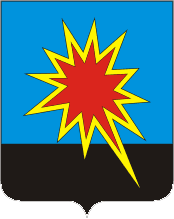 КЕМЕРОВСКАЯ ОБЛАСТЬКАЛТАНСКИЙ ГОРОДСКОЙ ОКРУГАДМИНИСТРАЦИЯ КАЛТАНСКОГО ГОРОДСКОГО ОКРУГАПОСТАНОВЛЕНИЕОт 15.08.2018            № 144-пО внесении изменений в   постановление администрации Калтанского городского округа от 17.08.2015г. № 160-п «Об утверждении муниципальной программы «Развитие инфраструктуры жизнеобеспечения населения, энергосбережение и повышение энергетической эффективности  Калтанского городского округа» на 2014-2020 г.г.В соответствии с постановлениями администрации Калтанского городского округа от 27.06.2018 г. № 116-п «О внесении изменений в постановление администрации Калтанского городского округа от 10.10.2017 № 181-п «Об утверждении реестра муниципальных программ, рекомендуемых к финансированию в 2018 году и плановом периоде до 2020 года», от 08.08.2014 № 216-п «Об утверждении положения о порядке разработки и реализации муниципальных программ Калтанского городского округа»:Внести изменения в постановление администрации Калтанского городского округа от 17.08.2015 № 160-п «Об утверждении муниципальной программы «Развитие инфраструктуры жизнеобеспечения населения, энергосбережение и повышение энергетической эффективности Калтанского городского округа» на 2014-2020г.г.»:Паспорт  программы изложить в новой редакции в соответствии с приложением к настоящему постановлению.2. Начальнику отделу организационной и кадровой работы администрации Калтанского городского округа (Т.А. Верещагина) опубликовать настоящее постановление на официальном сайте администрации Калтанского городского округа.3. Контроль за исполнением настоящего постановления возложить на первого заместителя главы Калтанского городского округа по жилищно –коммунальному хозяйству Шайхелисламову Л.А.Глава Калтанскогогородского округа                                                                              И.Ф. ГолдиновПриложение 1Утвержденопостановлением администрации Калтанского городского округа от  15.08.2018г.  № 144-пПАСПОРТ ПРОГРАММЫ4. РЕСУРСНОЕ ОБЕСПЕЧЕНИЕ ПРОГРАММЫПри разработке стратегии ресурсного обеспечения Программы учитывались реальная ситуация в финансово-бюджетной сфере на муниципальном уровне, высокая общеэкономическая, социальная и политическая значимость проблемы.Финансирование направлений деятельности Программы осуществляется за счет средств бюджета Калтанского городского округа.Всего на реализацию Программы потребуется  – 1905211,528 тыс. рублейв том числе по годам:2014 год – 344954,712 тыс. рублей2015 год – 221890,604 тыс. рублей2016 год – 261145,023 тыс. рублей2017 год – 669 970,704 тыс. рублей2018 год – 284 506,48 тыс. рублей2019 год – 61 708,883 тыс. рублей2020 год – 61 035,122 тыс. рублейФинансирование за счет средств местного бюджета – 1108144,029 тыс. рублей:2014 год – 197187,191 тыс. рублей2015 год – 181846,756тыс. рублей 2016 год – 171893,422 тыс. рублей;2017год  – 282 858,160 тыс.рублей2018 год – 152114,69  тыс. рублей2019 год – 61 208,883тыс. рублей2020 год – 61 035,122 тыс. рублейФинансирование за счет средств областного бюджета– 211431,043 тыс. рублей:2014 год – 88619,646 тыс. рублей2015 год – 3000,0 тыс. рублей 2016 год – 1233,0 тыс. рублей;2017год  – 55 612,0 тыс. рублей;2018год  – 62966,4 тыс. рублей;2019 год – 0,0 тыс. рублей2020 год – 0,0 тыс. рублейФинансирование  за счет средств федерального бюджета – 395602,943 тыс. рублей:2014 год – 40941,0 тыс. рублей2015 год – 2600,443 тыс. рублей 2016 год – 0,0 тыс. рублей;2017 год  – 283 988,0 тыс. рублей;2018 год – 68073,5 тыс. рублей;2019 год – 0,0 тыс. рублей2020 год – 0,0 тыс. рублейФинансирование за счет внебюджетных средств – 190 033,510 тыс. рублей:2014 год – 18206,875 тыс. рублей2015 год – 34443,6 тыс. рублей 2016 год – 88818,601 тыс. рублей;2017 год – 47 512,544 тыс. рублей.2018 год – 1351,89 тыс. рублей;2019 год – 500,0 тыс. рублейНаименование муниципальной программы«Развитие инфраструктуры жизнеобеспечения населения, энергосбережение и повышение энергетической эффективности Калтанского городского округа»  на 2014-2020 г.г.Директор муниципальной программыПервый заместитель главы Калтанского городского округа по ЖКХ – Шайхелисламова Л.А.Ответственный исполнитель (координатор) муниципальной программыМКУ «Управление по жизнеобеспечению Калтанского городского  округа»Исполнители муниципальной программыМБУ «УЖК и ДК КГО»МКУ «УМИ»;Администрация КГОМКУ «УПЖ»;МКУ «Управление культуры»МКУ «Управление образования»;МБУ «Автотранспорт Калтанского городского округа»МУП «Калтанский Гортопсбыт»ОАО «ЮК ГРЭС»МУП «УК ЖКХ»Управляющие компании ТСЖЦели муниципальной программы- Организация наиболее эффективной деятельности подведомственных учреждений МКУ «Управление по жизнеобеспечению Калтанского городского округа»;- Комплексное решение проблемы перехода к устойчивому функционированию и развитию инфраструктуры жизнеобеспечения жителей Калтанского городского округа;- Организация наиболее эффективной работы бюджетных организаций Калтанского городского округа;- Улучшение экологической обстановки в Калтанском городском округе; - Обеспечение населения Калтанского городского округа объектами социальной сферы;- Энергосбережение и повышение энергетической эффективности на территории Калтанского  городского округа,    с 2014 и по 2017 годы включительно, не менее чем  на 8 %.- Повышение  энергетической эффективности при производстве, передаче и потреблении энергетических ресурсов на территории Калтанского  городского округа- повышение уровня благоустройства территорий Калтанского городского округаЗадачи муниципальной программы- Организация хозяйственной деятельности подведомственных учреждений;- Выделение денежных средств на оплату труда подведомственным учреждениям;- Выделение денежных средств, для выплаты коммунальных расходов подведомственным учреждениям;- Содержание имущества (вывоз ТБО);- Выделение денежных средств на уплату налогов подведомственными учреждениями;- Концентрация финансовых ресурсов на строящихся объектах, позволяющая их завершить в максимально короткие сроки;- Организация мероприятий, направленных на  улучшение экологической ситуации в Калтанском городском округе;- Реализация мероприятий, направленных на решение проблем, связанных с развитием инфраструктуры Калтанского городского округа;- Реализация требований федерального законодательства об энергосбережении и повышении энергетической эффективности в том числе:- учет и контроль всех получаемых, производимых, транспортируемых и потребляемых энергоресурсов на территории Калтанского городского округа;                                                                                                             -   обеспечение  проведения периодических энергетических обследований;- повышение тепловой защиты зданий;- обеспечение учета всего объема потребляемых энергетических ресурсов;- обучение и подготовка персонала;- повышение уровня благоустройства дворовых территорий Калтанского городского округа;- повышение уровня благоустройства общественных территорий Калтанского городского округа;- принятие Правил благоустройства территории Калтанского городского округа, отвечающих современным требованиям к созданию комфортной среды проживания граждан и предполагающих масштабное вовлечение граждан в реализацию мероприятий по благоустройствуСрок реализации муниципальной программы2014-2020 годыОбъемы бюджетных ассигнований программы в целом и с разбивкой по годам ее реализацииВсего на реализацию Программы потребуется  – 1905211,528 тыс. рублейв том числе по годам:2014 год – 344954,712 тыс. рублей2015 год – 221890,604 тыс. рублей2016 год – 261145,023 тыс. рублей2017 год – 669 970,704 тыс. рублей2018 год 284506,48  тыс. рублей2019 год – 61 708,883 тыс. рублей2020 год – 61 035,122 тыс. рублейФинансирование за счет средств местного бюджета – 1108144,029 тыс. рублей:2014 год – 197 187,191 тыс. рублей2015 год – 181 846,561 тыс. рублей2016 год – 171 893,422 тыс. рублей;2017 год – 282 858,160 тыс. рублей;2018 год – 152114,69 тыс.рублей;2019 год – 61 208,883 тыс. рублей2020 год – 61 035,122 тыс. рублейФинансирование за счет средств областного бюджета–211431,043 тыс. рублей:2014 год – 88619,646 тыс. рублей2015 год – 3000,0 тыс. рублей2016 год – 1233,0 тыс. рублей;2017 год – 55 612,0 тыс. рублей;2018 год – 62966,4 тыс. рублей;2019 год – 0,0 тыс. рублей2020 год – 0,0 тыс. рублейФинансирование  за счет средств федерального бюджета – 395602,943 тыс. рублей:2014 год – 40941,0 тыс. рублей2015 год – 2600,443 тыс. рублей2016 год – 0,0 тыс. рублей;2017 год – 283 988,0 тыс. рублей;2018 год – 68073,5 тыс. рублей;2019 год – 0,0 тыс. рублей2020 год – 0,0 тыс. рублейФинансирование за счет внебюджетных средств – 190 033,510 тыс. рублей:2014 год – 18206,875 тыс. рублей2015 год – 34443,6 тыс. рублей2016 год – 88018,601 тыс. рублей;2017 год – 47 512,544 тыс. рублей;2018 год – 1351,89 тыс. рублей;2019 год – 500,0 тыс. рублей2020 год – 0,0 тыс. рублейОжидаемые конечные результаты реализации муниципальной программыНаиболее эффективное развитие организационно-хозяйственной деятельности подведомственных учреждений;Улучшение качества жизни населения за счет проведения программных мероприятий, направленных на развитие всех отраслей  жизнеобеспечения;Строительство очистных сооружений;Улучшение экологической ситуации в Калтанском городском округе;Достижение 100% расчета за ТЭР с использованием приборов коммерческого учета;Снижение потерь энергоресурсов в инженерных сетях;Энергосбережение и повышение энергетической эффективности на территории Калтанского  городского округа,  в том числе снижение потребления топливно-энергетических ресурсов  с 2014 и по 2017 годы включительно, не менее чем  на 8 %:снижение удельного расхода  электрической энергии в 2015 году по сравнению с 2014 годом на 0,6 кВт.ч/м.кв.                                                                       снижение удельного расхода тепловой энергии   в 2015 году по сравнению с 2014 г. на 0,014Гкал/кв.м. снижение удельного расхода холодной воды а 2015 году по сравнению с 2014 годом на 0,001м3/чел. снижение удельного расхода горячей воды 2015 году по сравнению с 2014 годом на 0,057м3/чел.снижение удельного расхода электрической энергии в 2016 г. на  0,37 кВт.ч/м2снижение удельного расхода тепловой энергии  в 2016 г. на 0,002Гкал/кв.м. снижение удельного расхода холодной воды в 2016 г. на 0,001м3/чел. снижение удельного расхода горячей воды в 2016 г. на 0,004м3/чел.Снижение доли неблагоустроенных дворовых и общественных территорий общего пользования7. Программные мероприятия7. Программные мероприятия7. Программные мероприятия7. Программные мероприятия7. Программные мероприятия7. Программные мероприятия7. Программные мероприятия7. Программные мероприятия№ п/пнаименование программных мероприятийсрок исполненияобъем финансирования тыс. рубобъем финансирования тыс. рубобъем финансирования тыс. рубобъем финансирования тыс. рубобъем финансирования тыс. руб№ п/пнаименование программных мероприятийсрок исполнениявсегоМБиные источникииные источникииные источники№ п/пнаименование программных мероприятийсрок исполнениявсегоМБОБФБВС123456781.Подпрограмма "Развитие инфраструктуры жизнеобеспечения населенияПодпрограмма "Развитие инфраструктуры жизнеобеспечения населенияПодпрограмма "Развитие инфраструктуры жизнеобеспечения населенияПодпрограмма "Развитие инфраструктуры жизнеобеспечения населенияПодпрограмма "Развитие инфраструктуры жизнеобеспечения населенияПодпрограмма "Развитие инфраструктуры жизнеобеспечения населенияПодпрограмма "Развитие инфраструктуры жизнеобеспечения населенияНаправления деятельности программыНаправления деятельности программыНаправления деятельности программыНаправления деятельности программыНаправления деятельности программыНаправления деятельности программыНаправления деятельности программы1.1Благоустройство территории Калтанского городского округа201413733,7651913733,76519000Администрация КГО, МКУ "УпКГО", МБУ "УК и ДК КГО"1.1Благоустройство территории Калтанского городского округа201512556,33012556,3300,0000,0000,000Администрация КГО, МКУ "УпКГО", МБУ "УК и ДК КГО"1.1Благоустройство территории Калтанского городского округа20168872,0618872,0610,0000,0000,000Администрация КГО, МКУ "УпКГО", МБУ "УК и ДК КГО"1.1Благоустройство территории Калтанского городского округа20179712,5999712,5990,0000,0000,000Администрация КГО, МКУ "УпКГО", МБУ "УК и ДК КГО"1.1Благоустройство территории Калтанского городского округа20185341,0285341,080,000Администрация КГО, МКУ "УпКГО", МБУ "УК и ДК КГО"1.1Благоустройство территории Калтанского городского округа20190,0000,000Администрация КГО, МКУ "УпКГО", МБУ "УК и ДК КГО"1.1Благоустройство территории Калтанского городского округа20200,000Администрация КГО, МКУ "УпКГО", МБУ "УК и ДК КГО"1.1.1Изготовление снежного городка2015150,000150,000МКУ "УпЖ КГО"1.1.1Изготовление снежного городка2016144,560144,560МКУ "УпЖ КГО"1.1.1Изготовление снежного городка2017100,000100,000МКУ "УпЖ КГО"1.1.1Изготовление снежного городка2018150,000150,000МКУ "УпЖ КГО"1.1.1Изготовление снежного городка20190,0000,000МКУ "УпЖ КГО"1.1.1Изготовление снежного городка20200,0000,000МКУ "УпЖ КГО"1.1.2Услуги автотранспорта для уборки снега частный сектор Калтанского городского округа201562,38162,3810,0000,0000,000МКУ "УпЖ КГО"1.1.2Услуги автотранспорта для уборки снега частный сектор Калтанского городского округа2016182,742182,7420,0000,0000,0001.1.2Услуги автотранспорта для уборки снега частный сектор Калтанского городского округа2017456,600456,6001.1.2Услуги автотранспорта для уборки снега частный сектор Калтанского городского округа20180,000500,0001.1.2Услуги автотранспорта для уборки снега частный сектор Калтанского городского округа20191.1.2Услуги автотранспорта для уборки снега частный сектор Калтанского городского округа20201.1.3Приобретение и установка детских игровых форм2015746,147746,1470,0000,0000,000МКУ "УпЖ КГО"1.1.3Приобретение и установка детских игровых форм20160,0000,0000,0000,0000,000МКУ "УпЖ КГО"1.1.3Приобретение и установка детских игровых форм20170,0000,000МКУ "УпЖ КГО"1.1.3Приобретение и установка детских игровых форм20180,0000,000МКУ "УпЖ КГО"1.1.3Приобретение и установка детских игровых форм2019МКУ "УпЖ КГО"1.1.3Приобретение и установка детских игровых форм2020МКУ "УпЖ КГО"1.1.4погашение кредиторской задолженности за приобретение детских игровых форм2015МКУ "УпЖ КГО"1.1.4погашение кредиторской задолженности за приобретение детских игровых форм2016700,000700,000МКУ "УпЖ КГО"1.1.4погашение кредиторской задолженности за приобретение детских игровых форм2017МКУ "УпЖ КГО"1.1.4погашение кредиторской задолженности за приобретение детских игровых форм2018МКУ "УпЖ КГО"1.1.4погашение кредиторской задолженности за приобретение детских игровых форм2019МКУ "УпЖ КГО"1.1.4погашение кредиторской задолженности за приобретение детских игровых форм2020МКУ "УпЖ КГО"1.1.5Ремонт облицовки покрытий сооружений мемориального комплекса Победы 1941-1945гг201572,56672,56579МКУ "УпЖ КГО"1.1.5Ремонт облицовки покрытий сооружений мемориального комплекса Победы 1941-1945гг2016МКУ "УпЖ КГО"1.1.5Ремонт облицовки покрытий сооружений мемориального комплекса Победы 1941-1945гг2017МКУ "УпЖ КГО"1.1.5Ремонт облицовки покрытий сооружений мемориального комплекса Победы 1941-1945гг2018МКУ "УпЖ КГО"1.1.5Ремонт облицовки покрытий сооружений мемориального комплекса Победы 1941-1945гг2019МКУ "УпЖ КГО"1.1.5Ремонт облицовки покрытий сооружений мемориального комплекса Победы 1941-1945гг2020МКУ "УпЖ КГО"1.1.6Восстановление участков тротуара из плитки (пр. Мира)201540,00040,000МКУ "УпЖ КГО"1.1.6Восстановление участков тротуара из плитки (пр. Мира)2016МКУ "УпЖ КГО"1.1.6Восстановление участков тротуара из плитки (пр. Мира)2017МКУ "УпЖ КГО"1.1.6Восстановление участков тротуара из плитки (пр. Мира)2018МКУ "УпЖ КГО"1.1.6Восстановление участков тротуара из плитки (пр. Мира)2019МКУ "УпЖ КГО"1.1.6Восстановление участков тротуара из плитки (пр. Мира)20201.1.7приобретение остановочного павильона2015110,000110,000МКУ "УпЖ КГО"1.1.7приобретение остановочного павильона2016МКУ "УпЖ КГО"1.1.7приобретение остановочного павильона2017МКУ "УпЖ КГО"1.1.7приобретение остановочного павильона2018МКУ "УпЖ КГО"1.1.7приобретение остановочного павильона2019МКУ "УпЖ КГО"1.1.7приобретение остановочного павильона2020МКУ "УпЖ КГО"1.1.8Изготовление и установка кованных изделий201555,00055,000МКУ "УпЖ КГО"1.1.8Изготовление и установка кованных изделий2016МКУ "УпЖ КГО"1.1.8Изготовление и установка кованных изделий2017МКУ "УпЖ КГО"1.1.8Изготовление и установка кованных изделий2018МКУ "УпЖ КГО"1.1.8Изготовление и установка кованных изделий2019МКУ "УпЖ КГО"1.1.8Изготовление и установка кованных изделий2020МКУ "УпЖ КГО"1.1.9Асфальтирование территории у Часовни п. Сарбала201558,86658,86552МКУ "УпЖ КГО"1.1.9Асфальтирование территории у Часовни п. Сарбала2016МКУ "УпЖ КГО"1.1.9Асфальтирование территории у Часовни п. Сарбала2017МКУ "УпЖ КГО"1.1.9Асфальтирование территории у Часовни п. Сарбала2018МКУ "УпЖ КГО"1.1.9Асфальтирование территории у Часовни п. Сарбала2019МКУ "УпЖ КГО"1.1.9Асфальтирование территории у Часовни п. Сарбала2020МКУ "УпЖ КГО"1.1.10Погашение кредиторской задолженности за поставку новогодних гирлянд2015600,000600,000МКУ "УпЖ КГО"1.1.10Погашение кредиторской задолженности за поставку новогодних гирлянд2016МКУ "УпЖ КГО"1.1.10Погашение кредиторской задолженности за поставку новогодних гирлянд2017МКУ "УпЖ КГО"1.1.10Погашение кредиторской задолженности за поставку новогодних гирлянд2018МКУ "УпЖ КГО"1.1.10Погашение кредиторской задолженности за поставку новогодних гирлянд2019МКУ "УпЖ КГО"1.1.10Погашение кредиторской задолженности за поставку новогодних гирлянд2020МКУ "УпЖ КГО"1.1.11Погашение кредиторской задолженности за установку стационарных площадок под мусорные баки2015350,000350,000МКУ "УпЖ КГО"1.1.11Погашение кредиторской задолженности за установку стационарных площадок под мусорные баки2016МКУ "УпЖ КГО"1.1.11Погашение кредиторской задолженности за установку стационарных площадок под мусорные баки2017МКУ "УпЖ КГО"1.1.11Погашение кредиторской задолженности за установку стационарных площадок под мусорные баки2018МКУ "УпЖ КГО"1.1.11Погашение кредиторской задолженности за установку стационарных площадок под мусорные баки2019МКУ "УпЖ КГО"1.1.11Погашение кредиторской задолженности за установку стационарных площадок под мусорные баки2020МКУ "УпЖ КГО"1.1.12Устройство стационарных площадок под мусорные баки 201556,05556,055МКУ "УпЖ КГО"1.1.12Устройство стационарных площадок под мусорные баки 2016739,184739,184МКУ "УпЖ КГО"1.1.12Устройство стационарных площадок под мусорные баки 2017500,000500,000МКУ "УпЖ КГО"1.1.12Устройство стационарных площадок под мусорные баки 20180,0000,000МКУ "УпЖ КГО"1.1.12Устройство стационарных площадок под мусорные баки 2019МКУ "УпЖ КГО"1.1.12Устройство стационарных площадок под мусорные баки 20201.1.13Укладка тротуарной плитки у памятника А. С. Пушкину201599,99999,999МКУ "УпЖ КГО"1.1.13Укладка тротуарной плитки у памятника А. С. Пушкину2016МКУ "УпЖ КГО"1.1.13Укладка тротуарной плитки у памятника А. С. Пушкину2017МКУ "УпЖ КГО"1.1.13Укладка тротуарной плитки у памятника А. С. Пушкину2018МКУ "УпЖ КГО"1.1.13Укладка тротуарной плитки у памятника А. С. Пушкину2019МКУ "УпЖ КГО"1.1.13Укладка тротуарной плитки у памятника А. С. Пушкину2020МКУ "УпЖ КГО"1.1.14Устройство ограждения на площади вокзала города Калтан201596,97696,976МКУ "УпЖ КГО"1.1.14Устройство ограждения на площади вокзала города Калтан2016МКУ "УпЖ КГО"1.1.14Устройство ограждения на площади вокзала города Калтан2017МКУ "УпЖ КГО"1.1.14Устройство ограждения на площади вокзала города Калтан2018МКУ "УпЖ КГО"1.1.14Устройство ограждения на площади вокзала города Калтан2019МКУ "УпЖ КГО"1.1.14Устройство ограждения на площади вокзала города Калтан2020МКУ "УпЖ КГО"1.1.15выполнение работ по ремонту дорожного покрытия, площади Дома культуры села Сарбала Калтанского городского округа20151088,2541088,254МКУ "УпЖ КГО"1.1.15выполнение работ по ремонту дорожного покрытия, площади Дома культуры села Сарбала Калтанского городского округа2016МКУ "УпЖ КГО"1.1.15выполнение работ по ремонту дорожного покрытия, площади Дома культуры села Сарбала Калтанского городского округа2017МКУ "УпЖ КГО"1.1.15выполнение работ по ремонту дорожного покрытия, площади Дома культуры села Сарбала Калтанского городского округа2018МКУ "УпЖ КГО"1.1.15выполнение работ по ремонту дорожного покрытия, площади Дома культуры села Сарбала Калтанского городского округа2019МКУ "УпЖ КГО"1.1.15выполнение работ по ремонту дорожного покрытия, площади Дома культуры села Сарбала Калтанского городского округа2020МКУ "УпЖ КГО"1.1.16Погашение кредиторской задолженности за поставку ЖБИ изделий2015107,597107,597МКУ "УпЖ КГО"1.1.16Погашение кредиторской задолженности за поставку ЖБИ изделий2016МКУ "УпЖ КГО"1.1.16Погашение кредиторской задолженности за поставку ЖБИ изделий2017МКУ "УпЖ КГО"1.1.16Погашение кредиторской задолженности за поставку ЖБИ изделий2018МКУ "УпЖ КГО"1.1.16Погашение кредиторской задолженности за поставку ЖБИ изделий2019МКУ "УпЖ КГО"1.1.16Погашение кредиторской задолженности за поставку ЖБИ изделий2020МКУ "УпЖ КГО"1.1.17Приобретение мусорных баков2015225,420225,4200,0000,0000,000МКУ "УпЖ КГО"1.1.17Приобретение мусорных баков20160,0000,0000,0000,0000,000МКУ "УпЖ КГО"1.1.17Приобретение мусорных баков20170,0000,0000,0000,0000,000МКУ "УпЖ КГО"1.1.17Приобретение мусорных баков2018МКУ "УпЖ КГО"1.1.17Приобретение мусорных баков2019МКУ "УпЖ КГО"1.1.17Приобретение мусорных баков2020МКУ "УпЖ КГО"1.1.18Погашение кредиторской задолженности за вывоз ТБО2015МКУ "УпЖ КГО"1.1.18Погашение кредиторской задолженности за вывоз ТБО2016111,036111,036МКУ "УпЖ КГО"1.1.18Погашение кредиторской задолженности за вывоз ТБО2017МКУ "УпЖ КГО"1.1.18Погашение кредиторской задолженности за вывоз ТБО2018МКУ "УпЖ КГО"1.1.18Погашение кредиторской задолженности за вывоз ТБО2019МКУ "УпЖ КГО"1.1.18Погашение кредиторской задолженности за вывоз ТБО2020МКУ "УпЖ КГО"1.1.19Вывоз ТБО с территории КГО20151235,8491235,849000,0000,0000,000МКУ "УпЖ КГО"1.1.19Вывоз ТБО с территории КГО2016441,563441,5630,0000,0000,000МКУ "УпЖ КГО"1.1.19Вывоз ТБО с территории КГО20170,0000,0000,0000,0000,000МКУ "УпЖ КГО"1.1.19Вывоз ТБО с территории КГО20180,0000,000МКУ "УпЖ КГО"1.1.19Вывоз ТБО с территории КГО2019МКУ "УпЖ КГО"1.1.19Вывоз ТБО с территории КГО2020МКУ "УпЖ КГО"1.1.20погашение кредиторской задолженности за утилизацию ТБО2015МКУ "УпЖ КГО"1.1.20погашение кредиторской задолженности за утилизацию ТБО201618,17718,177МКУ "УпЖ КГО"1.1.20погашение кредиторской задолженности за утилизацию ТБО2017МКУ "УпЖ КГО"1.1.20погашение кредиторской задолженности за утилизацию ТБО2018МКУ "УпЖ КГО"1.1.20погашение кредиторской задолженности за утилизацию ТБО2019МКУ "УпЖ КГО"1.1.20погашение кредиторской задолженности за утилизацию ТБО2020МКУ "УпЖ КГО"1.1.21Утилизация ТБО2015189,430189,430000,000МКУ "УпЖ КГО"1.1.21Утилизация ТБО201639,22139,221МКУ "УпЖ КГО"1.1.21Утилизация ТБО20170,0000,000МКУ "УпЖ КГО"1.1.21Утилизация ТБО20180,0000,000МКУ "УпЖ КГО"1.1.21Утилизация ТБО2019МКУ "УпЖ КГО"1.1.21Утилизация ТБО2020МКУ "УпЖ КГО"1.1.22Вывоз ТКО с территории Калтанского городского округа20150,000МКУ "УпЖ КГО"1.1.22Вывоз ТКО с территории Калтанского городского округа20161135,9271135,927МКУ "УпЖ КГО"1.1.22Вывоз ТКО с территории Калтанского городского округа20171745,7021745,702МКУ "УпЖ КГО"1.1.22Вывоз ТКО с территории Калтанского городского округа20181789,2451789,245МКУ "УпЖ КГО"1.1.22Вывоз ТКО с территории Калтанского городского округа20190,0000,000МКУ "УпЖ КГО"1.1.22Вывоз ТКО с территории Калтанского городского округа20200,0000,0001.1.23Захоронение ТКО20150,0000,000МКУ "УпЖ КГО"1.1.23Захоронение ТКО2016221,339221,339МКУ "УпЖ КГО"1.1.23Захоронение ТКО2017287,846287,846МКУ "УпЖ КГО"1.1.23Захоронение ТКО2018292,883292,883МКУ "УпЖ КГО"1.1.23Захоронение ТКО20190,0000,000МКУ "УпЖ КГО"1.1.23Захоронение ТКО20200,0000,000МКУ "УпЖ КГО"1.1.24Осуществление мероприятий по благоустройству и озеленению территории Калтанского городского округа (материалы)20152796,3402796,3400,0000,0000,000МБУ "УЖК и ДК КГО"1.1.24Осуществление мероприятий по благоустройству и озеленению территории Калтанского городского округа (материалы)20163127,877473127,8770,0000,0000,000МБУ "УЖК и ДК КГО"1.1.24Осуществление мероприятий по благоустройству и озеленению территории Калтанского городского округа (материалы)20173059,8083059,8080,0000,0000,000МБУ "УЖК и ДК КГО"1.1.24Осуществление мероприятий по благоустройству и озеленению территории Калтанского городского округа (материалы)20183108,9003108,900МБУ "УЖК и ДК КГО"1.1.24Осуществление мероприятий по благоустройству и озеленению территории Калтанского городского округа (материалы)20193108,9003108,900МБУ "УЖК и ДК КГО"1.1.24Осуществление мероприятий по благоустройству и озеленению территории Калтанского городского округа (материалы)2020МБУ "УЖК и ДК КГО"1.1.25услуги спец.техники (фреза, каток)201545,93345,9330,0000,0000,000МКУ "УпЖ КГО"1.1.25услуги спец.техники (фреза, каток)201645,93345,9330,0000,0000,000МКУ "УпЖ КГО"1.1.25услуги спец.техники (фреза, каток)20170,0000,0000,0000,0000,000МКУ "УпЖ КГО"1.1.25услуги спец.техники (фреза, каток)20180,0000,000МКУ "УпЖ КГО"1.1.25услуги спец.техники (фреза, каток)2019МКУ "УпЖ КГО"1.1.25услуги спец.техники (фреза, каток)2020МКУ "УпЖ КГО"1.1.26Погашение кредиторской задолженности за асфальтирование проезда между домами: пр. Мира, 36, 38, 40 и ул. Комсомольская, 63,6520151125,2241125,224360,0001.1.27Погашение кредиторской задолженности за асфальтирование проезда к магазину «Чибис» г.Калтан2015663,767663,7670МКУ "УпЖ КГО"1.1.27Погашение кредиторской задолженности за асфальтирование проезда к магазину «Чибис» г.Калтан2016МКУ "УпЖ КГО"1.1.27Погашение кредиторской задолженности за асфальтирование проезда к магазину «Чибис» г.Калтан2017МКУ "УпЖ КГО"1.1.27Погашение кредиторской задолженности за асфальтирование проезда к магазину «Чибис» г.Калтан2018МКУ "УпЖ КГО"1.1.27Погашение кредиторской задолженности за асфальтирование проезда к магазину «Чибис» г.Калтан2019МКУ "УпЖ КГО"1.1.27Погашение кредиторской задолженности за асфальтирование проезда к магазину «Чибис» г.Калтан2020МКУ "УпЖ КГО"1.1.28Погашение кредиторской задолженности за асфальтирование проезда между жилыми домами по ул Дзержинского, 51,532015435,354435,35360МКУ "УпЖ КГО"1.1.28Погашение кредиторской задолженности за асфальтирование проезда между жилыми домами по ул Дзержинского, 51,532016МКУ "УпЖ КГО"1.1.28Погашение кредиторской задолженности за асфальтирование проезда между жилыми домами по ул Дзержинского, 51,532017МКУ "УпЖ КГО"1.1.28Погашение кредиторской задолженности за асфальтирование проезда между жилыми домами по ул Дзержинского, 51,532018МКУ "УпЖ КГО"1.1.28Погашение кредиторской задолженности за асфальтирование проезда между жилыми домами по ул Дзержинского, 51,532019МКУ "УпЖ КГО"1.1.28Погашение кредиторской задолженности за асфальтирование проезда между жилыми домами по ул Дзержинского, 51,532020МКУ "УпЖ КГО"1.1.29Погашение кредиторской задолженности за асфальтирование автостоянки по адресу: ул. Калинина, 3201566,97466,9741МКУ "УпЖ КГО"1.1.29Погашение кредиторской задолженности за асфальтирование автостоянки по адресу: ул. Калинина, 32016МКУ "УпЖ КГО"1.1.29Погашение кредиторской задолженности за асфальтирование автостоянки по адресу: ул. Калинина, 32017МКУ "УпЖ КГО"1.1.29Погашение кредиторской задолженности за асфальтирование автостоянки по адресу: ул. Калинина, 32018МКУ "УпЖ КГО"1.1.29Погашение кредиторской задолженности за асфальтирование автостоянки по адресу: ул. Калинина, 32019МКУ "УпЖ КГО"1.1.29Погашение кредиторской задолженности за асфальтирование автостоянки по адресу: ул. Калинина, 32020МКУ "УпЖ КГО"1.1.30ремонт автомобильной дороги от перекрестка дорог в районе ж/д № 46 по ул Дзержинского до ЦТП п. Постоянный Калтанского городского округа2015967,545967,545МКУ "УпЖ КГО"1.1.30ремонт автомобильной дороги от перекрестка дорог в районе ж/д № 46 по ул Дзержинского до ЦТП п. Постоянный Калтанского городского округа2016МКУ "УпЖ КГО"1.1.30ремонт автомобильной дороги от перекрестка дорог в районе ж/д № 46 по ул Дзержинского до ЦТП п. Постоянный Калтанского городского округа2017МКУ "УпЖ КГО"1.1.30ремонт автомобильной дороги от перекрестка дорог в районе ж/д № 46 по ул Дзержинского до ЦТП п. Постоянный Калтанского городского округа2018МКУ "УпЖ КГО"1.1.30ремонт автомобильной дороги от перекрестка дорог в районе ж/д № 46 по ул Дзержинского до ЦТП п. Постоянный Калтанского городского округа2019МКУ "УпЖ КГО"1.1.30ремонт автомобильной дороги от перекрестка дорог в районе ж/д № 46 по ул Дзержинского до ЦТП п. Постоянный Калтанского городского округа2020МКУ "УпЖ КГО"1.1.31Погашение кредиторской задолженности за оказание услуг машинами и механизмами201544,08144,08126МКУ "УпЖ КГО"1.1.31Погашение кредиторской задолженности за оказание услуг машинами и механизмами2016МКУ "УпЖ КГО"1.1.31Погашение кредиторской задолженности за оказание услуг машинами и механизмами2017МКУ "УпЖ КГО"1.1.31Погашение кредиторской задолженности за оказание услуг машинами и механизмами2018МКУ "УпЖ КГО"1.1.31Погашение кредиторской задолженности за оказание услуг машинами и механизмами2019МКУ "УпЖ КГО"1.1.31Погашение кредиторской задолженности за оказание услуг машинами и механизмами2020МКУ "УпЖ КГО"1.1.32Ремонтные работы по облицовке фонтана, расположенного по адресу: г. Калтан ул. Комсомольская, 4 (площадь ж/д вокзала)201599,99999,999МКУ "УпЖ КГО"1.1.32Ремонтные работы по облицовке фонтана, расположенного по адресу: г. Калтан ул. Комсомольская, 4 (площадь ж/д вокзала)2016МКУ "УпЖ КГО"1.1.32Ремонтные работы по облицовке фонтана, расположенного по адресу: г. Калтан ул. Комсомольская, 4 (площадь ж/д вокзала)2017МКУ "УпЖ КГО"1.1.32Ремонтные работы по облицовке фонтана, расположенного по адресу: г. Калтан ул. Комсомольская, 4 (площадь ж/д вокзала)2018МКУ "УпЖ КГО"1.1.32Ремонтные работы по облицовке фонтана, расположенного по адресу: г. Калтан ул. Комсомольская, 4 (площадь ж/д вокзала)2019МКУ "УпЖ КГО"1.1.32Ремонтные работы по облицовке фонтана, расположенного по адресу: г. Калтан ул. Комсомольская, 4 (площадь ж/д вокзала)2020МКУ "УпЖ КГО"1.1.33асфальтирование тротуара п. Малиновка от  жилого дома № 8 по ул. 60 лет Октября до ул. 60 лет Октября, 1 (МБУЗ "ГБ 3 2")2015204,644204,644МКУ "УпЖ КГО"1.1.33асфальтирование тротуара п. Малиновка от  жилого дома № 8 по ул. 60 лет Октября до ул. 60 лет Октября, 1 (МБУЗ "ГБ 3 2")2016МКУ "УпЖ КГО"1.1.33асфальтирование тротуара п. Малиновка от  жилого дома № 8 по ул. 60 лет Октября до ул. 60 лет Октября, 1 (МБУЗ "ГБ 3 2")2017МКУ "УпЖ КГО"1.1.33асфальтирование тротуара п. Малиновка от  жилого дома № 8 по ул. 60 лет Октября до ул. 60 лет Октября, 1 (МБУЗ "ГБ 3 2")2018МКУ "УпЖ КГО"1.1.33асфальтирование тротуара п. Малиновка от  жилого дома № 8 по ул. 60 лет Октября до ул. 60 лет Октября, 1 (МБУЗ "ГБ 3 2")2019МКУ "УпЖ КГО"1.1.33асфальтирование тротуара п. Малиновка от  жилого дома № 8 по ул. 60 лет Октября до ул. 60 лет Октября, 1 (МБУЗ "ГБ 3 2")2020МКУ "УпЖ КГО"1.1.34Асфальтирование участка автодороги от ул. Советская 14 до ул. Советская, 13 с. Сарбала2015583,571583,571МКУ "УпЖ КГО"1.1.34Асфальтирование участка автодороги от ул. Советская 14 до ул. Советская, 13 с. Сарбала2016МКУ "УпЖ КГО"1.1.34Асфальтирование участка автодороги от ул. Советская 14 до ул. Советская, 13 с. Сарбала2017МКУ "УпЖ КГО"1.1.34Асфальтирование участка автодороги от ул. Советская 14 до ул. Советская, 13 с. Сарбала2018МКУ "УпЖ КГО"1.1.34Асфальтирование участка автодороги от ул. Советская 14 до ул. Советская, 13 с. Сарбала2019МКУ "УпЖ КГО"1.1.34Асфальтирование участка автодороги от ул. Советская 14 до ул. Советская, 13 с. Сарбала2020МКУ "УпЖ КГО"1.1.35приобретение железобетонных изделий (лотки2015МКУ "УпЖ КГО"1.1.35приобретение железобетонных изделий (лотки201693,40293,402МКУ "УпЖ КГО"1.1.35приобретение железобетонных изделий (лотки2017210,156210,15564МКУ "УпЖ КГО"1.1.35приобретение железобетонных изделий (лотки2018МКУ "УпЖ КГО"1.1.35приобретение железобетонных изделий (лотки2019МКУ "УпЖ КГО"1.1.35приобретение железобетонных изделий (лотки2020МКУ "УпЖ КГО"1.1.36асфальтирование тротуара по ул. Базарная от перекрестка по ул. Горького, 14а (здание АТС) до поворота на ул. Калинина, 4201588,35888,3582МКУ "УпЖ КГО"1.1.36асфальтирование тротуара по ул. Базарная от перекрестка по ул. Горького, 14а (здание АТС) до поворота на ул. Калинина, 42016МКУ "УпЖ КГО"1.1.36асфальтирование тротуара по ул. Базарная от перекрестка по ул. Горького, 14а (здание АТС) до поворота на ул. Калинина, 42017МКУ "УпЖ КГО"1.1.36асфальтирование тротуара по ул. Базарная от перекрестка по ул. Горького, 14а (здание АТС) до поворота на ул. Калинина, 42018МКУ "УпЖ КГО"1.1.36асфальтирование тротуара по ул. Базарная от перекрестка по ул. Горького, 14а (здание АТС) до поворота на ул. Калинина, 42019МКУ "УпЖ КГО"1.1.36асфальтирование тротуара по ул. Базарная от перекрестка по ул. Горького, 14а (здание АТС) до поворота на ул. Калинина, 42020МКУ "УпЖ КГО"1.1.37установка деревянного ограждения с. Сарбала201590,00090,000МКУ "УпЖ КГО"1.1.37установка деревянного ограждения с. Сарбала2016МКУ "УпЖ КГО"1.1.37установка деревянного ограждения с. Сарбала2017МКУ "УпЖ КГО"1.1.37установка деревянного ограждения с. Сарбала2018МКУ "УпЖ КГО"1.1.37установка деревянного ограждения с. Сарбала2019МКУ "УпЖ КГО"1.1.37установка деревянного ограждения с. Сарбала2020МКУ "УпЖ КГО"1.1.38Погашение кредиторской задолженности за приобретение электротехнических материалов 2015МКУ "УпЖ КГО"1.1.38Погашение кредиторской задолженности за приобретение электротехнических материалов 201643,36143,361МКУ "УпЖ КГО"1.1.38Погашение кредиторской задолженности за приобретение электротехнических материалов 201786,32986,329МКУ "УпЖ КГО"1.1.38Погашение кредиторской задолженности за приобретение электротехнических материалов 2018МКУ "УпЖ КГО"1.1.38Погашение кредиторской задолженности за приобретение электротехнических материалов 2019МКУ "УпЖ КГО"1.1.38Погашение кредиторской задолженности за приобретение электротехнических материалов 2020МКУ "УпЖ КГО"1.1.39Приобретение электротехнических материалов (иллюминация)2015МКУ "УпЖ КГО"1.1.39Приобретение электротехнических материалов (иллюминация)201624,09624,096МКУ "УпЖ КГО"1.1.39Приобретение электротехнических материалов (иллюминация)201798,38898,388МКУ "УпЖ КГО"1.1.39Приобретение электротехнических материалов (иллюминация)2018МКУ "УпЖ КГО"1.1.39Приобретение электротехнических материалов (иллюминация)2019МКУ "УпЖ КГО"1.1.39Приобретение электротехнических материалов (иллюминация)2020МКУ "УпЖ КГО"1.1.40Погашение кредиторской задолженности за асфальтирование пешеходного тротуара от дома № 4 до дома № 26 по ул. Дзержинского2015МКУ "УпЖ КГО"1.1.40Погашение кредиторской задолженности за асфальтирование пешеходного тротуара от дома № 4 до дома № 26 по ул. Дзержинского20161341,8401341,840МКУ "УпЖ КГО"1.1.40Погашение кредиторской задолженности за асфальтирование пешеходного тротуара от дома № 4 до дома № 26 по ул. Дзержинского2017МКУ "УпЖ КГО"1.1.40Погашение кредиторской задолженности за асфальтирование пешеходного тротуара от дома № 4 до дома № 26 по ул. Дзержинского2018МКУ "УпЖ КГО"1.1.40Погашение кредиторской задолженности за асфальтирование пешеходного тротуара от дома № 4 до дома № 26 по ул. Дзержинского2019МКУ "УпЖ КГО"1.1.40Погашение кредиторской задолженности за асфальтирование пешеходного тротуара от дома № 4 до дома № 26 по ул. Дзержинского20201.1.41установка металлического ограждения у фонтана в районе вокзала2015МКУ "УпЖ КГО"1.1.41установка металлического ограждения у фонтана в районе вокзала201650,00050,000МКУ "УпЖ КГО"1.1.41установка металлического ограждения у фонтана в районе вокзала2017МКУ "УпЖ КГО"1.1.41установка металлического ограждения у фонтана в районе вокзала2018МКУ "УпЖ КГО"1.1.41установка металлического ограждения у фонтана в районе вокзала2019МКУ "УпЖ КГО"1.1.41установка металлического ограждения у фонтана в районе вокзала2020МКУ "УпЖ КГО"1.1.42приобретение баннеров2015МКУ "УпЖ КГО"1.1.42приобретение баннеров201611,20011,200МКУ "УпЖ КГО"1.1.42приобретение баннеров201717,94817,948МКУ "УпЖ КГО"1.1.42приобретение баннеров2018МКУ "УпЖ КГО"1.1.42приобретение баннеров2019МКУ "УпЖ КГО"1.1.42приобретение баннеров20201.1.43асфальтирование пешеходного тротуара от мостика в районе КВОиТ до ж/д переезда и от ж/д переезда до  КВОиТ2015МКУ "УпЖ КГО"1.1.43асфальтирование пешеходного тротуара от мостика в районе КВОиТ до ж/д переезда и от ж/д переезда до  КВОиТ201683,34283,342МКУ "УпЖ КГО"1.1.43асфальтирование пешеходного тротуара от мостика в районе КВОиТ до ж/д переезда и от ж/д переезда до  КВОиТ2017МКУ "УпЖ КГО"1.1.43асфальтирование пешеходного тротуара от мостика в районе КВОиТ до ж/д переезда и от ж/д переезда до  КВОиТ2018МКУ "УпЖ КГО"1.1.43асфальтирование пешеходного тротуара от мостика в районе КВОиТ до ж/д переезда и от ж/д переезда до  КВОиТ2019МКУ "УпЖ КГО"1.1.43асфальтирование пешеходного тротуара от мостика в районе КВОиТ до ж/д переезда и от ж/д переезда до  КВОиТ2020МКУ "УпЖ КГО"1.1.44устройство пешеходного тротуара в районе д/с "Планета детства"2015МКУ "УпЖ КГО"1.1.44устройство пешеходного тротуара в районе д/с "Планета детства"20160,0000,000МКУ "УпЖ КГО"1.1.44устройство пешеходного тротуара в районе д/с "Планета детства"2017МКУ "УпЖ КГО"1.1.44устройство пешеходного тротуара в районе д/с "Планета детства"2018МКУ "УпЖ КГО"1.1.44устройство пешеходного тротуара в районе д/с "Планета детства"2019МКУ "УпЖ КГО"1.1.44устройство пешеходного тротуара в районе д/с "Планета детства"2020МКУ "УпЖ КГО"1.1.45устройство пешеходного тротуара от входа на стадион до пересечения с проездом на ул. Калинина2015МКУ "УпЖ КГО"1.1.45устройство пешеходного тротуара от входа на стадион до пересечения с проездом на ул. Калинина20160,0000,000МКУ "УпЖ КГО"1.1.45устройство пешеходного тротуара от входа на стадион до пересечения с проездом на ул. Калинина2017МКУ "УпЖ КГО"1.1.45устройство пешеходного тротуара от входа на стадион до пересечения с проездом на ул. Калинина2018МКУ "УпЖ КГО"1.1.45устройство пешеходного тротуара от входа на стадион до пересечения с проездом на ул. Калинина2019МКУ "УпЖ КГО"1.1.45устройство пешеходного тротуара от входа на стадион до пересечения с проездом на ул. Калинина20201.1.46Асфальтирование  тротуара в районе пр. Мира, 41а и ул. Горького, 30; от пр. Мира 39б (магазин "колбасная лавка") до ул. Горького,30, от ул. Горького,14 до пр. Мира2015МКУ "УпЖ КГО"1.1.46Асфальтирование  тротуара в районе пр. Мира, 41а и ул. Горького, 30; от пр. Мира 39б (магазин "колбасная лавка") до ул. Горького,30, от ул. Горького,14 до пр. Мира20160,0000,000МКУ "УпЖ КГО"1.1.46Асфальтирование  тротуара в районе пр. Мира, 41а и ул. Горького, 30; от пр. Мира 39б (магазин "колбасная лавка") до ул. Горького,30, от ул. Горького,14 до пр. Мира2017188,739188,73920МКУ "УпЖ КГО"1.1.46Асфальтирование  тротуара в районе пр. Мира, 41а и ул. Горького, 30; от пр. Мира 39б (магазин "колбасная лавка") до ул. Горького,30, от ул. Горького,14 до пр. Мира2018МКУ "УпЖ КГО"1.1.46Асфальтирование  тротуара в районе пр. Мира, 41а и ул. Горького, 30; от пр. Мира 39б (магазин "колбасная лавка") до ул. Горького,30, от ул. Горького,14 до пр. Мира2019МКУ "УпЖ КГО"1.1.46Асфальтирование  тротуара в районе пр. Мира, 41а и ул. Горького, 30; от пр. Мира 39б (магазин "колбасная лавка") до ул. Горького,30, от ул. Горького,14 до пр. Мира2020МКУ "УпЖ КГО"1.1.47Изготовление металлических подцветочников с элементами ковки2015МКУ "УпЖ КГО"1.1.47Изготовление металлических подцветочников с элементами ковки201625,00025,000МКУ "УпЖ КГО"1.1.47Изготовление металлических подцветочников с элементами ковки2017МКУ "УпЖ КГО"1.1.47Изготовление металлических подцветочников с элементами ковки2018МКУ "УпЖ КГО"1.1.47Изготовление металлических подцветочников с элементами ковки2019МКУ "УпЖ КГО"1.1.47Изготовление металлических подцветочников с элементами ковки20201.1.48асфальтирование территории у часовна п. Малиновка20150,0000,000МКУ "УпЖ КГО"1.1.48асфальтирование территории у часовна п. Малиновка2016МКУ "УпЖ КГО"1.1.48асфальтирование территории у часовна п. Малиновка2017498,755498,755МКУ "УпЖ КГО"1.1.48асфальтирование территории у часовна п. Малиновка2018МКУ "УпЖ КГО"1.1.48асфальтирование территории у часовна п. Малиновка2019МКУ "УпЖ КГО"1.1.48асфальтирование территории у часовна п. Малиновка20201.1.49приобретение щебня2015МКУ "УпЖ КГО"1.1.49приобретение щебня20160,0000,000МКУ "УпЖ КГО"1.1.49приобретение щебня2017МКУ "УпЖ КГО"1.1.49приобретение щебня2018МКУ "УпЖ КГО"1.1.49приобретение щебня2019МКУ "УпЖ КГО"1.1.49приобретение щебня2020МКУ "УпЖ КГО"1.1.51Ямочный ремонт п. Малиновка20150,0000,000МКУ "УпЖ КГО"1.1.51Ямочный ремонт п. Малиновка2016МКУ "УпЖ КГО"1.1.51Ямочный ремонт п. Малиновка2017МКУ "УпЖ КГО"1.1.51Ямочный ремонт п. Малиновка2018МКУ "УпЖ КГО"1.1.51Ямочный ремонт п. Малиновка2019МКУ "УпЖ КГО"1.1.51Ямочный ремонт п. Малиновка2020МКУ "УпЖ КГО"1.1.52 Ремонт асфальтовой ливневки в районе магазина "Чибис" п. Малиновка Калтанского городского округа20150,0000,000МКУ "УпЖ КГО"1.1.52 Ремонт асфальтовой ливневки в районе магазина "Чибис" п. Малиновка Калтанского городского округа2016МКУ "УпЖ КГО"1.1.52 Ремонт асфальтовой ливневки в районе магазина "Чибис" п. Малиновка Калтанского городского округа20170,0000,000МКУ "УпЖ КГО"1.1.52 Ремонт асфальтовой ливневки в районе магазина "Чибис" п. Малиновка Калтанского городского округа2018МКУ "УпЖ КГО"1.1.52 Ремонт асфальтовой ливневки в районе магазина "Чибис" п. Малиновка Калтанского городского округа2019МКУ "УпЖ КГО"1.1.52 Ремонт асфальтовой ливневки в районе магазина "Чибис" п. Малиновка Калтанского городского округа2020МКУ "УпЖ КГО"1.1.53Изготовление металлических изделий с элементами ковки2015МКУ "УпЖ КГО"1.1.53Изготовление металлических изделий с элементами ковки201699,46399,463МКУ "УпЖ КГО"1.1.53Изготовление металлических изделий с элементами ковки2017МКУ "УпЖ КГО"1.1.53Изготовление металлических изделий с элементами ковки2018МКУ "УпЖ КГО"1.1.53Изготовление металлических изделий с элементами ковки2019МКУ "УпЖ КГО"1.1.53Изготовление металлических изделий с элементами ковки2020МКУ "УпЖ КГО"1.1.54устройство остановочной платформы автобуса (на остановке «Омская 1»)  20150,0000,000МКУ "УпЖ КГО"1.1.54устройство остановочной платформы автобуса (на остановке «Омская 1»)  2016МКУ "УпЖ КГО"1.1.54устройство остановочной платформы автобуса (на остановке «Омская 1»)  2017187,349187,34896МКУ "УпЖ КГО"1.1.54устройство остановочной платформы автобуса (на остановке «Омская 1»)  2018МКУ "УпЖ КГО"1.1.54устройство остановочной платформы автобуса (на остановке «Омская 1»)  2019МКУ "УпЖ КГО"1.1.54устройство остановочной платформы автобуса (на остановке «Омская 1»)  20201.1.55асфальтирование автостоянки у детской поликлиники г. Калтан20150,0000,000МКУ "УпЖ КГО"1.1.55асфальтирование автостоянки у детской поликлиники г. Калтан20160,000МКУ "УпЖ КГО"1.1.55асфальтирование автостоянки у детской поликлиники г. Калтан20170,0000,000МКУ "УпЖ КГО"1.1.55асфальтирование автостоянки у детской поликлиники г. Калтан20180,000МКУ "УпЖ КГО"1.1.55асфальтирование автостоянки у детской поликлиники г. Калтан20190,000МКУ "УпЖ КГО"1.1.55асфальтирование автостоянки у детской поликлиники г. Калтан20201.1.56асфальтирование пешеходного тротуара от остановки "гастроном" до магазина "Спартак"20150,0000,000МКУ "УпЖ КГО"1.1.56асфальтирование пешеходного тротуара от остановки "гастроном" до магазина "Спартак"2016МКУ "УпЖ КГО"1.1.56асфальтирование пешеходного тротуара от остановки "гастроном" до магазина "Спартак"2017МКУ "УпЖ КГО"1.1.56асфальтирование пешеходного тротуара от остановки "гастроном" до магазина "Спартак"2018МКУ "УпЖ КГО"1.1.56асфальтирование пешеходного тротуара от остановки "гастроном" до магазина "Спартак"2019МКУ "УпЖ КГО"1.1.56асфальтирование пешеходного тротуара от остановки "гастроном" до магазина "Спартак"20201.1.57поставка материалов на ремонт городского фонтана2015МКУ "УпЖ КГО"1.1.57поставка материалов на ремонт городского фонтана201692,80492,804МКУ "УпЖ КГО"1.1.57поставка материалов на ремонт городского фонтана2017МКУ "УпЖ КГО"1.1.57поставка материалов на ремонт городского фонтана2018МКУ "УпЖ КГО"1.1.57поставка материалов на ремонт городского фонтана2019МКУ "УпЖ КГО"1.1.57поставка материалов на ремонт городского фонтана2020МКУ "УпЖ КГО"1.1.58подготовка площадки для пункта весового контроля2015МКУ "УпЖ КГО"1.1.58подготовка площадки для пункта весового контроля20160,0000,000МКУ "УпЖ КГО"1.1.58подготовка площадки для пункта весового контроля2017377,717377,717МКУ "УпЖ КГО"1.1.58подготовка площадки для пункта весового контроля2018МКУ "УпЖ КГО"1.1.58подготовка площадки для пункта весового контроля2019МКУ "УпЖ КГО"1.1.58подготовка площадки для пункта весового контроля20201.1.59ремонт покрытия брусчатки у здания Администрации КГО плитки у здания администрации2015МКУ "УпЖ КГО"1.1.59ремонт покрытия брусчатки у здания Администрации КГО плитки у здания администрации201699,99399,993МКУ "УпЖ КГО"1.1.59ремонт покрытия брусчатки у здания Администрации КГО плитки у здания администрации2017МКУ "УпЖ КГО"1.1.59ремонт покрытия брусчатки у здания Администрации КГО плитки у здания администрации2018МКУ "УпЖ КГО"1.1.59ремонт покрытия брусчатки у здания Администрации КГО плитки у здания администрации2019МКУ "УпЖ КГО"1.1.59ремонт покрытия брусчатки у здания Администрации КГО плитки у здания администрации20201.1.60Приобретение оборудования для строительства детского спортивного городка в пос. Шушталеп (район ж/д № 29 по ул. Победы)20141.1.60Приобретение оборудования для строительства детского спортивного городка в пос. Шушталеп (район ж/д № 29 по ул. Победы)20151.1.60Приобретение оборудования для строительства детского спортивного городка в пос. Шушталеп (район ж/д № 29 по ул. Победы)20161.1.60Приобретение оборудования для строительства детского спортивного городка в пос. Шушталеп (район ж/д № 29 по ул. Победы)2017232,115232,115161.1.60Приобретение оборудования для строительства детского спортивного городка в пос. Шушталеп (район ж/д № 29 по ул. Победы)20181.1.60Приобретение оборудования для строительства детского спортивного городка в пос. Шушталеп (район ж/д № 29 по ул. Победы)20191.1.60Приобретение оборудования для строительства детского спортивного городка в пос. Шушталеп (район ж/д № 29 по ул. Победы)20201.1.61Поставка остановочных павильонов20141.1.61Поставка остановочных павильонов20151.1.61Поставка остановочных павильонов20161.1.61Поставка остановочных павильонов2017276,975276,975121.1.61Поставка остановочных павильонов20181.1.61Поставка остановочных павильонов20191.1.61Поставка остановочных павильонов20201.1.62замена бордюрного камня бортового у здания администрации Калтанского городского округа20141.1.62замена бордюрного камня бортового у здания администрации Калтанского городского округа20151.1.62замена бордюрного камня бортового у здания администрации Калтанского городского округа20161.1.62замена бордюрного камня бортового у здания администрации Калтанского городского округа201793,70693,7061.1.62замена бордюрного камня бортового у здания администрации Калтанского городского округа20181.1.62замена бордюрного камня бортового у здания администрации Калтанского городского округа20191.1.62замена бордюрного камня бортового у здания администрации Калтанского городского округа20201.1.63ремонт городского фонтана в сквере ДК "Энергетик" г. Калтан20141.1.63ремонт городского фонтана в сквере ДК "Энергетик" г. Калтан20151.1.63ремонт городского фонтана в сквере ДК "Энергетик" г. Калтан20161.1.63ремонт городского фонтана в сквере ДК "Энергетик" г. Калтан2017163,097163,097421.1.63ремонт городского фонтана в сквере ДК "Энергетик" г. Калтан20181.1.63ремонт городского фонтана в сквере ДК "Энергетик" г. Калтан20191.1.63ремонт городского фонтана в сквере ДК "Энергетик" г. Калтан20201.1.64Поставка электродвигателей для фонтанов20141.1.64Поставка электродвигателей для фонтанов20151.1.64Поставка электродвигателей для фонтанов20161.1.64Поставка электродвигателей для фонтанов201780,00080,0001.1.64Поставка электродвигателей для фонтанов20181.1.64Поставка электродвигателей для фонтанов20191.1.64Поставка электродвигателей для фонтанов20201.1.65восстановление ливневой канализации вдоль проезда от ул. Комсомольская до пр. Мира, 4520141.1.65восстановление ливневой канализации вдоль проезда от ул. Комсомольская до пр. Мира, 4520151.1.65восстановление ливневой канализации вдоль проезда от ул. Комсомольская до пр. Мира, 4520161.1.65восстановление ливневой канализации вдоль проезда от ул. Комсомольская до пр. Мира, 4520170,0000,0001.1.65восстановление ливневой канализации вдоль проезда от ул. Комсомольская до пр. Мира, 4520181.1.65восстановление ливневой канализации вдоль проезда от ул. Комсомольская до пр. Мира, 4520191.1.65восстановление ливневой канализации вдоль проезда от ул. Комсомольская до пр. Мира, 4520201.1.66Поставка фекального погружного насоса с режущей кромкой20141.1.66Поставка фекального погружного насоса с режущей кромкой20151.1.66Поставка фекального погружного насоса с режущей кромкой20161.1.66Поставка фекального погружного насоса с режущей кромкой201730,63430,634061.1.66Поставка фекального погружного насоса с режущей кромкой20181.1.66Поставка фекального погружного насоса с режущей кромкой20191.1.66Поставка фекального погружного насоса с режущей кромкой20201.1.67Приобретение кованных изделий20141.1.67Приобретение кованных изделий20151.1.67Приобретение кованных изделий20161.1.67Приобретение кованных изделий201783,06583,0651.1.67Приобретение кованных изделий20181.1.67Приобретение кованных изделий20191.1.67Приобретение кованных изделий20201.1.68Благоустройство площадки на территории  в профилактории "Юбилейный" Калтанского городского округа20141.1.68Благоустройство площадки на территории  в профилактории "Юбилейный" Калтанского городского округа20151.1.68Благоустройство площадки на территории  в профилактории "Юбилейный" Калтанского городского округа20161.1.68Благоустройство площадки на территории  в профилактории "Юбилейный" Калтанского городского округа20170,0000,0001.1.68Благоустройство площадки на территории  в профилактории "Юбилейный" Калтанского городского округа20181.1.68Благоустройство площадки на территории  в профилактории "Юбилейный" Калтанского городского округа20191.1.68Благоустройство площадки на территории  в профилактории "Юбилейный" Калтанского городского округа20201.1.69Устройство водоотвода от жилых домов по ул. Жданова г. Калтан20141.1.69Устройство водоотвода от жилых домов по ул. Жданова г. Калтан20151.1.69Устройство водоотвода от жилых домов по ул. Жданова г. Калтан20161.1.69Устройство водоотвода от жилых домов по ул. Жданова г. Калтан2017186,665186,6651.1.69Устройство водоотвода от жилых домов по ул. Жданова г. Калтан20181.1.69Устройство водоотвода от жилых домов по ул. Жданова г. Калтан20191.1.69Устройство водоотвода от жилых домов по ул. Жданова г. Калтан20201.1.70Приобретение оборудования для детской функциональной зоны "Малинка"20141.1.70Приобретение оборудования для детской функциональной зоны "Малинка"20151.1.70Приобретение оборудования для детской функциональной зоны "Малинка"20161.1.70Приобретение оборудования для детской функциональной зоны "Малинка"2017191,637191,636871.1.70Приобретение оборудования для детской функциональной зоны "Малинка"20181.1.70Приобретение оборудования для детской функциональной зоны "Малинка"20191.1.70Приобретение оборудования для детской функциональной зоны "Малинка"20201.1.71Ремонт пешеходного тротуара от дома № 3 по ул. Угольная до остановки "ж/д вокзал" п. Малиновка КГО20141.1.71Ремонт пешеходного тротуара от дома № 3 по ул. Угольная до остановки "ж/д вокзал" п. Малиновка КГО20151.1.71Ремонт пешеходного тротуара от дома № 3 по ул. Угольная до остановки "ж/д вокзал" п. Малиновка КГО20161.1.71Ремонт пешеходного тротуара от дома № 3 по ул. Угольная до остановки "ж/д вокзал" п. Малиновка КГО20170,0000,0001.1.71Ремонт пешеходного тротуара от дома № 3 по ул. Угольная до остановки "ж/д вокзал" п. Малиновка КГО20181.1.71Ремонт пешеходного тротуара от дома № 3 по ул. Угольная до остановки "ж/д вокзал" п. Малиновка КГО20191.1.71Ремонт пешеходного тротуара от дома № 3 по ул. Угольная до остановки "ж/д вокзал" п. Малиновка КГО20201.1.72Ремонт пешеходного тротуара от автобусной остановки до дома № 1 по ул. Угольная п. Малиновка Калтанского городского округа20141.1.72Ремонт пешеходного тротуара от автобусной остановки до дома № 1 по ул. Угольная п. Малиновка Калтанского городского округа20151.1.72Ремонт пешеходного тротуара от автобусной остановки до дома № 1 по ул. Угольная п. Малиновка Калтанского городского округа20161.1.72Ремонт пешеходного тротуара от автобусной остановки до дома № 1 по ул. Угольная п. Малиновка Калтанского городского округа2017125,167125,1671.1.72Ремонт пешеходного тротуара от автобусной остановки до дома № 1 по ул. Угольная п. Малиновка Калтанского городского округа20181.1.72Ремонт пешеходного тротуара от автобусной остановки до дома № 1 по ул. Угольная п. Малиновка Калтанского городского округа20191.1.72Ремонт пешеходного тротуара от автобусной остановки до дома № 1 по ул. Угольная п. Малиновка Калтанского городского округа20201.1.73Поставка баннеров и лайтбоксов20141.1.73Поставка баннеров и лайтбоксов20151.1.73Поставка баннеров и лайтбоксов20161.1.73Поставка баннеров и лайтбоксов201729,64029,6401.1.73Поставка баннеров и лайтбоксов20181.1.73Поставка баннеров и лайтбоксов20191.1.73Поставка баннеров и лайтбоксов20201.1.74Устройство ограждения вдоль школы № 2 п. Постоянный20141.1.74Устройство ограждения вдоль школы № 2 п. Постоянный20151.1.74Устройство ограждения вдоль школы № 2 п. Постоянный20161.1.74Устройство ограждения вдоль школы № 2 п. Постоянный201797,2911.1.74Устройство ограждения вдоль школы № 2 п. Постоянный20181.1.74Устройство ограждения вдоль школы № 2 п. Постоянный20191.1.74Устройство ограждения вдоль школы № 2 п. Постоянный20201.1.75проверка достоверности сметной стоимости по объекту "Благоустройство дворовых территорий"20141.1.75проверка достоверности сметной стоимости по объекту "Благоустройство дворовых территорий"20151.1.75проверка достоверности сметной стоимости по объекту "Благоустройство дворовых территорий"20161.1.75проверка достоверности сметной стоимости по объекту "Благоустройство дворовых территорий"2017173,5480173,54801.1.75проверка достоверности сметной стоимости по объекту "Благоустройство дворовых территорий"20181.1.75проверка достоверности сметной стоимости по объекту "Благоустройство дворовых территорий"20191.1.75проверка достоверности сметной стоимости по объекту "Благоустройство дворовых территорий"20201.1.76Уборка снега с крыши здания администрации20141.1.76Уборка снега с крыши здания администрации20151.1.76Уборка снега с крыши здания администрации20161.1.76Уборка снега с крыши здания администрации201736,0641.1.76Уборка снега с крыши здания администрации20181.1.76Уборка снега с крыши здания администрации20191.1.76Уборка снега с крыши здания администрации20201.1.77выполнение рабочего проекта по озеленению и благоустройству  "Площади шахтеров"20141.1.77выполнение рабочего проекта по озеленению и благоустройству  "Площади шахтеров"20151.1.77выполнение рабочего проекта по озеленению и благоустройству  "Площади шахтеров"20161.1.77выполнение рабочего проекта по озеленению и благоустройству  "Площади шахтеров"201724,80924,8091.1.77выполнение рабочего проекта по озеленению и благоустройству  "Площади шахтеров"20181.1.77выполнение рабочего проекта по озеленению и благоустройству  "Площади шахтеров"20191.1.77выполнение рабочего проекта по озеленению и благоустройству  "Площади шахтеров"20201.1.78Благоустройство спортивной площадки (приобретение песка)20141.1.78Благоустройство спортивной площадки (приобретение песка)20151.1.78Благоустройство спортивной площадки (приобретение песка)20161.1.78Благоустройство спортивной площадки (приобретение песка)201764,68064,6801.1.78Благоустройство спортивной площадки (приобретение песка)20181.1.78Благоустройство спортивной площадки (приобретение песка)20191.1.78Благоустройство спортивной площадки (приобретение песка)20201.2"Уличное освещение"20149068,2259068,225МКУ "УпЖ КГО", МБУ "УЖК и ДК КГО"1.2"Уличное освещение"20159618,6069618,6060,0000,0000,000МКУ "УпЖ КГО", МБУ "УЖК и ДК КГО"1.2"Уличное освещение"20167289,1257289,1250,0000,0000,000МКУ "УпЖ КГО", МБУ "УЖК и ДК КГО"1.2"Уличное освещение"20178372,4518372,4510,0000,0000,000МКУ "УпЖ КГО", МБУ "УЖК и ДК КГО"1.2"Уличное освещение"20188669,8168669,816МКУ "УпЖ КГО", МБУ "УЖК и ДК КГО"1.2"Уличное освещение"2019646,330646,330МКУ "УпЖ КГО", МБУ "УЖК и ДК КГО""Уличное освещение"20200,0000,000МКУ "УпЖ КГО", МБУ "УЖК и ДК КГО"1.2.1Оплата за потребленную электроэнергию по уличному освещению20158525,1208525,120МКУ "УпЖ КГО"1.2.1Оплата за потребленную электроэнергию по уличному освещению20166523,0276523,027МКУ "УпЖ КГО"1.2.1Оплата за потребленную электроэнергию по уличному освещению20177179,3397179,339МКУ "УпЖ КГО"1.2.1Оплата за потребленную электроэнергию по уличному освещению20187407,0997407,099МКУ "УпЖ КГО"1.2.1Оплата за потребленную электроэнергию по уличному освещению20190,0000,000МКУ "УпЖ КГО"1.2.1Оплата за потребленную электроэнергию по уличному освещению2020МКУ "УпЖ КГО"1.2.2Оказание услуг по обслуживанию установок уличного освещения20151065,8511065,8510,0000,0000,000МБУ "УЖК и ДК КГО"1.2.2Оказание услуг по обслуживанию установок уличного освещения2016748,535748,5350,0000,0000,000МБУ "УЖК и ДК КГО"1.2.2Оказание услуг по обслуживанию установок уличного освещения20171184,9461184,9460,0000,0000,000МБУ "УЖК и ДК КГО"1.2.2Оказание услуг по обслуживанию установок уличного освещения20181244,5001244,500МБУ "УЖК и ДК КГО"1.2.2Оказание услуг по обслуживанию установок уличного освещения2019646,330646,330МБУ "УЖК и ДК КГО"1.2.2Оказание услуг по обслуживанию установок уличного освещения20201.2.3Оплата по вводу ограничения (возобновления) режима потребления по уличному освещению20158,7558,755МКУ "УпЖ КГО"1.2.3Оплата по вводу ограничения (возобновления) режима потребления по уличному освещению201613,106МКУ "УпЖ КГО"1.2.3Оплата по вводу ограничения (возобновления) режима потребления по уличному освещению2017МКУ "УпЖ КГО"1.2.3Оплата по вводу ограничения (возобновления) режима потребления по уличному освещению2018МКУ "УпЖ КГО"1.2.3Оплата по вводу ограничения (возобновления) режима потребления по уличному освещению2019МКУ "УпЖ КГО"1.2.4Аренда столбов201518,88018,8800,0000,0000,000МКУ "УпЖ КГО"1.2.4Аренда столбов20164,4574,457МКУ "УпЖ КГО"1.2.4Аренда столбов20178,1668,166МКУ "УпЖ КГО"1.2.4Аренда столбов201818,21718,217МКУ "УпЖ КГО"1.2.4Аренда столбов20190,0000,000МКУ "УпЖ КГО"1.2.4Аренда столбов20200,0000,000МКУ "УпЖ КГО"1.3 «Модернизация объектов коммунальной инфраструктуры и поддержки жилищно-коммунального хозяйства к зиме201413885,87813885,87818206,875МКУ "УпЖ КГО", МКУ "УМИ КГО", МУП КГО "УКВС", МУП КГО УКВО" ОАО ЮК "ГРЭС"1.3 «Модернизация объектов коммунальной инфраструктуры и поддержки жилищно-коммунального хозяйства к зиме201549231,60316923,4300,0000,00032308,173МКУ "УпЖ КГО", МКУ "УМИ КГО", МУП КГО "УКВС", МУП КГО УКВО" ОАО ЮК "ГРЭС"1.3 «Модернизация объектов коммунальной инфраструктуры и поддержки жилищно-коммунального хозяйства к зиме201696865,2878965,5761233,0000,00086666,711МКУ "УпЖ КГО", МКУ "УМИ КГО", МУП КГО "УКВС", МУП КГО УКВО" ОАО ЮК "ГРЭС"1.3 «Модернизация объектов коммунальной инфраструктуры и поддержки жилищно-коммунального хозяйства к зиме201768468,28922307,6350,0000,00046160,654МКУ "УпЖ КГО", МКУ "УМИ КГО", МУП КГО "УКВС", МУП КГО УКВО" ОАО ЮК "ГРЭС"1.3 «Модернизация объектов коммунальной инфраструктуры и поддержки жилищно-коммунального хозяйства к зиме20180,0000,0000,000МКУ "УпЖ КГО", МКУ "УМИ КГО", МУП КГО "УКВС", МУП КГО УКВО" ОАО ЮК "ГРЭС"1.3 «Модернизация объектов коммунальной инфраструктуры и поддержки жилищно-коммунального хозяйства к зиме20190,0000,000МКУ "УпЖ КГО", МКУ "УМИ КГО", МУП КГО "УКВС", МУП КГО УКВО" ОАО ЮК "ГРЭС"1.320200,0000,0001.3*Ремонт объектов теплоснабжения, в том числе:201522011,33810300,4380,0000,00011710,900МКУ "УпЖ КГО", ОАО "ЮК ГРЭС"1.3*Ремонт объектов теплоснабжения, в том числе:201637989,527492,02737497,500МКУ "УпЖ КГО", ОАО "ЮК ГРЭС"1.3*Ремонт объектов теплоснабжения, в том числе:20170,000435,00032489,000МКУ "УпЖ КГО", ОАО "ЮК ГРЭС"1.3*Ремонт объектов теплоснабжения, в том числе:20180,0000,000МКУ "УпЖ КГО", ОАО "ЮК ГРЭС"1.3*Ремонт объектов теплоснабжения, в том числе:20190,000МКУ "УпЖ КГО", ОАО "ЮК ГРЭС"1.3*Ремонт объектов теплоснабжения, в том числе:20201.3.1Реконструкция бака-аккумулятора котельной "Садовая" с применением современных теплоизоляционных материалов (V=200м3)20153042,4243042,4240,0000,0000,000МКУ "УпЖ КГО"1.3.1Реконструкция бака-аккумулятора котельной "Садовая" с применением современных теплоизоляционных материалов (V=200м3)2016МКУ "УпЖ КГО"1.3.1Реконструкция бака-аккумулятора котельной "Садовая" с применением современных теплоизоляционных материалов (V=200м3)2017МКУ "УпЖ КГО"1.3.1Реконструкция бака-аккумулятора котельной "Садовая" с применением современных теплоизоляционных материалов (V=200м3)2018МКУ "УпЖ КГО"1.3.1Реконструкция бака-аккумулятора котельной "Садовая" с применением современных теплоизоляционных материалов (V=200м3)2019МКУ "УпЖ КГО"1.3.1Реконструкция бака-аккумулятора котельной "Садовая" с применением современных теплоизоляционных материалов (V=200м3)20201.3.2Погашение кредиторской задолженности за замену аккумулирующего бака котельной Садовая с применением  теплоизоляционных материалов (V= 200 м3)20152655,2832655,283МКУ "УпЖ КГО"1.3.2Погашение кредиторской задолженности за замену аккумулирующего бака котельной Садовая с применением  теплоизоляционных материалов (V= 200 м3)2016МКУ "УпЖ КГО"1.3.2Погашение кредиторской задолженности за замену аккумулирующего бака котельной Садовая с применением  теплоизоляционных материалов (V= 200 м3)2017МКУ "УпЖ КГО"1.3.2Погашение кредиторской задолженности за замену аккумулирующего бака котельной Садовая с применением  теплоизоляционных материалов (V= 200 м3)2018МКУ "УпЖ КГО"1.3.2Погашение кредиторской задолженности за замену аккумулирующего бака котельной Садовая с применением  теплоизоляционных материалов (V= 200 м3)2019МКУ "УпЖ КГО"1.3.2Погашение кредиторской задолженности за замену аккумулирующего бака котельной Садовая с применением  теплоизоляционных материалов (V= 200 м3)20201.3.3Замена участка тепловых сетей  от ТК13/3 по ул. Горького, 22 до УТ-22б в  районе пер. Садовый20151453,6201453,620МКУ "УпЖ КГО"1.3.3Замена участка тепловых сетей  от ТК13/3 по ул. Горького, 22 до УТ-22б в  районе пер. Садовый2016МКУ "УпЖ КГО"1.3.3Замена участка тепловых сетей  от ТК13/3 по ул. Горького, 22 до УТ-22б в  районе пер. Садовый2017МКУ "УпЖ КГО"1.3.3Замена участка тепловых сетей  от ТК13/3 по ул. Горького, 22 до УТ-22б в  районе пер. Садовый2018МКУ "УпЖ КГО"1.3.3Замена участка тепловых сетей  от ТК13/3 по ул. Горького, 22 до УТ-22б в  районе пер. Садовый2019МКУ "УпЖ КГО"1.3.3Замена участка тепловых сетей  от ТК13/3 по ул. Горького, 22 до УТ-22б в  районе пер. Садовый20201.3.4Приобретение котлов КВр-0,25 (теплотрон) для замены на котельной школы № 29 - 2 шт.2015473,554473,5540,000МКУ "УпЖ КГО"1.3.4Приобретение котлов КВр-0,25 (теплотрон) для замены на котельной школы № 29 - 2 шт.2016МКУ "УпЖ КГО"1.3.4Приобретение котлов КВр-0,25 (теплотрон) для замены на котельной школы № 29 - 2 шт.2017МКУ "УпЖ КГО"1.3.4Приобретение котлов КВр-0,25 (теплотрон) для замены на котельной школы № 29 - 2 шт.2018МКУ "УпЖ КГО"1.3.4Приобретение котлов КВр-0,25 (теплотрон) для замены на котельной школы № 29 - 2 шт.2019МКУ "УпЖ КГО"1.3.4Приобретение котлов КВр-0,25 (теплотрон) для замены на котельной школы № 29 - 2 шт.20201.3.5Приобретение трубы электросварной прямошовной 273*8 СТ2-2 СП/ПС ГОСТ 10705-80, ГОСТ 10704-91-200м, отводы 273*8 90оСТ 20 ГОСТ 17375-2001-8шт. Для ремонта участка тепловых сетей пр. Мира, 342015529,242529,2420,000МКУ "УпЖ КГО"1.3.5Приобретение трубы электросварной прямошовной 273*8 СТ2-2 СП/ПС ГОСТ 10705-80, ГОСТ 10704-91-200м, отводы 273*8 90оСТ 20 ГОСТ 17375-2001-8шт. Для ремонта участка тепловых сетей пр. Мира, 342016МКУ "УпЖ КГО"1.3.5Приобретение трубы электросварной прямошовной 273*8 СТ2-2 СП/ПС ГОСТ 10705-80, ГОСТ 10704-91-200м, отводы 273*8 90оСТ 20 ГОСТ 17375-2001-8шт. Для ремонта участка тепловых сетей пр. Мира, 342017МКУ "УпЖ КГО"1.3.5Приобретение трубы электросварной прямошовной 273*8 СТ2-2 СП/ПС ГОСТ 10705-80, ГОСТ 10704-91-200м, отводы 273*8 90оСТ 20 ГОСТ 17375-2001-8шт. Для ремонта участка тепловых сетей пр. Мира, 342018МКУ "УпЖ КГО"1.3.5Приобретение трубы электросварной прямошовной 273*8 СТ2-2 СП/ПС ГОСТ 10705-80, ГОСТ 10704-91-200м, отводы 273*8 90оСТ 20 ГОСТ 17375-2001-8шт. Для ремонта участка тепловых сетей пр. Мира, 342019МКУ "УпЖ КГО"1.3.5Приобретение трубы электросварной прямошовной 273*8 СТ2-2 СП/ПС ГОСТ 10705-80, ГОСТ 10704-91-200м, отводы 273*8 90оСТ 20 ГОСТ 17375-2001-8шт. Для ремонта участка тепловых сетей пр. Мира, 3420201.3.6Оплата кредиторской задолженности проектирование АВР ул. Садовая201580,58780,587МКУ "УпЖ КГО"1.3.6Оплата кредиторской задолженности проектирование АВР ул. Садовая2016МКУ "УпЖ КГО"1.3.6Оплата кредиторской задолженности проектирование АВР ул. Садовая2017МКУ "УпЖ КГО"1.3.6Оплата кредиторской задолженности проектирование АВР ул. Садовая2018МКУ "УпЖ КГО"1.3.6Оплата кредиторской задолженности проектирование АВР ул. Садовая2019МКУ "УпЖ КГО"1.3.6Оплата кредиторской задолженности проектирование АВР ул. Садовая20201.3.7Оплата кредиторской задолженности по установке умягчения воды (с выполнением пусконаладочных работ) непрерывного действия2015473,728473,728МКУ "УпЖ КГО"1.3.7Оплата кредиторской задолженности по установке умягчения воды (с выполнением пусконаладочных работ) непрерывного действия2016МКУ "УпЖ КГО"1.3.7Оплата кредиторской задолженности по установке умягчения воды (с выполнением пусконаладочных работ) непрерывного действия2017МКУ "УпЖ КГО"1.3.7Оплата кредиторской задолженности по установке умягчения воды (с выполнением пусконаладочных работ) непрерывного действия2018МКУ "УпЖ КГО"1.3.7Оплата кредиторской задолженности по установке умягчения воды (с выполнением пусконаладочных работ) непрерывного действия2019МКУ "УпЖ КГО"1.3.7Оплата кредиторской задолженности по установке умягчения воды (с выполнением пусконаладочных работ) непрерывного действия20201.3.8Ремонт теплоэнергетического оборудования и зданий котельных Малышев Лог, школы № 29, ЦТП-320152653,7000,0002653,700ОАО "ЮК ГРЭС"1.3.8Ремонт теплоэнергетического оборудования и зданий котельных Малышев Лог, школы № 29, ЦТП-32016559,300559,300ОАО "ЮК ГРЭС"1.3.8Ремонт теплоэнергетического оборудования и зданий котельных Малышев Лог, школы № 29, ЦТП-320174289,1004289,100ОАО "ЮК ГРЭС"1.3.8Ремонт теплоэнергетического оборудования и зданий котельных Малышев Лог, школы № 29, ЦТП-32018ОАО "ЮК ГРЭС"1.3.8Ремонт теплоэнергетического оборудования и зданий котельных Малышев Лог, школы № 29, ЦТП-32019ОАО "ЮК ГРЭС"1.3.8Ремонт теплоэнергетического оборудования и зданий котельных Малышев Лог, школы № 29, ЦТП-320201.3.9Погашение кредиторской задолженности за приобретение стального водогрейного котла с механической топкой в легкой обмуровке, теплопроизводительностью МВт -1,86, для котельной Садовая.(2 шт)20151592,0001592,000МКУ "УпЖ КГО"1.3.9Погашение кредиторской задолженности за приобретение стального водогрейного котла с механической топкой в легкой обмуровке, теплопроизводительностью МВт -1,86, для котельной Садовая.(2 шт)2016МКУ "УпЖ КГО"1.3.9Погашение кредиторской задолженности за приобретение стального водогрейного котла с механической топкой в легкой обмуровке, теплопроизводительностью МВт -1,86, для котельной Садовая.(2 шт)2017МКУ "УпЖ КГО"1.3.9Погашение кредиторской задолженности за приобретение стального водогрейного котла с механической топкой в легкой обмуровке, теплопроизводительностью МВт -1,86, для котельной Садовая.(2 шт)2018МКУ "УпЖ КГО"1.3.9Погашение кредиторской задолженности за приобретение стального водогрейного котла с механической топкой в легкой обмуровке, теплопроизводительностью МВт -1,86, для котельной Садовая.(2 шт)2019МКУ "УпЖ КГО"1.3.9Погашение кредиторской задолженности за приобретение стального водогрейного котла с механической топкой в легкой обмуровке, теплопроизводительностью МВт -1,86, для котельной Садовая.(2 шт)20201.3.10Замена тепловых сетей п. Постоянный, г. Калтан20154290,4004290,400ОАО "ЮК ГРЭС"1.3.10Замена тепловых сетей п. Постоянный, г. Калтан20164185,7004185,700ОАО "ЮК ГРЭС"1.3.10Замена тепловых сетей п. Постоянный, г. Калтан2017ОАО "ЮК ГРЭС"1.3.10Замена тепловых сетей п. Постоянный, г. Калтан2018ОАО "ЮК ГРЭС"1.3.10Замена тепловых сетей п. Постоянный, г. Калтан2019ОАО "ЮК ГРЭС"1.3.10Замена тепловых сетей п. Постоянный, г. Калтан20201.3.11Ремонт теплоэнергетического оборудования и зданий котельных Садовая, Угольная, Больничная, д/сада № 10, школы с. Сарбала 20154766,8000,0004766,800ОАО "ЮК ГРЭС"1.3.11Ремонт теплоэнергетического оборудования и зданий котельных Садовая, Угольная, Больничная, д/сада № 10, школы с. Сарбала 20162752,5002752,500ОАО "ЮК ГРЭС"1.3.11Ремонт теплоэнергетического оборудования и зданий котельных Садовая, Угольная, Больничная, д/сада № 10, школы с. Сарбала 20173778,9003778,900ОАО "ЮК ГРЭС"1.3.11Ремонт теплоэнергетического оборудования и зданий котельных Садовая, Угольная, Больничная, д/сада № 10, школы с. Сарбала 2018ОАО "ЮК ГРЭС"1.3.11Ремонт теплоэнергетического оборудования и зданий котельных Садовая, Угольная, Больничная, д/сада № 10, школы с. Сарбала 2019ОАО "ЮК ГРЭС"1.3.11Ремонт теплоэнергетического оборудования и зданий котельных Садовая, Угольная, Больничная, д/сада № 10, школы с. Сарбала 20201.3.12Погашение кредиторской задолженности за актуализацию утвержденной схемы теплоснабжения в административных границах Калтанского городского округа по состоянию на 2016 гг.2015МКУ "УпЖ КГО"1.3.12Погашение кредиторской задолженности за актуализацию утвержденной схемы теплоснабжения в административных границах Калтанского городского округа по состоянию на 2016 гг.2016193,410193,410МКУ "УпЖ КГО"1.3.12Погашение кредиторской задолженности за актуализацию утвержденной схемы теплоснабжения в административных границах Калтанского городского округа по состоянию на 2016 гг.2017415,000415,000МКУ "УпЖ КГО"1.3.12Погашение кредиторской задолженности за актуализацию утвержденной схемы теплоснабжения в административных границах Калтанского городского округа по состоянию на 2016 гг.2018МКУ "УпЖ КГО"1.3.12Погашение кредиторской задолженности за актуализацию утвержденной схемы теплоснабжения в административных границах Калтанского городского округа по состоянию на 2016 гг.2019МКУ "УпЖ КГО"1.3.12Погашение кредиторской задолженности за актуализацию утвержденной схемы теплоснабжения в административных границах Калтанского городского округа по состоянию на 2016 гг.20201.3.13Реконструкция тепловых сетей п. Постоянный2015ОАО "ЮК ГРЭС"1.3.13Реконструкция тепловых сетей п. Постоянный201621990,40021990,400ОАО "ЮК ГРЭС"1.3.13Реконструкция тепловых сетей п. Постоянный201719221,00019221,000ОАО "ЮК ГРЭС"1.3.13Реконструкция тепловых сетей п. Постоянный2018ОАО "ЮК ГРЭС"1.3.13Реконструкция тепловых сетей п. Постоянный2019ОАО "ЮК ГРЭС"1.3.13Реконструкция тепловых сетей п. Постоянный20201.3.14Разработка проектной документации по строительству ЦТП п. Шушталеп и СМР2015ОАО "ЮК ГРЭС"1.3.14Разработка проектной документации по строительству ЦТП п. Шушталеп и СМР20168009,6008009,600ОАО "ЮК ГРЭС"1.3.14Разработка проектной документации по строительству ЦТП п. Шушталеп и СМР20175200,0005200,000ОАО "ЮК ГРЭС"1.3.14Разработка проектной документации по строительству ЦТП п. Шушталеп и СМР2018ОАО "ЮК ГРЭС"1.3.14Разработка проектной документации по строительству ЦТП п. Шушталеп и СМР2019ОАО "ЮК ГРЭС"1.3.14Разработка проектной документации по строительству ЦТП п. Шушталеп и СМР20201.3.15оплата по исполнительному листу за работы по замене ветхого участка тепловых сетей п. Малиновка2015МКУ "УпЖ КГО"1.3.15оплата по исполнительному листу за работы по замене ветхого участка тепловых сетей п. Малиновка2016298,617298,617МКУ "УпЖ КГО"1.3.15оплата по исполнительному листу за работы по замене ветхого участка тепловых сетей п. Малиновка2017МКУ "УпЖ КГО"1.3.15оплата по исполнительному листу за работы по замене ветхого участка тепловых сетей п. Малиновка2018МКУ "УпЖ КГО"1.3.15оплата по исполнительному листу за работы по замене ветхого участка тепловых сетей п. Малиновка2019МКУ "УпЖ КГО"1.3.15оплата по исполнительному листу за работы по замене ветхого участка тепловых сетей п. Малиновка20201.3.16Актуализация схемы теплоснабжения Кго на 2018 год20151.3.16Актуализация схемы теплоснабжения Кго на 2018 год20161.3.16Актуализация схемы теплоснабжения Кго на 2018 год201720,00020,0001.3.16Актуализация схемы теплоснабжения Кго на 2018 год20181.3.16Актуализация схемы теплоснабжения Кго на 2018 год20191.3.16Актуализация схемы теплоснабжения Кго на 2018 год20201.3**Ремонт объектов водоснабжения, в том числе:20158594,9863725,7490,0000,0004869,237МКУ "УпЖ КГО", МУП КГО "УКВС"1.3**Ремонт объектов водоснабжения, в том числе:20169866,2586754,6693111,589МКУ "УпЖ КГО", МУП КГО "УКВС"1.3**Ремонт объектов водоснабжения, в том числе:201716157,37612972,6353184,741МКУ "УпЖ КГО", МУП КГО "УКВС"1.3**Ремонт объектов водоснабжения, в том числе:20180,000МКУ "УпЖ КГО", МУП КГО "УКВС"1.3**Ремонт объектов водоснабжения, в том числе:2019МКУ "УпЖ КГО", МУП КГО "УКВС"1.3**Ремонт объектов водоснабжения, в том числе:20201.3.17Замена водопровода ул. Комсомольская, 11 - пр. Мира, 2  (диаметр - 110мм, длина - 110м)2015356,051356,0510,0000,0000,000МКУ "УпЖ КГО"1.3.17Замена водопровода ул. Комсомольская, 11 - пр. Мира, 2  (диаметр - 110мм, длина - 110м)2016МКУ "УпЖ КГО"1.3.17Замена водопровода ул. Комсомольская, 11 - пр. Мира, 2  (диаметр - 110мм, длина - 110м)2017МКУ "УпЖ КГО"1.3.17Замена водопровода ул. Комсомольская, 11 - пр. Мира, 2  (диаметр - 110мм, длина - 110м)2018МКУ "УпЖ КГО"1.3.17Замена водопровода ул. Комсомольская, 11 - пр. Мира, 2  (диаметр - 110мм, длина - 110м)2019МКУ "УпЖ КГО"1.3.17Замена водопровода ул. Комсомольская, 11 - пр. Мира, 2  (диаметр - 110мм, длина - 110м)20201.3.18Замена водопровода ул. Комсомольская, 45-41 (диаметр - 90мм, длина - 50 м) пр. Мира, 14 (ввод на дом диаметр - 25мм, длина - 25м)2015130,0070,0000,0000,000130,007МУП КГО "УКВС"1.3.18Замена водопровода ул. Комсомольская, 45-41 (диаметр - 90мм, длина - 50 м) пр. Мира, 14 (ввод на дом диаметр - 25мм, длина - 25м)2016МУП КГО "УКВС"1.3.18Замена водопровода ул. Комсомольская, 45-41 (диаметр - 90мм, длина - 50 м) пр. Мира, 14 (ввод на дом диаметр - 25мм, длина - 25м)2017МУП КГО "УКВС"1.3.18Замена водопровода ул. Комсомольская, 45-41 (диаметр - 90мм, длина - 50 м) пр. Мира, 14 (ввод на дом диаметр - 25мм, длина - 25м)2018МУП КГО "УКВС"1.3.18Замена водопровода ул. Комсомольская, 45-41 (диаметр - 90мм, длина - 50 м) пр. Мира, 14 (ввод на дом диаметр - 25мм, длина - 25м)2019МУП КГО "УКВС"1.3.18Замена водопровода ул. Комсомольская, 45-41 (диаметр - 90мм, длина - 50 м) пр. Мира, 14 (ввод на дом диаметр - 25мм, длина - 25м)20201.3.19Замена водопровода по ул. Российская (диаметр - 32мм, длина - 200м)2015212,7170,000212,717МУП КГО "УКВС"1.3.19Замена водопровода по ул. Российская (диаметр - 32мм, длина - 200м)2016МУП КГО "УКВС"1.3.19Замена водопровода по ул. Российская (диаметр - 32мм, длина - 200м)2017МУП КГО "УКВС"1.3.19Замена водопровода по ул. Российская (диаметр - 32мм, длина - 200м)2018МУП КГО "УКВС"1.3.19Замена водопровода по ул. Российская (диаметр - 32мм, длина - 200м)2019МУП КГО "УКВС"1.3.19Замена водопровода по ул. Российская (диаметр - 32мм, длина - 200м)20201.3.20Замена водопровода по ул. Невского, 23-15 (диаметр - 110мм, длина - 150м) ул. Невского, 15 (ДК Сюрприз-магазин диаметр - 32мм, длина - 110м)2015400,0200,000400,020МУП КГО "УКВС"1.3.20Замена водопровода по ул. Невского, 23-15 (диаметр - 110мм, длина - 150м) ул. Невского, 15 (ДК Сюрприз-магазин диаметр - 32мм, длина - 110м)2016МУП КГО "УКВС"1.3.20Замена водопровода по ул. Невского, 23-15 (диаметр - 110мм, длина - 150м) ул. Невского, 15 (ДК Сюрприз-магазин диаметр - 32мм, длина - 110м)2017МУП КГО "УКВС"1.3.20Замена водопровода по ул. Невского, 23-15 (диаметр - 110мм, длина - 150м) ул. Невского, 15 (ДК Сюрприз-магазин диаметр - 32мм, длина - 110м)2018МУП КГО "УКВС"1.3.20Замена водопровода по ул. Невского, 23-15 (диаметр - 110мм, длина - 150м) ул. Невского, 15 (ДК Сюрприз-магазин диаметр - 32мм, длина - 110м)2019МУП КГО "УКВС"1.3.20Замена водопровода по ул. Невского, 23-15 (диаметр - 110мм, длина - 150м) ул. Невского, 15 (ДК Сюрприз-магазин диаметр - 32мм, длина - 110м)20201.3.21Замена участка водопровода ул. Невского, 21 - котельная (диаметр - 63мм, длина - 150м)2015334,982334,982МУП КГО "УКВС"1.3.21Замена участка водопровода ул. Невского, 21 - котельная (диаметр - 63мм, длина - 150м)2016МУП КГО "УКВС"1.3.21Замена участка водопровода ул. Невского, 21 - котельная (диаметр - 63мм, длина - 150м)2017МУП КГО "УКВС"1.3.21Замена участка водопровода ул. Невского, 21 - котельная (диаметр - 63мм, длина - 150м)2018МУП КГО "УКВС"1.3.21Замена участка водопровода ул. Невского, 21 - котельная (диаметр - 63мм, длина - 150м)2019МУП КГО "УКВС"1.3.21Замена участка водопровода ул. Невского, 21 - котельная (диаметр - 63мм, длина - 150м)20201.3.22Замена участка водопровода ул. Железнодорожная,20(диаметр - 32мм, длина - 120м)2015171,405171,4050,000МКУ "УпЖ КГО"1.3.22Замена участка водопровода ул. Железнодорожная,20(диаметр - 32мм, длина - 120м)2016МКУ "УпЖ КГО"1.3.22Замена участка водопровода ул. Железнодорожная,20(диаметр - 32мм, длина - 120м)2017МКУ "УпЖ КГО"1.3.22Замена участка водопровода ул. Железнодорожная,20(диаметр - 32мм, длина - 120м)2018МКУ "УпЖ КГО"1.3.22Замена участка водопровода ул. Железнодорожная,20(диаметр - 32мм, длина - 120м)2019МКУ "УпЖ КГО"1.3.22Замена участка водопровода ул. Железнодорожная,20(диаметр - 32мм, длина - 120м)20201.3.23Замена участка водопровода пер. Станционный (диаметр - 40мм, длина - 450м)2015629,399629,399МУП КГО "УКВС"1.3.23Замена участка водопровода пер. Станционный (диаметр - 40мм, длина - 450м)2016МУП КГО "УКВС"1.3.23Замена участка водопровода пер. Станционный (диаметр - 40мм, длина - 450м)2017МУП КГО "УКВС"1.3.23Замена участка водопровода пер. Станционный (диаметр - 40мм, длина - 450м)2018МУП КГО "УКВС"1.3.23Замена участка водопровода пер. Станционный (диаметр - 40мм, длина - 450м)2019МУП КГО "УКВС"1.3.23Замена участка водопровода пер. Станционный (диаметр - 40мм, длина - 450м)20201.3.24Замена участка водопровода ул. Крупская (диаметр - 160мм, длина - 800м)20152204,6740,0002204,674МУП КГО "УКВС"1.3.24Замена участка водопровода ул. Крупская (диаметр - 160мм, длина - 800м)2016МУП КГО "УКВС"1.3.24Замена участка водопровода ул. Крупская (диаметр - 160мм, длина - 800м)2017МУП КГО "УКВС"1.3.24Замена участка водопровода ул. Крупская (диаметр - 160мм, длина - 800м)2018МУП КГО "УКВС"1.3.24Замена участка водопровода ул. Крупская (диаметр - 160мм, длина - 800м)2019МУП КГО "УКВС"1.3.24Замена участка водопровода ул. Крупская (диаметр - 160мм, длина - 800м)20201.3.25Замена участка водопровода пер. Пионерский (диаметр - 50мм, длина - 515м)2015728,735728,735МУП КГО "УКВС"1.3.25Замена участка водопровода пер. Пионерский (диаметр - 50мм, длина - 515м)2016МУП КГО "УКВС"1.3.25Замена участка водопровода пер. Пионерский (диаметр - 50мм, длина - 515м)2017МУП КГО "УКВС"1.3.25Замена участка водопровода пер. Пионерский (диаметр - 50мм, длина - 515м)2018МУП КГО "УКВС"1.3.25Замена участка водопровода пер. Пионерский (диаметр - 50мм, длина - 515м)2019МУП КГО "УКВС"1.3.25Замена участка водопровода пер. Пионерский (диаметр - 50мм, длина - 515м)20201.3.26Замена участка водопровода пер Станционный - ул. 60 лет Октября, 29 (диаметр - 50мм, длина - 140м)2015228,703228,703МУП КГО "УКВС"1.3.26Замена участка водопровода пер Станционный - ул. 60 лет Октября, 29 (диаметр - 50мм, длина - 140м)2016МУП КГО "УКВС"1.3.26Замена участка водопровода пер Станционный - ул. 60 лет Октября, 29 (диаметр - 50мм, длина - 140м)2017МУП КГО "УКВС"1.3.26Замена участка водопровода пер Станционный - ул. 60 лет Октября, 29 (диаметр - 50мм, длина - 140м)2018МУП КГО "УКВС"1.3.26Замена участка водопровода пер Станционный - ул. 60 лет Октября, 29 (диаметр - 50мм, длина - 140м)2019МУП КГО "УКВС"1.3.26Замена участка водопровода пер Станционный - ул. 60 лет Октября, 29 (диаметр - 50мм, длина - 140м)20201.3.27Ремонт здания 3 врезки2015293,323293,3230,000МКУ "УпЖ КГО"1.3.27Ремонт здания 3 врезки2016МКУ "УпЖ КГО"1.3.27Ремонт здания 3 врезки2017МКУ "УпЖ КГО"1.3.27Ремонт здания 3 врезки2018МКУ "УпЖ КГО"1.3.27Ремонт здания 3 врезки2019МКУ "УпЖ КГО"1.3.27Ремонт здания 3 врезки20201.3.28Погашение кредиторской задолженности за приобретение железобетонных колец, плит перекрытий и оснований для монтажа колодцев 201594,16494,164МКУ "УпЖ КГО"1.3.28Погашение кредиторской задолженности за приобретение железобетонных колец, плит перекрытий и оснований для монтажа колодцев 2016МКУ "УпЖ КГО"1.3.28Погашение кредиторской задолженности за приобретение железобетонных колец, плит перекрытий и оснований для монтажа колодцев 2017МКУ "УпЖ КГО"1.3.28Погашение кредиторской задолженности за приобретение железобетонных колец, плит перекрытий и оснований для монтажа колодцев 2018МКУ "УпЖ КГО"1.3.28Погашение кредиторской задолженности за приобретение железобетонных колец, плит перекрытий и оснований для монтажа колодцев 2019МКУ "УпЖ КГО"1.3.28Погашение кредиторской задолженности за приобретение железобетонных колец, плит перекрытий и оснований для монтажа колодцев 20201.3.29Поставка насосного оборудования и частотного преобразователя для замены на гидроузле п. Малиновка2015803,917803,917МКУ "УпЖ КГО"1.3.29Поставка насосного оборудования и частотного преобразователя для замены на гидроузле п. Малиновка2016МКУ "УпЖ КГО"1.3.29Поставка насосного оборудования и частотного преобразователя для замены на гидроузле п. Малиновка2017МКУ "УпЖ КГО"1.3.29Поставка насосного оборудования и частотного преобразователя для замены на гидроузле п. Малиновка2018МКУ "УпЖ КГО"1.3.29Поставка насосного оборудования и частотного преобразователя для замены на гидроузле п. Малиновка2019МКУ "УпЖ КГО"1.3.29Поставка насосного оборудования и частотного преобразователя для замены на гидроузле п. Малиновка20201.3.30Приобретение ремонтных муфт2015101,000101,0000,000МКУ "УпЖ КГО"1.3.30Приобретение ремонтных муфт201622,49022,490МКУ "УпЖ КГО"1.3.30Приобретение ремонтных муфт2017МКУ "УпЖ КГО"1.3.30Приобретение ремонтных муфт2018МКУ "УпЖ КГО"1.3.30Приобретение ремонтных муфт2019МКУ "УпЖ КГО"1.3.30Приобретение ремонтных муфт20201.3.31Поставка полиэтиленовых  труб различных диаметров2015718,950718,9500,000МКУ "УпЖ КГО"1.3.31Поставка полиэтиленовых  труб различных диаметров2016824,772824,772МКУ "УпЖ КГО"1.3.31Поставка полиэтиленовых  труб различных диаметров2017508,168508,16816МКУ "УпЖ КГО"1.3.31Поставка полиэтиленовых  труб различных диаметров2018МКУ "УпЖ КГО"1.3.31Поставка полиэтиленовых  труб различных диаметров2019МКУ "УпЖ КГО"1.3.31Поставка полиэтиленовых  труб различных диаметров20201.3.32Приобретение ж.б. колец, плит перекрытия 2015320,430320,4300,0000,0000,000МКУ "УпЖ КГО"1.3.32Приобретение ж.б. колец, плит перекрытия 2016645,750645,750МКУ "УпЖ КГО"1.3.32Приобретение ж.б. колец, плит перекрытия 20170,0000,000МКУ "УпЖ КГО"1.3.32Приобретение ж.б. колец, плит перекрытия 2018МКУ "УпЖ КГО"1.3.32Приобретение ж.б. колец, плит перекрытия 2019МКУ "УпЖ КГО"1.3.32Приобретение ж.б. колец, плит перекрытия 20201.3.33Приобретение полимерно-песчанных люков201566,45066,4500,000МКУ "УпЖ КГО"1.3.33Приобретение полимерно-песчанных люков2016МКУ "УпЖ КГО"1.3.33Приобретение полимерно-песчанных люков2017112,705112,7046МКУ "УпЖ КГО"1.3.33Приобретение полимерно-песчанных люков20180,0000,000МКУ "УпЖ КГО"1.3.33Приобретение полимерно-песчанных люков2019МКУ "УпЖ КГО"1.3.33Приобретение полимерно-песчанных люков20201.3.34Пополнение аварийного запаса 2015337,289337,289МКУ "УпЖ КГО"1.3.34Пополнение аварийного запаса 2016805,124805,124МКУ "УпЖ КГО"1.3.34Пополнение аварийного запаса 2017МКУ "УпЖ КГО"1.3.34Пополнение аварийного запаса 2018МКУ "УпЖ КГО"1.3.34Пополнение аварийного запаса 2019МКУ "УпЖ КГО"1.3.34Пополнение аварийного запаса 20201.3.35Приобретение запорной арматуры2015462,770462,7700,000МКУ "УпЖ КГО"1.3.35Приобретение запорной арматуры2016485,030485,030МКУ "УпЖ КГО"1.3.35Приобретение запорной арматуры2017673,746673,746МКУ "УпЖ КГО"1.3.35Приобретение запорной арматуры2018МКУ "УпЖ КГО"1.3.35Приобретение запорной арматуры2019МКУ "УпЖ КГО"1.3.35Приобретение запорной арматуры20201.3.36выполнение работ по сбору и анализу исходных данных и разработке схем водоснабжения и водоотведения Калтанского городского округа на 2014-2019 г.г с перспективой до 2030 2015МКУ "УпЖ КГО"1.3.36выполнение работ по сбору и анализу исходных данных и разработке схем водоснабжения и водоотведения Калтанского городского округа на 2014-2019 г.г с перспективой до 2030 20160,0000,000МКУ "УпЖ КГО"1.3.36выполнение работ по сбору и анализу исходных данных и разработке схем водоснабжения и водоотведения Калтанского городского округа на 2014-2019 г.г с перспективой до 2030 20173350,0003350,000МКУ "УпЖ КГО"1.3.36выполнение работ по сбору и анализу исходных данных и разработке схем водоснабжения и водоотведения Калтанского городского округа на 2014-2019 г.г с перспективой до 2030 2018МКУ "УпЖ КГО"1.3.36выполнение работ по сбору и анализу исходных данных и разработке схем водоснабжения и водоотведения Калтанского городского округа на 2014-2019 г.г с перспективой до 2030 2019МКУ "УпЖ КГО"1.3.36выполнение работ по сбору и анализу исходных данных и разработке схем водоснабжения и водоотведения Калтанского городского округа на 2014-2019 г.г с перспективой до 2030 20201.3.37Погашение кредиторской задолженности за замену водопровода ул. Комсомольская, 73 - 65 (диаметр - 200 мм, длина - 160 м)2015МКУ "УпЖ КГО"1.3.37Погашение кредиторской задолженности за замену водопровода ул. Комсомольская, 73 - 65 (диаметр - 200 мм, длина - 160 м)20161092,8381092,838МКУ "УпЖ КГО"1.3.37Погашение кредиторской задолженности за замену водопровода ул. Комсомольская, 73 - 65 (диаметр - 200 мм, длина - 160 м)2017МКУ "УпЖ КГО"1.3.37Погашение кредиторской задолженности за замену водопровода ул. Комсомольская, 73 - 65 (диаметр - 200 мм, длина - 160 м)2018МКУ "УпЖ КГО"1.3.37Погашение кредиторской задолженности за замену водопровода ул. Комсомольская, 73 - 65 (диаметр - 200 мм, длина - 160 м)2019МКУ "УпЖ КГО"1.3.37Погашение кредиторской задолженности за замену водопровода ул. Комсомольская, 73 - 65 (диаметр - 200 мм, длина - 160 м)20201.3.38Погашение кредиторской задолженности за замену водопровода пр. Мира, 45б - 41а (диаметр - 90мм, длина - 90м) ул. Горького, 30 (ввод на дом диаметр - 63мм, длина - 90м)2015МКУ "УпЖ КГО"1.3.38Погашение кредиторской задолженности за замену водопровода пр. Мира, 45б - 41а (диаметр - 90мм, длина - 90м) ул. Горького, 30 (ввод на дом диаметр - 63мм, длина - 90м)2016425,067425,067МКУ "УпЖ КГО"1.3.38Погашение кредиторской задолженности за замену водопровода пр. Мира, 45б - 41а (диаметр - 90мм, длина - 90м) ул. Горького, 30 (ввод на дом диаметр - 63мм, длина - 90м)2017МКУ "УпЖ КГО"1.3.38Погашение кредиторской задолженности за замену водопровода пр. Мира, 45б - 41а (диаметр - 90мм, длина - 90м) ул. Горького, 30 (ввод на дом диаметр - 63мм, длина - 90м)2018МКУ "УпЖ КГО"1.3.38Погашение кредиторской задолженности за замену водопровода пр. Мира, 45б - 41а (диаметр - 90мм, длина - 90м) ул. Горького, 30 (ввод на дом диаметр - 63мм, длина - 90м)2019МКУ "УпЖ КГО"1.3.38Погашение кредиторской задолженности за замену водопровода пр. Мира, 45б - 41а (диаметр - 90мм, длина - 90м) ул. Горького, 30 (ввод на дом диаметр - 63мм, длина - 90м)20201.3.39Поставка оборудования и материалов для автоматизации ПНС "Садовая" п. Малиновка2015МКУ "УпЖ КГО"1.3.39Поставка оборудования и материалов для автоматизации ПНС "Садовая" п. Малиновка201691,68191,681МКУ "УпЖ КГО"1.3.39Поставка оборудования и материалов для автоматизации ПНС "Садовая" п. Малиновка2017МКУ "УпЖ КГО"1.3.39Поставка оборудования и материалов для автоматизации ПНС "Садовая" п. Малиновка2018МКУ "УпЖ КГО"1.3.39Поставка оборудования и материалов для автоматизации ПНС "Садовая" п. Малиновка2019МКУ "УпЖ КГО"1.3.39Поставка оборудования и материалов для автоматизации ПНС "Садовая" п. Малиновка20201.3.40подключение 4-х объектов к системе водоснабжения в колодце в районе пр. Мира 41а2015МКУ "УпЖ КГО"1.3.40подключение 4-х объектов к системе водоснабжения в колодце в районе пр. Мира 41а201699,95599,955МКУ "УпЖ КГО"1.3.40подключение 4-х объектов к системе водоснабжения в колодце в районе пр. Мира 41а2017МКУ "УпЖ КГО"1.3.40подключение 4-х объектов к системе водоснабжения в колодце в районе пр. Мира 41а2018МКУ "УпЖ КГО"1.3.40подключение 4-х объектов к системе водоснабжения в колодце в районе пр. Мира 41а2019МКУ "УпЖ КГО"1.3.40подключение 4-х объектов к системе водоснабжения в колодце в районе пр. Мира 41а20201.3.41Замена водопровода от дома № 28 до дома № 26 по пр. Мира 2015МКУ "УпЖ КГО"1.3.41Замена водопровода от дома № 28 до дома № 26 по пр. Мира 2016615,000615,000МКУ "УпЖ КГО"1.3.41Замена водопровода от дома № 28 до дома № 26 по пр. Мира 2017МКУ "УпЖ КГО"1.3.41Замена водопровода от дома № 28 до дома № 26 по пр. Мира 2018МКУ "УпЖ КГО"1.3.41Замена водопровода от дома № 28 до дома № 26 по пр. Мира 2019МКУ "УпЖ КГО"1.3.41Замена водопровода от дома № 28 до дома № 26 по пр. Мира 20201.3.42Замена водопровода по ул Мичурина от дома №1а до дома №15 (диаметр - 32 мм, длина - 170 м)2015МКУ "УпЖ КГО"1.3.42Замена водопровода по ул Мичурина от дома №1а до дома №15 (диаметр - 32 мм, длина - 170 м)2016217,160217,160МКУ "УпЖ КГО"1.3.42Замена водопровода по ул Мичурина от дома №1а до дома №15 (диаметр - 32 мм, длина - 170 м)2017МКУ "УпЖ КГО"1.3.42Замена водопровода по ул Мичурина от дома №1а до дома №15 (диаметр - 32 мм, длина - 170 м)2018МКУ "УпЖ КГО"1.3.42Замена водопровода по ул Мичурина от дома №1а до дома №15 (диаметр - 32 мм, длина - 170 м)2019МКУ "УпЖ КГО"1.3.42Замена водопровода по ул Мичурина от дома №1а до дома №15 (диаметр - 32 мм, длина - 170 м)20201.3.43Замена водопровода по пр. Мира от дома №45 до дома №43 (диаметр - 110мм, длина - 20м, диаметр 225мм, длина 10м)  с проколом 2015МКУ "УпЖ КГО"1.3.43Замена водопровода по пр. Мира от дома №45 до дома №43 (диаметр - 110мм, длина - 20м, диаметр 225мм, длина 10м)  с проколом 2016236,474236,474МКУ "УпЖ КГО"1.3.43Замена водопровода по пр. Мира от дома №45 до дома №43 (диаметр - 110мм, длина - 20м, диаметр 225мм, длина 10м)  с проколом 2017МКУ "УпЖ КГО"1.3.43Замена водопровода по пр. Мира от дома №45 до дома №43 (диаметр - 110мм, длина - 20м, диаметр 225мм, длина 10м)  с проколом 2018МКУ "УпЖ КГО"1.3.43Замена водопровода по пр. Мира от дома №45 до дома №43 (диаметр - 110мм, длина - 20м, диаметр 225мм, длина 10м)  с проколом 2019МКУ "УпЖ КГО"1.3.43Замена водопровода по пр. Мира от дома №45 до дома №43 (диаметр - 110мм, длина - 20м, диаметр 225мм, длина 10м)  с проколом 20201.3.44Замена водопровода от ул. Горького, 34 до пр. Мира, 45а2015МКУ "УпЖ КГО"1.3.44Замена водопровода от ул. Горького, 34 до пр. Мира, 45а20161065,4881065,488МКУ "УпЖ КГО"1.3.44Замена водопровода от ул. Горького, 34 до пр. Мира, 45а2017МКУ "УпЖ КГО"1.3.44Замена водопровода от ул. Горького, 34 до пр. Мира, 45а2018МКУ "УпЖ КГО"1.3.44Замена водопровода от ул. Горького, 34 до пр. Мира, 45а2019МКУ "УпЖ КГО"1.3.44Замена водопровода от ул. Горького, 34 до пр. Мира, 45а20201.3.45Замена ввода холодного водоснабжени в жилой дом № 11 по ул. Комсомольская  (диаметр - 63мм, длина - 20 м)  2015МКУ "УпЖ КГО"1.3.45Замена ввода холодного водоснабжени в жилой дом № 11 по ул. Комсомольская  (диаметр - 63мм, длина - 20 м)  201623,270МКУ "УпЖ КГО"1.3.45Замена ввода холодного водоснабжени в жилой дом № 11 по ул. Комсомольская  (диаметр - 63мм, длина - 20 м)  2017МКУ "УпЖ КГО"1.3.45Замена ввода холодного водоснабжени в жилой дом № 11 по ул. Комсомольская  (диаметр - 63мм, длина - 20 м)  2018МКУ "УпЖ КГО"1.3.45Замена ввода холодного водоснабжени в жилой дом № 11 по ул. Комсомольская  (диаметр - 63мм, длина - 20 м)  2019МКУ "УпЖ КГО"1.3.45Замена ввода холодного водоснабжени в жилой дом № 11 по ул. Комсомольская  (диаметр - 63мм, длина - 20 м)  20201.3.46Замена ввода холодного водоснабжени в жилой дом № 93 по ул. Комсомольская  (диаметр - 63мм, длина - 30 м)  2014МКУ "УпЖ КГО"1.3.46Замена ввода холодного водоснабжени в жилой дом № 93 по ул. Комсомольская  (диаметр - 63мм, длина - 30 м)  201679,570МКУ "УпЖ КГО"1.3.46Замена ввода холодного водоснабжени в жилой дом № 93 по ул. Комсомольская  (диаметр - 63мм, длина - 30 м)  2017МКУ "УпЖ КГО"1.3.46Замена ввода холодного водоснабжени в жилой дом № 93 по ул. Комсомольская  (диаметр - 63мм, длина - 30 м)  2018МКУ "УпЖ КГО"1.3.46Замена ввода холодного водоснабжени в жилой дом № 93 по ул. Комсомольская  (диаметр - 63мм, длина - 30 м)  2019МКУ "УпЖ КГО"1.3.46Замена ввода холодного водоснабжени в жилой дом № 93 по ул. Комсомольская  (диаметр - 63мм, длина - 30 м)  20201.3.47Замена водопровода от ул. Школьная, 11 до ул. Гоголя, 159 (диаметр - 50мм, длина - 250 м)  2015МКУ "УпЖ КГО"1.3.47Замена водопровода от ул. Школьная, 11 до ул. Гоголя, 159 (диаметр - 50мм, длина - 250 м)  2016345,000МКУ "УпЖ КГО"1.3.47Замена водопровода от ул. Школьная, 11 до ул. Гоголя, 159 (диаметр - 50мм, длина - 250 м)  2017МКУ "УпЖ КГО"1.3.47Замена водопровода от ул. Школьная, 11 до ул. Гоголя, 159 (диаметр - 50мм, длина - 250 м)  2018МКУ "УпЖ КГО"1.3.47Замена водопровода от ул. Школьная, 11 до ул. Гоголя, 159 (диаметр - 50мм, длина - 250 м)  2019МКУ "УпЖ КГО"1.3.47Замена водопровода от ул. Школьная, 11 до ул. Гоголя, 159 (диаметр - 50мм, длина - 250 м)  20201.3.48Замена ветхого участка водовода 2-я врезка - ул. Комсомольская, 1,3,5 (диаметр 110мм, длина 120м, диаметр 50мм, длина 120м)2015МУП КГО "УКВС"1.3.48Замена ветхого участка водовода 2-я врезка - ул. Комсомольская, 1,3,5 (диаметр 110мм, длина 120м, диаметр 50мм, длина 120м)2016315,000315,000МУП КГО "УКВС"1.3.48Замена ветхого участка водовода 2-я врезка - ул. Комсомольская, 1,3,5 (диаметр 110мм, длина 120м, диаметр 50мм, длина 120м)2017МУП КГО "УКВС"1.3.48Замена ветхого участка водовода 2-я врезка - ул. Комсомольская, 1,3,5 (диаметр 110мм, длина 120м, диаметр 50мм, длина 120м)2018МУП КГО "УКВС"1.3.48Замена ветхого участка водовода 2-я врезка - ул. Комсомольская, 1,3,5 (диаметр 110мм, длина 120м, диаметр 50мм, длина 120м)2019МУП КГО "УКВС"1.3.48Замена ветхого участка водовода 2-я врезка - ул. Комсомольская, 1,3,5 (диаметр 110мм, длина 120м, диаметр 50мм, длина 120м)20201.3.49Замена ввода  водоснабжения ул. Калинина, 16 (диаметр 40мм, длина 12м)2015МУП КГО "УКВС"1.3.49Замена ввода  водоснабжения ул. Калинина, 16 (диаметр 40мм, длина 12м)201618,000МУП КГО "УКВС"1.3.49Замена ввода  водоснабжения ул. Калинина, 16 (диаметр 40мм, длина 12м)2017МУП КГО "УКВС"1.3.49Замена ввода  водоснабжения ул. Калинина, 16 (диаметр 40мм, длина 12м)2018МУП КГО "УКВС"1.3.49Замена ввода  водоснабжения ул. Калинина, 16 (диаметр 40мм, длина 12м)2019МУП КГО "УКВС"1.3.49Замена ввода  водоснабжения ул. Калинина, 16 (диаметр 40мм, длина 12м)20201.3.50Замена ветхого участка водопровода ул. Маяковского - ПЧ (диаметр 50мм, длина 700м)2015МУП КГО "УКВС"1.3.50Замена ветхого участка водопровода ул. Маяковского - ПЧ (диаметр 50мм, длина 700м)20161050,000МУП КГО "УКВС"1.3.50Замена ветхого участка водопровода ул. Маяковского - ПЧ (диаметр 50мм, длина 700м)2017МУП КГО "УКВС"1.3.50Замена ветхого участка водопровода ул. Маяковского - ПЧ (диаметр 50мм, длина 700м)2018МУП КГО "УКВС"1.3.50Замена ветхого участка водопровода ул. Маяковского - ПЧ (диаметр 50мм, длина 700м)2019МУП КГО "УКВС"1.3.50Замена ветхого участка водопровода ул. Маяковского - ПЧ (диаметр 50мм, длина 700м)20201.3.51Замена ветхого участка водопровода ул. Спортивная (диаметр 25мм, длина 150м)2015МУП КГО "УКВС"1.3.51Замена ветхого участка водопровода ул. Спортивная (диаметр 25мм, длина 150м)201634,990МУП КГО "УКВС"1.3.51Замена ветхого участка водопровода ул. Спортивная (диаметр 25мм, длина 150м)2017МУП КГО "УКВС"1.3.51Замена ветхого участка водопровода ул. Спортивная (диаметр 25мм, длина 150м)2018МУП КГО "УКВС"1.3.51Замена ветхого участка водопровода ул. Спортивная (диаметр 25мм, длина 150м)2019МУП КГО "УКВС"1.3.51Замена ветхого участка водопровода ул. Спортивная (диаметр 25мм, длина 150м)20201.3.52Замена участка водопровода от дома № 47 до дома № 57 по ул. Пожарского (диаметр - 32мм, длина - 250м)2015МУП КГО "УКВС"1.3.52Замена участка водопровода от дома № 47 до дома № 57 по ул. Пожарского (диаметр - 32мм, длина - 250м)2016141,360МУП КГО "УКВС"1.3.52Замена участка водопровода от дома № 47 до дома № 57 по ул. Пожарского (диаметр - 32мм, длина - 250м)2017МУП КГО "УКВС"1.3.52Замена участка водопровода от дома № 47 до дома № 57 по ул. Пожарского (диаметр - 32мм, длина - 250м)2018МУП КГО "УКВС"1.3.52Замена участка водопровода от дома № 47 до дома № 57 по ул. Пожарского (диаметр - 32мм, длина - 250м)2019МУП КГО "УКВС"1.3.52Замена участка водопровода от дома № 47 до дома № 57 по ул. Пожарского (диаметр - 32мм, длина - 250м)20201.3.53Замена участка водопровода по ул. Строительная (от ул. Садовая, 33а до ул. Крупская, 39) (диаметр - 32мм, длина - 350м)2015МУП КГО "УКВС"1.3.53Замена участка водопровода по ул. Строительная (от ул. Садовая, 33а до ул. Крупская, 39) (диаметр - 32мм, длина - 350м)2016700,000МУП КГО "УКВС"1.3.53Замена участка водопровода по ул. Строительная (от ул. Садовая, 33а до ул. Крупская, 39) (диаметр - 32мм, длина - 350м)2017МУП КГО "УКВС"1.3.53Замена участка водопровода по ул. Строительная (от ул. Садовая, 33а до ул. Крупская, 39) (диаметр - 32мм, длина - 350м)2018МУП КГО "УКВС"1.3.53Замена участка водопровода по ул. Строительная (от ул. Садовая, 33а до ул. Крупская, 39) (диаметр - 32мм, длина - 350м)2019МУП КГО "УКВС"1.3.53Замена участка водопровода по ул. Строительная (от ул. Садовая, 33а до ул. Крупская, 39) (диаметр - 32мм, длина - 350м)20201.3.54Замена участка водопровода от ул. 60лет Октября, 29 до школы № 30 (диаметр 200мм, длина -200м)2015МУП КГО "УКВС"1.3.54Замена участка водопровода от ул. 60лет Октября, 29 до школы № 30 (диаметр 200мм, длина -200м)2016400,000МУП КГО "УКВС"1.3.54Замена участка водопровода от ул. 60лет Октября, 29 до школы № 30 (диаметр 200мм, длина -200м)2017МУП КГО "УКВС"1.3.54Замена участка водопровода от ул. 60лет Октября, 29 до школы № 30 (диаметр 200мм, длина -200м)2018МУП КГО "УКВС"1.3.54Замена участка водопровода от ул. 60лет Октября, 29 до школы № 30 (диаметр 200мм, длина -200м)2019МУП КГО "УКВС"1.3.54Замена участка водопровода от ул. 60лет Октября, 29 до школы № 30 (диаметр 200мм, длина -200м)20201.3.55Закольцовка ул. Торговая - ул. Лесная (ПЭ диаметр 25мм, длина 40м)2015МУП КГО "УКВС"1.3.55Закольцовка ул. Торговая - ул. Лесная (ПЭ диаметр 25мм, длина 40м)20160,00013,239МУП КГО "УКВС"1.3.55Закольцовка ул. Торговая - ул. Лесная (ПЭ диаметр 25мм, длина 40м)2017МУП КГО "УКВС"1.3.55Закольцовка ул. Торговая - ул. Лесная (ПЭ диаметр 25мм, длина 40м)2018МУП КГО "УКВС"1.3.55Закольцовка ул. Торговая - ул. Лесная (ПЭ диаметр 25мм, длина 40м)2019МУП КГО "УКВС"1.3.55Закольцовка ул. Торговая - ул. Лесная (ПЭ диаметр 25мм, длина 40м)20201.3.56Замена ветхого участка водовода ул. 60 лет Октября (школа № 30) (ПЭ диаметр 90мм, длина 12м)2015МУП КГО "УКВС"1.3.56Замена ветхого участка водовода ул. 60 лет Октября (школа № 30) (ПЭ диаметр 90мм, длина 12м)201613,780МУП КГО "УКВС"1.3.56Замена ветхого участка водовода ул. 60 лет Октября (школа № 30) (ПЭ диаметр 90мм, длина 12м)2017МУП КГО "УКВС"1.3.56Замена ветхого участка водовода ул. 60 лет Октября (школа № 30) (ПЭ диаметр 90мм, длина 12м)2018МУП КГО "УКВС"1.3.56Замена ветхого участка водовода ул. 60 лет Октября (школа № 30) (ПЭ диаметр 90мм, длина 12м)2019МУП КГО "УКВС"1.3.56Замена ветхого участка водовода ул. 60 лет Октября (школа № 30) (ПЭ диаметр 90мм, длина 12м)20201.3.57замена ветхого участка водовода от гидроузла до коттеджей (ПЭ диаметр 110 мм, длина 72м)2015МУП КГО "УКВС"1.3.57замена ветхого участка водовода от гидроузла до коттеджей (ПЭ диаметр 110 мм, длина 72м)201633,290МУП КГО "УКВС"1.3.57замена ветхого участка водовода от гидроузла до коттеджей (ПЭ диаметр 110 мм, длина 72м)2017МУП КГО "УКВС"1.3.57замена ветхого участка водовода от гидроузла до коттеджей (ПЭ диаметр 110 мм, длина 72м)2018МУП КГО "УКВС"1.3.57замена ветхого участка водовода от гидроузла до коттеджей (ПЭ диаметр 110 мм, длина 72м)2019МУП КГО "УКВС"1.3.57замена ветхого участка водовода от гидроузла до коттеджей (ПЭ диаметр 110 мм, длина 72м)20201.3.58Замена ветхого участка водовода ул. 60 лет Октября, 14 (ПЭ диаметр  50мм, длина 30м)2015МУП КГО "УКВС"1.3.58Замена ветхого участка водовода ул. 60 лет Октября, 14 (ПЭ диаметр  50мм, длина 30м)201645,000МУП КГО "УКВС"1.3.58Замена ветхого участка водовода ул. 60 лет Октября, 14 (ПЭ диаметр  50мм, длина 30м)2017МУП КГО "УКВС"1.3.58Замена ветхого участка водовода ул. 60 лет Октября, 14 (ПЭ диаметр  50мм, длина 30м)2018МУП КГО "УКВС"1.3.58Замена ветхого участка водовода ул. 60 лет Октября, 14 (ПЭ диаметр  50мм, длина 30м)2019МУП КГО "УКВС"1.3.58Замена ветхого участка водовода ул. 60 лет Октября, 14 (ПЭ диаметр  50мм, длина 30м)20201.3.59Замена ветхого участка водовода ул. Молодежная (ПЭ диаметр 50мм, длина 150м)2015МУП КГО "УКВС"1.3.59Замена ветхого участка водовода ул. Молодежная (ПЭ диаметр 50мм, длина 150м)201615,660МУП КГО "УКВС"1.3.59Замена ветхого участка водовода ул. Молодежная (ПЭ диаметр 50мм, длина 150м)2017МУП КГО "УКВС"1.3.59Замена ветхого участка водовода ул. Молодежная (ПЭ диаметр 50мм, длина 150м)2018МУП КГО "УКВС"1.3.59Замена ветхого участка водовода ул. Молодежная (ПЭ диаметр 50мм, длина 150м)2019МУП КГО "УКВС"1.3.59Замена ветхого участка водовода ул. Молодежная (ПЭ диаметр 50мм, длина 150м)20201.3.60замена ветхого участка водовода ул. Гоголя (ПЭ диаметр 40 мм, длина 100 м, диаметр 32мм, длина 100м)2015МУП КГО "УКВС"1.3.60замена ветхого участка водовода ул. Гоголя (ПЭ диаметр 40 мм, длина 100 м, диаметр 32мм, длина 100м)201611,270МУП КГО "УКВС"1.3.60замена ветхого участка водовода ул. Гоголя (ПЭ диаметр 40 мм, длина 100 м, диаметр 32мм, длина 100м)2017МУП КГО "УКВС"1.3.60замена ветхого участка водовода ул. Гоголя (ПЭ диаметр 40 мм, длина 100 м, диаметр 32мм, длина 100м)2018МУП КГО "УКВС"1.3.60замена ветхого участка водовода ул. Гоголя (ПЭ диаметр 40 мм, длина 100 м, диаметр 32мм, длина 100м)2019МУП КГО "УКВС"1.3.60замена ветхого участка водовода ул. Гоголя (ПЭ диаметр 40 мм, длина 100 м, диаметр 32мм, длина 100м)20201.3.61Разработка проектной документации на производство работ по замене ветхого водопровода методом прокола под железнодорожным полотном в районе ул. Комсомольская, 73 (третья врезка)2015МКУ "УпЖ КГО"1.3.61Разработка проектной документации на производство работ по замене ветхого водопровода методом прокола под железнодорожным полотном в районе ул. Комсомольская, 73 (третья врезка)20160,000МКУ "УпЖ КГО"1.3.61Разработка проектной документации на производство работ по замене ветхого водопровода методом прокола под железнодорожным полотном в районе ул. Комсомольская, 73 (третья врезка)20170,0000,000МКУ "УпЖ КГО"1.3.61Разработка проектной документации на производство работ по замене ветхого водопровода методом прокола под железнодорожным полотном в районе ул. Комсомольская, 73 (третья врезка)2018МКУ "УпЖ КГО"1.3.61Разработка проектной документации на производство работ по замене ветхого водопровода методом прокола под железнодорожным полотном в районе ул. Комсомольская, 73 (третья врезка)2019МКУ "УпЖ КГО"1.3.61Разработка проектной документации на производство работ по замене ветхого водопровода методом прокола под железнодорожным полотном в районе ул. Комсомольская, 73 (третья врезка)20201.3.62Поставка материалов для ремонта сисемы водоснабжения Калтанского городского округа20151.3.62Поставка материалов для ремонта сисемы водоснабжения Калтанского городского округа20161.3.62Поставка материалов для ремонта сисемы водоснабжения Калтанского городского округа2017108,866108,8661.3.62Поставка материалов для ремонта сисемы водоснабжения Калтанского городского округа20181.3.62Поставка материалов для ремонта сисемы водоснабжения Калтанского городского округа20191.3.62Поставка материалов для ремонта сисемы водоснабжения Калтанского городского округа20201.3.63Ремонт кровли здания Гидроузла п. Малиновка КГО20151.3.63Ремонт кровли здания Гидроузла п. Малиновка КГО20161.3.63Ремонт кровли здания Гидроузла п. Малиновка КГО2017575,087575,0871.3.63Ремонт кровли здания Гидроузла п. Малиновка КГО20181.3.63Ремонт кровли здания Гидроузла п. Малиновка КГО20191.3.63Ремонт кровли здания Гидроузла п. Малиновка КГО20201.3.64Поставка оборудования на гидроузел п. Малиновка20141.3.64Поставка оборудования на гидроузел п. Малиновка20151.3.64Поставка оборудования на гидроузел п. Малиновка20161.3.64Поставка оборудования на гидроузел п. Малиновка2017204,528204,5281.3.64Поставка оборудования на гидроузел п. Малиновка20181.3.64Поставка оборудования на гидроузел п. Малиновка20191.3.64Поставка оборудования на гидроузел п. Малиновка20201.3.65Капитальный ремонт водопровода ул. 60 лет Октября (школа № 30 - гор.больница) КГО20141.3.65Капитальный ремонт водопровода ул. 60 лет Октября (школа № 30 - гор.больница) КГО20151.3.65Капитальный ремонт водопровода ул. 60 лет Октября (школа № 30 - гор.больница) КГО20161.3.65Капитальный ремонт водопровода ул. 60 лет Октября (школа № 30 - гор.больница) КГО20176500,0006500,0001.3.65Капитальный ремонт водопровода ул. 60 лет Октября (школа № 30 - гор.больница) КГО20181.3.65Капитальный ремонт водопровода ул. 60 лет Октября (школа № 30 - гор.больница) КГО20191.3.65Капитальный ремонт водопровода ул. 60 лет Октября (школа № 30 - гор.больница) КГО20201.3.66Актуализация схем водоснабжения и водоотведения КГО20141.3.66Актуализация схем водоснабжения и водоотведения КГО20151.3.66Актуализация схем водоснабжения и водоотведения КГО20161.3.66Актуализация схем водоснабжения и водоотведения КГО201773,04673,045641.3.66Актуализация схем водоснабжения и водоотведения КГО20181.3.66Актуализация схем водоснабжения и водоотведения КГО20191.3.66Актуализация схем водоснабжения и водоотведения КГО20201.3.67Замена водопровода пр. Мира, 45-49, ул. Комсомольская, 25, 5420151.3.67Замена водопровода пр. Мира, 45-49, ул. Комсомольская, 25, 5420161.3.67Замена водопровода пр. Мира, 45-49, ул. Комсомольская, 25, 542017439,6411.3.67Замена водопровода пр. Мира, 45-49, ул. Комсомольская, 25, 5420181.3.67Замена водопровода пр. Мира, 45-49, ул. Комсомольская, 25, 5420191.3.67Замена водопровода пр. Мира, 45-49, ул. Комсомольская, 25, 5420201.3.68Замена водопровода п. Малышев лог район моста и район лесосклада20151.3.68Замена водопровода п. Малышев лог район моста и район лесосклада20161.3.68Замена водопровода п. Малышев лог район моста и район лесосклада201735,10035,1001.3.68Замена водопровода п. Малышев лог район моста и район лесосклада20181.3.68Замена водопровода п. Малышев лог район моста и район лесосклада20191.3.68Замена водопровода п. Малышев лог район моста и район лесосклада20201.3.69Замена участков водопровода п. Малиновка пер. Пионерский, ул. спортивная, ул. Ленина-ул. Дзержинского, коттеджи, 60 лет Октября, 1020151.3.69Замена участков водопровода п. Малиновка пер. Пионерский, ул. спортивная, ул. Ленина-ул. Дзержинского, коттеджи, 60 лет Октября, 1020161.3.69Замена участков водопровода п. Малиновка пер. Пионерский, ул. спортивная, ул. Ленина-ул. Дзержинского, коттеджи, 60 лет Октября, 1020171710,0001710,0001.3.69Замена участков водопровода п. Малиновка пер. Пионерский, ул. спортивная, ул. Ленина-ул. Дзержинского, коттеджи, 60 лет Октября, 1020181.3.69Замена участков водопровода п. Малиновка пер. Пионерский, ул. спортивная, ул. Ленина-ул. Дзержинского, коттеджи, 60 лет Октября, 1020191.3.69Замена участков водопровода п. Малиновка пер. Пионерский, ул. спортивная, ул. Ленина-ул. Дзержинского, коттеджи, 60 лет Октября, 1020201.3.70Модернизация оборудования наземной насосной станции с. Сарбала20151.3.70Модернизация оборудования наземной насосной станции с. Сарбала20161.3.70Модернизация оборудования наземной насосной станции с. Сарбала2017767,490767,4901.3.70Модернизация оборудования наземной насосной станции с. Сарбала20181.3.70Модернизация оборудования наземной насосной станции с. Сарбала20191.3.70Модернизация оборудования наземной насосной станции с. Сарбала20201.3.71Разработка проектной документации по капитальному ремонту водопровода по ул. 60 лет Октября (школа №30- гор.больница)20151.3.71Разработка проектной документации по капитальному ремонту водопровода по ул. 60 лет Октября (школа №30- гор.больница)20161.3.71Разработка проектной документации по капитальному ремонту водопровода по ул. 60 лет Октября (школа №30- гор.больница)201799,00099,0001.3.71Разработка проектной документации по капитальному ремонту водопровода по ул. 60 лет Октября (школа №30- гор.больница)20181.3.71Разработка проектной документации по капитальному ремонту водопровода по ул. 60 лет Октября (школа №30- гор.больница)20191.3.71Разработка проектной документации по капитальному ремонту водопровода по ул. 60 лет Октября (школа №30- гор.больница)20201.3.72Замена водопровода ул. Дзержинского, 48-42, 32, 3620151.3.72Замена водопровода ул. Дзержинского, 48-42, 32, 3620161.3.72Замена водопровода ул. Дзержинского, 48-42, 32, 3620171000,0001000,0001.3.72Замена водопровода ул. Дзержинского, 48-42, 32, 3620181.3.72Замена водопровода ул. Дзержинского, 48-42, 32, 3620191.3.72Замена водопровода ул. Дзержинского, 48-42, 32, 3620201.3***Ремонт объектов водоотведения, в том числе20155473,9202897,2442576,676МКУ "УпЖ КГО", МУП КГО "УКВО"1.3***Ремонт объектов водоотведения, в том числе201623174,7661718,8811233,00020222,885МКУ "УпЖ КГО", МУП КГО "УКВО"1.3***Ремонт объектов водоотведения, в том числе20179359,4318872,518486,913МКУ "УпЖ КГО", МУП КГО "УКВО"1.3***Ремонт объектов водоотведения, в том числе2018МКУ "УпЖ КГО", МУП КГО "УКВО"1.3***Ремонт объектов водоотведения, в том числе2019МКУ "УпЖ КГО", МУП КГО "УКВО"1.3***Ремонт объектов водоотведения, в том числе20201.3.73Ремонт системы орошения на биофильтрах очистных сооружений г. Калтан2015240,000240,000МУП КГО "УКВО"1.3.73Ремонт системы орошения на биофильтрах очистных сооружений г. Калтан2016МУП КГО "УКВО"1.3.73Ремонт системы орошения на биофильтрах очистных сооружений г. Калтан2017МУП КГО "УКВО"1.3.73Ремонт системы орошения на биофильтрах очистных сооружений г. Калтан2018МУП КГО "УКВО"1.3.73Ремонт системы орошения на биофильтрах очистных сооружений г. Калтан2019МУП КГО "УКВО"1.3.73Ремонт системы орошения на биофильтрах очистных сооружений г. Калтан20201.3.74Замена теплотрассы на очистных сооружениях Г. Калтан (ПЭ диаметр - 1200мм, длина 20 м)20151358,0651358,065МКУ "УпЖ КГО"1.3.74Замена теплотрассы на очистных сооружениях Г. Калтан (ПЭ диаметр - 1200мм, длина 20 м)2016МКУ "УпЖ КГО"1.3.74Замена теплотрассы на очистных сооружениях Г. Калтан (ПЭ диаметр - 1200мм, длина 20 м)2017МКУ "УпЖ КГО"1.3.74Замена теплотрассы на очистных сооружениях Г. Калтан (ПЭ диаметр - 1200мм, длина 20 м)2018МКУ "УпЖ КГО"1.3.74Замена теплотрассы на очистных сооружениях Г. Калтан (ПЭ диаметр - 1200мм, длина 20 м)2019МКУ "УпЖ КГО"1.3.74Замена теплотрассы на очистных сооружениях Г. Калтан (ПЭ диаметр - 1200мм, длина 20 м)20201.3.75Замена канализационного коллектора КНС "Угольная" - очистные сооружения п. Малиновка ПЭ Д = 260мм - 1200м2015579,8000,000579,800МУП КГО "УКВО"1.3.75Замена канализационного коллектора КНС "Угольная" - очистные сооружения п. Малиновка ПЭ Д = 260мм - 1200м2016МУП КГО "УКВО"1.3.75Замена канализационного коллектора КНС "Угольная" - очистные сооружения п. Малиновка ПЭ Д = 260мм - 1200м2017МУП КГО "УКВО"1.3.75Замена канализационного коллектора КНС "Угольная" - очистные сооружения п. Малиновка ПЭ Д = 260мм - 1200м2018МУП КГО "УКВО"1.3.75Замена канализационного коллектора КНС "Угольная" - очистные сооружения п. Малиновка ПЭ Д = 260мм - 1200м2019МУП КГО "УКВО"1.3.75Замена канализационного коллектора КНС "Угольная" - очистные сооружения п. Малиновка ПЭ Д = 260мм - 1200м20201.3.76Замена канализационного коллектора от очистных сооружений п. Малиновка - Калтан ПЭ Д = 260мм - 250м20151115,0000,0001115,000МУП КГО "УКВО"1.3.76Замена канализационного коллектора от очистных сооружений п. Малиновка - Калтан ПЭ Д = 260мм - 250м2016МУП КГО "УКВО"1.3.76Замена канализационного коллектора от очистных сооружений п. Малиновка - Калтан ПЭ Д = 260мм - 250м2017МУП КГО "УКВО"1.3.76Замена канализационного коллектора от очистных сооружений п. Малиновка - Калтан ПЭ Д = 260мм - 250м2018МУП КГО "УКВО"1.3.76Замена канализационного коллектора от очистных сооружений п. Малиновка - Калтан ПЭ Д = 260мм - 250м2019МУП КГО "УКВО"1.3.76Замена канализационного коллектора от очистных сооружений п. Малиновка - Калтан ПЭ Д = 260мм - 250м20201.3.77Ремонт системы лотков на очистных сооружениях п. Малиновка ПЭ Д = 500мм - 120м2015205,1950,0000,000205,195МУП КГО "УКВО"1.3.77Ремонт системы лотков на очистных сооружениях п. Малиновка ПЭ Д = 500мм - 120м2016МУП КГО "УКВО"1.3.77Ремонт системы лотков на очистных сооружениях п. Малиновка ПЭ Д = 500мм - 120м2017МУП КГО "УКВО"1.3.77Ремонт системы лотков на очистных сооружениях п. Малиновка ПЭ Д = 500мм - 120м2018МУП КГО "УКВО"1.3.77Ремонт системы лотков на очистных сооружениях п. Малиновка ПЭ Д = 500мм - 120м2019МУП КГО "УКВО"1.3.77Ремонт системы лотков на очистных сооружениях п. Малиновка ПЭ Д = 500мм - 120м20201.3.78Приобретение насосов с частотным регулирвоанием для установки на котельную очистных сооружений п. Малиновка - 2шт.2015100,000100,000МУП КГО "УКВО"1.3.78Приобретение насосов с частотным регулирвоанием для установки на котельную очистных сооружений п. Малиновка - 2шт.2016МУП КГО "УКВО"1.3.78Приобретение насосов с частотным регулирвоанием для установки на котельную очистных сооружений п. Малиновка - 2шт.2017МУП КГО "УКВО"1.3.78Приобретение насосов с частотным регулирвоанием для установки на котельную очистных сооружений п. Малиновка - 2шт.2018МУП КГО "УКВО"1.3.78Приобретение насосов с частотным регулирвоанием для установки на котельную очистных сооружений п. Малиновка - 2шт.2019МУП КГО "УКВО"1.3.78Приобретение насосов с частотным регулирвоанием для установки на котельную очистных сооружений п. Малиновка - 2шт.20201.3.79Ремонт системы орошения на биофильтрах очистных сооружений п. Малиновка201580,00080,000МУП КГО "УКВО"1.3.79Ремонт системы орошения на биофильтрах очистных сооружений п. Малиновка2016МУП КГО "УКВО"1.3.79Ремонт системы орошения на биофильтрах очистных сооружений п. Малиновка2017МУП КГО "УКВО"1.3.79Ремонт системы орошения на биофильтрах очистных сооружений п. Малиновка2018МУП КГО "УКВО"1.3.79Ремонт системы орошения на биофильтрах очистных сооружений п. Малиновка2019МУП КГО "УКВО"1.3.79Ремонт системы орошения на биофильтрах очистных сооружений п. Малиновка20201.3.80Автоматизация КНС п.Постоянный путем внедрения оборудования2015236,6810,000236,681МУП КГО "УКВО"1.3.80Автоматизация КНС п.Постоянный путем внедрения оборудования2016МУП КГО "УКВО"1.3.80Автоматизация КНС п.Постоянный путем внедрения оборудования2017МУП КГО "УКВО"1.3.80Автоматизация КНС п.Постоянный путем внедрения оборудования2018МУП КГО "УКВО"1.3.80Автоматизация КНС п.Постоянный путем внедрения оборудования2019МУП КГО "УКВО"1.3.80Автоматизация КНС п.Постоянный путем внедрения оборудования20201.3.81Приобретение трубы стальной 2015479,181479,181МКУ "УпЖ КГО"1.3.81Приобретение трубы стальной 20160,0000,000МКУ "УпЖ КГО"1.3.81Приобретение трубы стальной 2017МКУ "УпЖ КГО"1.3.81Приобретение трубы стальной 2018МКУ "УпЖ КГО"1.3.81Приобретение трубы стальной 2019МКУ "УпЖ КГО"1.3.81Приобретение трубы стальной 20201.3.82приобретение трубы ПЭ 20151059,9981059,998МКУ "УпЖ КГО"1.3.82приобретение трубы ПЭ 20160,0000,000МКУ "УпЖ КГО"1.3.82приобретение трубы ПЭ 2017МКУ "УпЖ КГО"1.3.82приобретение трубы ПЭ 2018МКУ "УпЖ КГО"1.3.82приобретение трубы ПЭ 2019МКУ "УпЖ КГО"1.3.82приобретение трубы ПЭ 20201.3.83Замена  запорной арматуры201520,0000,00020,000МУП КГО "УКВО"1.3.83Замена  запорной арматуры20160,0000,000МУП КГО "УКВО"1.3.83Замена  запорной арматуры2017МУП КГО "УКВО"1.3.83Замена  запорной арматуры2018МУП КГО "УКВО"1.3.83Замена  запорной арматуры2019МУП КГО "УКВО"1.3.83Замена  запорной арматуры20201.3.84Погашение кредиторской задолженности за замену участка канализационного коллектора от ул. Комсомольская, 22  до КНС ГРЭС  (ПЭ диаметр 200мм, длина 50 м)    2015МКУ "УпЖ КГО"1.3.84Погашение кредиторской задолженности за замену участка канализационного коллектора от ул. Комсомольская, 22  до КНС ГРЭС  (ПЭ диаметр 200мм, длина 50 м)    2016476,453476,453МКУ "УпЖ КГО"1.3.84Погашение кредиторской задолженности за замену участка канализационного коллектора от ул. Комсомольская, 22  до КНС ГРЭС  (ПЭ диаметр 200мм, длина 50 м)    2017МКУ "УпЖ КГО"1.3.84Погашение кредиторской задолженности за замену участка канализационного коллектора от ул. Комсомольская, 22  до КНС ГРЭС  (ПЭ диаметр 200мм, длина 50 м)    2018МКУ "УпЖ КГО"1.3.84Погашение кредиторской задолженности за замену участка канализационного коллектора от ул. Комсомольская, 22  до КНС ГРЭС  (ПЭ диаметр 200мм, длина 50 м)    2019МКУ "УпЖ КГО"1.3.84Погашение кредиторской задолженности за замену участка канализационного коллектора от ул. Комсомольская, 22  до КНС ГРЭС  (ПЭ диаметр 200мм, длина 50 м)    20201.3.85подключение канализационной сети в колодце по адресу ул. Комсомольская,222015МКУ "УпЖ КГО"1.3.85подключение канализационной сети в колодце по адресу ул. Комсомольская,22201699,99099,990МКУ "УпЖ КГО"1.3.85подключение канализационной сети в колодце по адресу ул. Комсомольская,222017МКУ "УпЖ КГО"1.3.85подключение канализационной сети в колодце по адресу ул. Комсомольская,222018МКУ "УпЖ КГО"1.3.85подключение канализационной сети в колодце по адресу ул. Комсомольская,222019МКУ "УпЖ КГО"1.3.85подключение канализационной сети в колодце по адресу ул. Комсомольская,2220201.3.86Ремонт сплинкерной системы II блока биофильтров ОС г. Калтан ( диаметр - 110мм, длина - 100м)2015МУП КГО "УКВО"1.3.86Ремонт сплинкерной системы II блока биофильтров ОС г. Калтан ( диаметр - 110мм, длина - 100м)2016361,033361,033МУП КГО "УКВО"1.3.86Ремонт сплинкерной системы II блока биофильтров ОС г. Калтан ( диаметр - 110мм, длина - 100м)2017МУП КГО "УКВО"1.3.86Ремонт сплинкерной системы II блока биофильтров ОС г. Калтан ( диаметр - 110мм, длина - 100м)2018МУП КГО "УКВО"1.3.86Ремонт сплинкерной системы II блока биофильтров ОС г. Калтан ( диаметр - 110мм, длина - 100м)2019МУП КГО "УКВО"1.3.86Ремонт сплинкерной системы II блока биофильтров ОС г. Калтан ( диаметр - 110мм, длина - 100м)20201.3.87Замена задвижек КНС г. Калтан (диаметр 250мм - 2 шт)2015МУП КГО "УКВО"1.3.87Замена задвижек КНС г. Калтан (диаметр 250мм - 2 шт)201620,00020,000МУП КГО "УКВО"1.3.87Замена задвижек КНС г. Калтан (диаметр 250мм - 2 шт)2017МУП КГО "УКВО"1.3.87Замена задвижек КНС г. Калтан (диаметр 250мм - 2 шт)2018МУП КГО "УКВО"1.3.87Замена задвижек КНС г. Калтан (диаметр 250мм - 2 шт)2019МУП КГО "УКВО"1.3.87Замена задвижек КНС г. Калтан (диаметр 250мм - 2 шт)20201.3.88Замена участка  напорного коллектора на КОС п. Постоянный от колодца  КК-4 до песколовки (диаметр -40 мм, длина -30 м)2015МУП КГО "УКВО"1.3.88Замена участка  напорного коллектора на КОС п. Постоянный от колодца  КК-4 до песколовки (диаметр -40 мм, длина -30 м)201680,00080,000МУП КГО "УКВО"1.3.88Замена участка  напорного коллектора на КОС п. Постоянный от колодца  КК-4 до песколовки (диаметр -40 мм, длина -30 м)2017МУП КГО "УКВО"1.3.88Замена участка  напорного коллектора на КОС п. Постоянный от колодца  КК-4 до песколовки (диаметр -40 мм, длина -30 м)2018МУП КГО "УКВО"1.3.88Замена участка  напорного коллектора на КОС п. Постоянный от колодца  КК-4 до песколовки (диаметр -40 мм, длина -30 м)2019МУП КГО "УКВО"1.3.88Замена участка  напорного коллектора на КОС п. Постоянный от колодца  КК-4 до песколовки (диаметр -40 мм, длина -30 м)20201.3.89Замена ветхого участка трубопровода от здания НФС до распределительного колодца песколовок (диаметр -110 мм, длина -200 м) на КОС п. Постоянный2015МУП КГО "УКВО"1.3.89Замена ветхого участка трубопровода от здания НФС до распределительного колодца песколовок (диаметр -110 мм, длина -200 м) на КОС п. Постоянный2016370,000370,000МУП КГО "УКВО"1.3.89Замена ветхого участка трубопровода от здания НФС до распределительного колодца песколовок (диаметр -110 мм, длина -200 м) на КОС п. Постоянный2017МУП КГО "УКВО"1.3.89Замена ветхого участка трубопровода от здания НФС до распределительного колодца песколовок (диаметр -110 мм, длина -200 м) на КОС п. Постоянный2018МУП КГО "УКВО"1.3.89Замена ветхого участка трубопровода от здания НФС до распределительного колодца песколовок (диаметр -110 мм, длина -200 м) на КОС п. Постоянный2019МУП КГО "УКВО"1.3.89Замена ветхого участка трубопровода от здания НФС до распределительного колодца песколовок (диаметр -110 мм, длина -200 м) на КОС п. Постоянный20201.3.90Замена задвижек диаметр 200мм - 2 шт на КНС п. Постоянный2015МУП КГО "УКВО"1.3.90Замена задвижек диаметр 200мм - 2 шт на КНС п. Постоянный201620,00020,000МУП КГО "УКВО"1.3.90Замена задвижек диаметр 200мм - 2 шт на КНС п. Постоянный2017МУП КГО "УКВО"1.3.90Замена задвижек диаметр 200мм - 2 шт на КНС п. Постоянный2018МУП КГО "УКВО"1.3.90Замена задвижек диаметр 200мм - 2 шт на КНС п. Постоянный2019МУП КГО "УКВО"1.3.90Замена задвижек диаметр 200мм - 2 шт на КНС п. Постоянный20201.3.91Замена обратного клапана диаметр 200 мм - 2 шт. на КНС п. Постоянный2015МУП КГО "УКВО"1.3.91Замена обратного клапана диаметр 200 мм - 2 шт. на КНС п. Постоянный201610,00010,000МУП КГО "УКВО"1.3.91Замена обратного клапана диаметр 200 мм - 2 шт. на КНС п. Постоянный2017МУП КГО "УКВО"1.3.91Замена обратного клапана диаметр 200 мм - 2 шт. на КНС п. Постоянный2018МУП КГО "УКВО"1.3.91Замена обратного клапана диаметр 200 мм - 2 шт. на КНС п. Постоянный2019МУП КГО "УКВО"1.3.91Замена обратного клапана диаметр 200 мм - 2 шт. на КНС п. Постоянный20201.3.92Поставка частотного предобразователя и электротехнического оборудования на ОС п. Постоянный2015МКУ "УпЖ КГО"1.3.92Поставка частотного предобразователя и электротехнического оборудования на ОС п. Постоянный2016507,480507,480МКУ "УпЖ КГО"1.3.92Поставка частотного предобразователя и электротехнического оборудования на ОС п. Постоянный2017МКУ "УпЖ КГО"1.3.92Поставка частотного предобразователя и электротехнического оборудования на ОС п. Постоянный2018МКУ "УпЖ КГО"1.3.92Поставка частотного предобразователя и электротехнического оборудования на ОС п. Постоянный2019МКУ "УпЖ КГО"1.3.92Поставка частотного предобразователя и электротехнического оборудования на ОС п. Постоянный20201.3.93Замена ветхого участка напорного коллектора от КНС Угольная до очистных сооружений п. Малиновка (диаметр-250мм, длина - 380м)2015МУП КГО "УКВО"1.3.93Замена ветхого участка напорного коллектора от КНС Угольная до очистных сооружений п. Малиновка (диаметр-250мм, длина - 380м)2016542,4600,000542,460МУП КГО "УКВО"1.3.93Замена ветхого участка напорного коллектора от КНС Угольная до очистных сооружений п. Малиновка (диаметр-250мм, длина - 380м)2017МУП КГО "УКВО"1.3.93Замена ветхого участка напорного коллектора от КНС Угольная до очистных сооружений п. Малиновка (диаметр-250мм, длина - 380м)2018МУП КГО "УКВО"1.3.93Замена ветхого участка напорного коллектора от КНС Угольная до очистных сооружений п. Малиновка (диаметр-250мм, длина - 380м)2019МУП КГО "УКВО"1.3.93Замена ветхого участка напорного коллектора от КНС Угольная до очистных сооружений п. Малиновка (диаметр-250мм, длина - 380м)20201.3.94Замена водоотводящих лотков от биофильтровдо контактных отстойников на территории КОС п. Малиновка, длина - 70м2015МКУ "УпЖ КО"1.3.94Замена водоотводящих лотков от биофильтровдо контактных отстойников на территории КОС п. Малиновка, длина - 70м2016250,000250,000МКУ "УпЖ КО"1.3.94Замена водоотводящих лотков от биофильтровдо контактных отстойников на территории КОС п. Малиновка, длина - 70м207МКУ "УпЖ КО"1.3.94Замена водоотводящих лотков от биофильтровдо контактных отстойников на территории КОС п. Малиновка, длина - 70м2018МКУ "УпЖ КО"1.3.94Замена водоотводящих лотков от биофильтровдо контактных отстойников на территории КОС п. Малиновка, длина - 70м2019МКУ "УпЖ КО"1.3.94Замена водоотводящих лотков от биофильтровдо контактных отстойников на территории КОС п. Малиновка, длина - 70м20201.3.95Замена участка коллектора от первичных отстойников до биофильтров  (диаметр-350 мм, длина -120 м) и задвижки диаметром 350 мм - 1 шт.  На территории КОС п. Малиновка2015МУП КГО "УКВО"1.3.95Замена участка коллектора от первичных отстойников до биофильтров  (диаметр-350 мм, длина -120 м) и задвижки диаметром 350 мм - 1 шт.  На территории КОС п. Малиновка201696,00096,000МУП КГО "УКВО"1.3.95Замена участка коллектора от первичных отстойников до биофильтров  (диаметр-350 мм, длина -120 м) и задвижки диаметром 350 мм - 1 шт.  На территории КОС п. Малиновка2017МУП КГО "УКВО"1.3.95Замена участка коллектора от первичных отстойников до биофильтров  (диаметр-350 мм, длина -120 м) и задвижки диаметром 350 мм - 1 шт.  На территории КОС п. Малиновка2018МУП КГО "УКВО"1.3.95Замена участка коллектора от первичных отстойников до биофильтров  (диаметр-350 мм, длина -120 м) и задвижки диаметром 350 мм - 1 шт.  На территории КОС п. Малиновка2019МУП КГО "УКВО"1.3.95Замена участка коллектора от первичных отстойников до биофильтров  (диаметр-350 мм, длина -120 м) и задвижки диаметром 350 мм - 1 шт.  На территории КОС п. Малиновка20201.3.96Замена задвижек (диаметр 150 мм - 3 шт., диаметр 100 мм - 3 шт.) на КНС КОС п. Малиновка2015МУП КГО "УКВО"1.3.96Замена задвижек (диаметр 150 мм - 3 шт., диаметр 100 мм - 3 шт.) на КНС КОС п. Малиновка201630,00030,000МУП КГО "УКВО"1.3.96Замена задвижек (диаметр 150 мм - 3 шт., диаметр 100 мм - 3 шт.) на КНС КОС п. Малиновка2017МУП КГО "УКВО"1.3.96Замена задвижек (диаметр 150 мм - 3 шт., диаметр 100 мм - 3 шт.) на КНС КОС п. Малиновка2018МУП КГО "УКВО"1.3.96Замена задвижек (диаметр 150 мм - 3 шт., диаметр 100 мм - 3 шт.) на КНС КОС п. Малиновка2019МУП КГО "УКВО"1.3.96Замена задвижек (диаметр 150 мм - 3 шт., диаметр 100 мм - 3 шт.) на КНС КОС п. Малиновка20201.3.97Замена обратных клапанов диаметр 150 мм -   2 шт. на КНС Угольная о/с Малиновка2015МУП КГО "УКВО"1.3.97Замена обратных клапанов диаметр 150 мм -   2 шт. на КНС Угольная о/с Малиновка20165,0005,000МУП КГО "УКВО"1.3.97Замена обратных клапанов диаметр 150 мм -   2 шт. на КНС Угольная о/с Малиновка2017МУП КГО "УКВО"1.3.97Замена обратных клапанов диаметр 150 мм -   2 шт. на КНС Угольная о/с Малиновка2018МУП КГО "УКВО"1.3.97Замена обратных клапанов диаметр 150 мм -   2 шт. на КНС Угольная о/с Малиновка2019МУП КГО "УКВО"1.3.97Замена обратных клапанов диаметр 150 мм -   2 шт. на КНС Угольная о/с Малиновка20201.3.98поставка фасонных частей2015МКУ "УпЖ КГО"1.3.98поставка фасонных частей2016178,965178,965МКУ "УпЖ КГО"1.3.98поставка фасонных частей2017МКУ "УпЖ КГО"1.3.98поставка фасонных частей2018МКУ "УпЖ КГО"1.3.98поставка фасонных частей2019МКУ "УпЖ КГО"1.3.98поставка фасонных частей20201.3.99демонтажные работы здания биофильтров очистных сооружений п. Малиновка2015МУП КГО "УКВО"1.3.99демонтажные работы здания биофильтров очистных сооружений п. Малиновка20161316,99483,9941233,000МУП КГО "УКВО"1.3.99демонтажные работы здания биофильтров очистных сооружений п. Малиновка2017МУП КГО "УКВО"1.3.99демонтажные работы здания биофильтров очистных сооружений п. Малиновка2018МУП КГО "УКВО"1.3.99демонтажные работы здания биофильтров очистных сооружений п. Малиновка2019МУП КГО "УКВО"1.3.99демонтажные работы здания биофильтров очистных сооружений п. Малиновка20201.3.100проверка достоверности сметной стоимости по объекту "демонтажные работы здания биофильтров очистных сооружений п. Малиновка"2015МКУ "УпЖ КГО"1.3.100проверка достоверности сметной стоимости по объекту "демонтажные работы здания биофильтров очистных сооружений п. Малиновка"201620,00020,000МКУ "УпЖ КГО"1.3.100проверка достоверности сметной стоимости по объекту "демонтажные работы здания биофильтров очистных сооружений п. Малиновка"2017МКУ "УпЖ КГО"1.3.100проверка достоверности сметной стоимости по объекту "демонтажные работы здания биофильтров очистных сооружений п. Малиновка"2018МКУ "УпЖ КГО"1.3.100проверка достоверности сметной стоимости по объекту "демонтажные работы здания биофильтров очистных сооружений п. Малиновка"2019МКУ "УпЖ КГО"1.3.100проверка достоверности сметной стоимости по объекту "демонтажные работы здания биофильтров очистных сооружений п. Малиновка"20201.3.101Поставка ассинхронного электродвигателя2015МКУ "УпЖ КГО"1.3.101Поставка ассинхронного электродвигателя2016102,000102,000МКУ "УпЖ КГО"1.3.101Поставка ассинхронного электродвигателя2017МКУ "УпЖ КГО"1.3.101Поставка ассинхронного электродвигателя2018МКУ "УпЖ КГО"1.3.101Поставка ассинхронного электродвигателя2019МКУ "УпЖ КГО"1.3.101Поставка ассинхронного электродвигателя20201.3.102реконструкция здания биофильтров очистных сооружений п. Малиновка2015МУП КГО "УКВО"1.3.102реконструкция здания биофильтров очистных сооружений п. Малиновка201618688,3920,00018688,392МУП КГО "УКВО"1.3.102реконструкция здания биофильтров очистных сооружений п. Малиновка2017МУП КГО "УКВО"1.3.102реконструкция здания биофильтров очистных сооружений п. Малиновка2018МУП КГО "УКВО"1.3.102реконструкция здания биофильтров очистных сооружений п. Малиновка2019МУП КГО "УКВО"1.3.102реконструкция здания биофильтров очистных сооружений п. Малиновка20201.3.100капитальный ремонт участка канализационного коллектора от КНС до КОС г. Калтан20141.3.100капитальный ремонт участка канализационного коллектора от КНС до КОС г. Калтан20151.3.100капитальный ремонт участка канализационного коллектора от КНС до КОС г. Калтан20161.3.100капитальный ремонт участка канализационного коллектора от КНС до КОС г. Калтан20178872,5188872,5181.3.100капитальный ремонт участка канализационного коллектора от КНС до КОС г. Калтан20181.3.100капитальный ремонт участка канализационного коллектора от КНС до КОС г. Калтан20191.3.100капитальный ремонт участка канализационного коллектора от КНС до КОС г. Калтан20201.3.101Капитальный ремонт насосов ПКНС г. Калтан  марки "Grundfos" -2шт.20151.3.101Капитальный ремонт насосов ПКНС г. Калтан  марки "Grundfos" -2шт.20161.3.101Капитальный ремонт насосов ПКНС г. Калтан  марки "Grundfos" -2шт.2017465,000465,0001.3.101Капитальный ремонт насосов ПКНС г. Калтан  марки "Grundfos" -2шт.20181.3.101Капитальный ремонт насосов ПКНС г. Калтан  марки "Grundfos" -2шт.20191.3.101Капитальный ремонт насосов ПКНС г. Калтан  марки "Grundfos" -2шт.20201.3.102Усиление защиты периметра территории КНС "Угольная" п. Малиновка20151.3.102Усиление защиты периметра территории КНС "Угольная" п. Малиновка20161.3.102Усиление защиты периметра территории КНС "Угольная" п. Малиновка201721,9131.3.102Усиление защиты периметра территории КНС "Угольная" п. Малиновка20181.3.102Усиление защиты периметра территории КНС "Угольная" п. Малиновка20191.3.102Усиление защиты периметра территории КНС "Угольная" п. Малиновка20201.3****Ремонт электросетевого хозяйства201513151,3600,0000,0000,00013151,360ООО "КЭнК"1.3****Ремонт электросетевого хозяйства201625834,73725834,737ООО "КЭнК"1.3****Ремонт электросетевого хозяйства201710000,00010000,000ООО "КЭнК"1.3****Ремонт электросетевого хозяйства2018ООО "КЭнК"1.3****Ремонт электросетевого хозяйства2019ООО "КЭнК"1.3****Ремонт электросетевого хозяйства20201.4«Экология и природные ресурсы20142577,2922577,292Администрация КГО, МКУ "УпЖ КГО", МКУ "УМИ КГО"1.4«Экология и природные ресурсы201587,41087,4100,0000,0000,000Администрация КГО, МКУ "УпЖ КГО", МКУ "УМИ КГО"1.4«Экология и природные ресурсы2016913,458913,4580,0000,0000,000Администрация КГО, МКУ "УпЖ КГО", МКУ "УМИ КГО"1.4«Экология и природные ресурсы2017329585,5201585,52052480,000275520,0000,000Администрация КГО, МКУ "УпЖ КГО", МКУ "УМИ КГО"1.4«Экология и природные ресурсы201882139,7511099,851 12966,4 68073,50,000Администрация КГО, МКУ "УпЖ КГО", МКУ "УМИ КГО"1.4«Экология и природные ресурсы201999,90099,900Администрация КГО, МКУ "УпЖ КГО", МКУ "УМИ КГО"1.4«Экология и природные ресурсы202085,90085,900Администрация КГО, МКУ "УпЖ КГО", МКУ "УМИ КГО"1.4.1Экспертиза проекта полигона ТБО20150,0000,0000,0000,0000,000Администрация КГО1.4.1Экспертиза проекта полигона ТБО2016788,583788,5830,0000,0000,000Администрация КГО1.4.1Экспертиза проекта полигона ТБО20170,000Администрация КГО1.4.1Экспертиза проекта полигона ТБО20180,0000,0000,000Администрация КГО1.4.1Экспертиза проекта полигона ТБО20190,000Администрация КГО1.4.1Экспертиза проекта полигона ТБО2020Администрация КГО1.4.2Дезинсекционные работы201587,41087,4100,0000,0000,000МКУ "УпЖ КГО"1.4.2Дезинсекционные работы201687,41287,4120,0000,000МКУ "УпЖ КГО"1.4.2Дезинсекционные работы201799,90099,9000,0000,0000,000МКУ "УпЖ КГО"1.4.2Дезинсекционные работы201899,90099,900МКУ "УпЖ КГО"1.4.2Дезинсекционные работы201999,90099,900МКУ "УпЖ КГО"1.4.2Дезинсекционные работы202085,90085,9001.4.3погашение кредиторской задолженности за дезинсекционные работы20150,000Администрация КГО1.4.3погашение кредиторской задолженности за дезинсекционные работы201637,46337,463Администрация КГО1.4.3погашение кредиторской задолженности за дезинсекционные работы20170,000Администрация КГО1.4.3погашение кредиторской задолженности за дезинсекционные работы20180,000Администрация КГО1.4.3погашение кредиторской задолженности за дезинсекционные работы20190,000Администрация КГО1.4.3погашение кредиторской задолженности за дезинсекционные работы2020Администрация КГО1.4.4Строительство защитной дамбы с участком берегоукрепления на реке Кондома в Калтанском городском округе Кемеровской области. Корректировка20140,000МКУ "УМИ КГО"1.4.4Строительство защитной дамбы с участком берегоукрепления на реке Кондома в Калтанском городском округе Кемеровской области. Корректировка20150,000МКУ "УМИ КГО"1.4.4Строительство защитной дамбы с участком берегоукрепления на реке Кондома в Калтанском городском округе Кемеровской области. Корректировка20160,000МКУ "УМИ КГО"1.4.4Строительство защитной дамбы с участком берегоукрепления на реке Кондома в Калтанском городском округе Кемеровской области. Корректировка2017329344,5681344,56852 480,00275520МКУ "УМИ КГО"1.4.4Строительство защитной дамбы с участком берегоукрепления на реке Кондома в Калтанском городском округе Кемеровской области. Корректировка2018 82039,851 999,951 12966,4 68073,5МКУ "УМИ КГО"1.4.4Строительство защитной дамбы с участком берегоукрепления на реке Кондома в Калтанском городском округе Кемеровской области. Корректировка2019МКУ "УМИ КГО"1.4.4Строительство защитной дамбы с участком берегоукрепления на реке Кондома в Калтанском городском округе Кемеровской области. Корректировка2020МКУ "УМИ КГО"1.4.5Оценка воздействия на гидрофауну водотока от реализации проекта " Строительство защитной дамбы "20141.4.5Оценка воздействия на гидрофауну водотока от реализации проекта " Строительство защитной дамбы "20151.4.5Оценка воздействия на гидрофауну водотока от реализации проекта " Строительство защитной дамбы "20161.4.5Оценка воздействия на гидрофауну водотока от реализации проекта " Строительство защитной дамбы "201798,00098,0001.4.5Оценка воздействия на гидрофауну водотока от реализации проекта " Строительство защитной дамбы "20181.4.5Оценка воздействия на гидрофауну водотока от реализации проекта " Строительство защитной дамбы "20191.4.5Оценка воздействия на гидрофауну водотока от реализации проекта " Строительство защитной дамбы "20201.4.6Проведение проверки планируемых мер по сохранению водных биологических ресурсов20141.4.6Проведение проверки планируемых мер по сохранению водных биологических ресурсов20151.4.6Проведение проверки планируемых мер по сохранению водных биологических ресурсов20161.4.6Проведение проверки планируемых мер по сохранению водных биологических ресурсов201743,05243,0521.4.6Проведение проверки планируемых мер по сохранению водных биологических ресурсов20181.4.6Проведение проверки планируемых мер по сохранению водных биологических ресурсов20191.4.6Проведение проверки планируемых мер по сохранению водных биологических ресурсов20201.5«Выполнение и проведение работ по инженерным, геологическим, геофизическими изысканиями» 2014701,000701,000Администрация КГО1.5«Выполнение и проведение работ по инженерным, геологическим, геофизическими изысканиями» 20151534,7541534,7540,0000,0000,000Администрация КГО1.5«Выполнение и проведение работ по инженерным, геологическим, геофизическими изысканиями» 2016500,000500,0000,0000,0000,000Администрация КГО1.5«Выполнение и проведение работ по инженерным, геологическим, геофизическими изысканиями» 201718,37218,3720,0000,0000,000Администрация КГО1.5«Выполнение и проведение работ по инженерным, геологическим, геофизическими изысканиями» 20180,000,00Администрация КГО1.5«Выполнение и проведение работ по инженерным, геологическим, геофизическими изысканиями» 20190,0000,000Администрация КГО1.5«Выполнение и проведение работ по инженерным, геологическим, геофизическими изысканиями» 20200,0000,0001.5.1Разработка проекта  внесения изменений  в Генеральный план Калтанского городского округа20150,0000,000Администрация КГО1.5.1Разработка проекта  внесения изменений  в Генеральный план Калтанского городского округа20160,0000,000Администрация КГО1.5.1Разработка проекта  внесения изменений  в Генеральный план Калтанского городского округа20170,000Администрация КГО1.5.1Разработка проекта  внесения изменений  в Генеральный план Калтанского городского округа20180,000Администрация КГО1.5.1Разработка проекта  внесения изменений  в Генеральный план Калтанского городского округа2019Администрация КГО1.5.1Разработка проекта  внесения изменений  в Генеральный план Калтанского городского округа20201.5.2Разработка проекта внесения изменений в Правила землепользования и застройки Калтанского городского округа20150,0000,000Администрация КГО1.5.2Разработка проекта внесения изменений в Правила землепользования и застройки Калтанского городского округа20160,0000,000Администрация КГО1.5.2Разработка проекта внесения изменений в Правила землепользования и застройки Калтанского городского округа20170,000Администрация КГО1.5.2Разработка проекта внесения изменений в Правила землепользования и застройки Калтанского городского округа20180,000Администрация КГО1.5.2Разработка проекта внесения изменений в Правила землепользования и застройки Калтанского городского округа20190,000Администрация КГО1.5.2Разработка проекта внесения изменений в Правила землепользования и застройки Калтанского городского округа20201.5.3землеустроительные работы по межеванию границ кго2015Администрация КГО1.5.3землеустроительные работы по межеванию границ кго2016500,000500,000Администрация КГО1.5.3землеустроительные работы по межеванию границ кго2017Администрация КГО1.5.3землеустроительные работы по межеванию границ кго2018Администрация КГО1.5.3землеустроительные работы по межеванию границ кго2019Администрация КГО1.5.3землеустроительные работы по межеванию границ кго20201.5.4Работы по скотомогильнику20141.5.4Работы по скотомогильнику20151.5.4Работы по скотомогильнику20161.5.4Работы по скотомогильнику201718,37218,3721.5.4Работы по скотомогильнику20181.5.4Работы по скотомогильнику20191.5.4Работы по скотомогильнику20201.6«Строительство объектов инфраструктуры Калтанского городского округа»201452189,8082210,16249979,646Администрация КГО1.6«Строительство объектов инфраструктуры Калтанского городского округа»201520,60020,6000,0000,0000,000Администрация КГО1.6«Строительство объектов инфраструктуры Калтанского городского округа»2016658,493658,4930,0000,0000,000Администрация КГО1.6«Строительство объектов инфраструктуры Калтанского городского округа»20170,0000,0000,0000,000Администрация КГО1.6«Строительство объектов инфраструктуры Калтанского городского округа»20180,0000,000Администрация КГО1.6«Строительство объектов инфраструктуры Калтанского городского округа»20190,0000,000Администрация КГО1.6«Строительство объектов инфраструктуры Калтанского городского округа»20201.6.1Строительство подстанции полигона ТБО20151.6.1Строительство подстанции полигона ТБО2016658,493658,4931.6.1Строительство подстанции полигона ТБО20171.6.1Строительство подстанции полигона ТБО20181.6.1Строительство подстанции полигона ТБО20191.6.1Строительство подстанции полигона ТБО20201.7«Строительство очистных сооружений канализационных сточных вод, главного коллектора, содержание природоохранных объектов»20148868,8748868,874МКУ "УпЖ КГО"1.7«Строительство очистных сооружений канализационных сточных вод, главного коллектора, содержание природоохранных объектов»20156663,0116663,0110,0000,0000,000МКУ "УпЖ КГО"1.7«Строительство очистных сооружений канализационных сточных вод, главного коллектора, содержание природоохранных объектов»20166833,5126833,5120,0000,0000,000МКУ "УпЖ КГО"1.7«Строительство очистных сооружений канализационных сточных вод, главного коллектора, содержание природоохранных объектов»20174358,7274358,7270,0000,0000,000МКУ "УпЖ КГО"1.7«Строительство очистных сооружений канализационных сточных вод, главного коллектора, содержание природоохранных объектов»20188229,2888229,288МКУ "УпЖ КГО"1.7«Строительство очистных сооружений канализационных сточных вод, главного коллектора, содержание природоохранных объектов»20190,0000,000МКУ "УпЖ КГО"1.7«Строительство очистных сооружений канализационных сточных вод, главного коллектора, содержание природоохранных объектов»2020МКУ "УпЖ КГО"1.7.1Очистка самоизливающихся вод через очистные сооружения20156663,0116663,0110,0000,0000,000МКУ "УпЖ КГО"1.7.1Очистка самоизливающихся вод через очистные сооружения20166813,5126813,512МКУ "УпЖ КГО"1.7.1Очистка самоизливающихся вод через очистные сооружения20174358,7274358,727МКУ "УпЖ КГО"1.7.1Очистка самоизливающихся вод через очистные сооружения20188229,2888229,288МКУ "УпЖ КГО"1.7.1Очистка самоизливающихся вод через очистные сооружения20190,0000,000МКУ "УпЖ КГО"1.7.1Очистка самоизливающихся вод через очистные сооружения20200,0000,0001.7.2экспертиза сметной документации по проекту дамба2015Администрация КГО1.7.2экспертиза сметной документации по проекту дамба201620,00020,000Администрация КГО1.7.2экспертиза сметной документации по проекту дамба2017Администрация КГО1.7.2экспертиза сметной документации по проекту дамба2018Администрация КГО1.7.2экспертиза сметной документации по проекту дамба2019Администрация КГО1.7.2экспертиза сметной документации по проекту дамба20201.8«Содержание муниципального жилого фонда»20141433,7341433,734МКУ "УМИ КГО" МКУ "УпЖ КГО"1.8«Содержание муниципального жилого фонда»20152601,2752601,2750,0000,0000,000МКУ "УМИ КГО" МКУ "УпЖ КГО"1.8«Содержание муниципального жилого фонда»20162511,7092511,7090,0000,0000,000МКУ "УМИ КГО" МКУ "УпЖ КГО"1.8«Содержание муниципального жилого фонда»2017876,500876,5000,0000,0000,000МКУ "УМИ КГО" МКУ "УпЖ КГО"1.8«Содержание муниципального жилого фонда»2018МКУ "УМИ КГО" МКУ "УпЖ КГО"1.8«Содержание муниципального жилого фонда»2019636,900636,900МКУ "УМИ КГО" МКУ "УпЖ КГО"1.8«Содержание муниципального жилого фонда»2020636,900636,9001.8.1Экспертиза материалов, обосновывающих оценку установления экономически обоснованных затрат на содержание жилищного фонда Калтанского городского округа на 2015 год»201599,68599,685МКУ "УпЖ КГО"1.8.1Экспертиза материалов, обосновывающих оценку установления экономически обоснованных затрат на содержание жилищного фонда Калтанского городского округа на 2015 год»2016МКУ "УпЖ КГО"1.8.1Экспертиза материалов, обосновывающих оценку установления экономически обоснованных затрат на содержание жилищного фонда Калтанского городского округа на 2015 год»2017МКУ "УпЖ КГО"1.8.1Экспертиза материалов, обосновывающих оценку установления экономически обоснованных затрат на содержание жилищного фонда Калтанского городского округа на 2015 год»2018МКУ "УпЖ КГО"1.8.1Экспертиза материалов, обосновывающих оценку установления экономически обоснованных затрат на содержание жилищного фонда Калтанского городского округа на 2015 год»2019МКУ "УпЖ КГО"1.8.1Экспертиза материалов, обосновывающих оценку установления экономически обоснованных затрат на содержание жилищного фонда Калтанского городского округа на 2015 год»20201.8.2оплата по исполнительному листу  серии АС № 004355538 от 21.01.2014г.  За проведение капитального ремонта здания общежития п. Малиновка ул. 60 лет Октября, 8201551,96951,969МКУ "УпЖ КГО"1.8.2оплата по исполнительному листу  серии АС № 004355538 от 21.01.2014г.  За проведение капитального ремонта здания общежития п. Малиновка ул. 60 лет Октября, 82016МКУ "УпЖ КГО"1.8.2оплата по исполнительному листу  серии АС № 004355538 от 21.01.2014г.  За проведение капитального ремонта здания общежития п. Малиновка ул. 60 лет Октября, 82017МКУ "УпЖ КГО"1.8.2оплата по исполнительному листу  серии АС № 004355538 от 21.01.2014г.  За проведение капитального ремонта здания общежития п. Малиновка ул. 60 лет Октября, 82018МКУ "УпЖ КГО"1.8.2оплата по исполнительному листу  серии АС № 004355538 от 21.01.2014г.  За проведение капитального ремонта здания общежития п. Малиновка ул. 60 лет Октября, 82019МКУ "УпЖ КГО"1.8.2оплата по исполнительному листу  серии АС № 004355538 от 21.01.2014г.  За проведение капитального ремонта здания общежития п. Малиновка ул. 60 лет Октября, 820201.8.3Капитальный ремонт муниципального жилого фонда20152449,6212449,621МКУ "УМИ КГО""1.8.3Капитальный ремонт муниципального жилого фонда20160,0000,000МКУ "УМИ КГО""1.8.3Капитальный ремонт муниципального жилого фонда20170,0000,0000,0000,0000,000МКУ "УМИ КГО""1.8.3Капитальный ремонт муниципального жилого фонда20180,0000,000МКУ "УМИ КГО""1.8.3Капитальный ремонт муниципального жилого фонда2019МКУ "УМИ КГО""1.8.3Капитальный ремонт муниципального жилого фонда20201.8.4Замена оконных блоков на пластиковые в МКУ "УМИ КГО" и школе № 192015МКУ "УМИ КГО""1.8.4Замена оконных блоков на пластиковые в МКУ "УМИ КГО" и школе № 1920162094,0672094,067МКУ "УМИ КГО""1.8.4Замена оконных блоков на пластиковые в МКУ "УМИ КГО" и школе № 192017МКУ "УМИ КГО""1.8.4Замена оконных блоков на пластиковые в МКУ "УМИ КГО" и школе № 192018МКУ "УМИ КГО""1.8.4Замена оконных блоков на пластиковые в МКУ "УМИ КГО" и школе № 192019МКУ "УМИ КГО""1.8.4Замена оконных блоков на пластиковые в МКУ "УМИ КГО" и школе № 1920201.8.5Содержание и ремонт  муниципального илого  фонда2015МКУ "УМИ КГО""1.8.5Содержание и ремонт  муниципального илого  фонда2016417,642417,642МКУ "УМИ КГО""1.8.5Содержание и ремонт  муниципального илого  фонда2017438,689438,689МКУ "УМИ КГО""1.8.5Содержание и ремонт  муниципального илого  фонда2018МКУ "УМИ КГО""1.8.5Содержание и ремонт  муниципального илого  фонда2019МКУ "УМИ КГО""1.8.5Содержание и ремонт  муниципального илого  фонда20201.8.6Текущий ремонт кабинета начальника МКУ "УМИ КГО"20141.8.6Текущий ремонт кабинета начальника МКУ "УМИ КГО"20151.8.6Текущий ремонт кабинета начальника МКУ "УМИ КГО"20161.8.6Текущий ремонт кабинета начальника МКУ "УМИ КГО"201796,92496,9241.8.6Текущий ремонт кабинета начальника МКУ "УМИ КГО"20181.8.6Текущий ремонт кабинета начальника МКУ "УМИ КГО"20191.8.6Текущий ремонт кабинета начальника МКУ "УМИ КГО"20201.8.7ремонт кровли нежилого здания20141.8.7ремонт кровли нежилого здания20151.8.7ремонт кровли нежилого здания20161.8.7ремонт кровли нежилого здания201780,77080,7701.8.7ремонт кровли нежилого здания20181.8.7ремонт кровли нежилого здания20191.8.7ремонт кровли нежилого здания20201.8.8Замена батареи отопления г. Калтан ул. Горького, 3820141.8.8Замена батареи отопления г. Калтан ул. Горького, 3820151.8.8Замена батареи отопления г. Калтан ул. Горького, 3820161.8.8Замена батареи отопления г. Калтан ул. Горького, 38201711,60011,6001.8.8Замена батареи отопления г. Калтан ул. Горького, 3820181.8.8Замена батареи отопления г. Калтан ул. Горького, 3820191.8.8Замена батареи отопления г. Калтан ул. Горького, 3820201.8.9Содержание и ремонт общего имущества ул. Дзержинского, 4220141.8.9Содержание и ремонт общего имущества ул. Дзержинского, 4220151.8.9Содержание и ремонт общего имущества ул. Дзержинского, 4220161.8.9Содержание и ремонт общего имущества ул. Дзержинского, 422017115,711115,7111.8.9Содержание и ремонт общего имущества ул. Дзержинского, 4220181.8.9Содержание и ремонт общего имущества ул. Дзержинского, 4220191.8.9Содержание и ремонт общего имущества ул. Дзержинского, 4220201.8.10Ремонтные работы по монтажу кровельного покрытия20141.8.10Ремонтные работы по монтажу кровельного покрытия20151.8.10Ремонтные работы по монтажу кровельного покрытия20161.8.10Ремонтные работы по монтажу кровельного покрытия201799,02299,0221.8.10Ремонтные работы по монтажу кровельного покрытия20181.8.10Ремонтные работы по монтажу кровельного покрытия20191.8.10Ремонтные работы по монтажу кровельного покрытия20201.9Капитальный ремонт муниципального жилого фонда20140,0000,000МКУ "УМИ КГО"1.9Капитальный ремонт муниципального жилого фонда20150,0000,000МКУ "УМИ КГО"1.9Капитальный ремонт муниципального жилого фонда2016354,167354,167МКУ "УМИ КГО"1.9Капитальный ремонт муниципального жилого фонда2017771,890771,890МКУ "УМИ КГО"1.9Капитальный ремонт муниципального жилого фонда2018522,200522,200МКУ "УМИ КГО"1.9Капитальный ремонт муниципального жилого фонда2019522,200522,200МКУ "УМИ КГО"1.9Капитальный ремонт муниципального жилого фонда2020522,200522,2001.10«Ремонт и содержание действующей сети автомобильных дорог общего пользования местного значения»20142952,7872952,787МКУ "УпЖ КГО"1.10«Ремонт и содержание действующей сети автомобильных дорог общего пользования местного значения»2015182,082182,0820,0000,0000,000МКУ "УпЖ КГО"1.10«Ремонт и содержание действующей сети автомобильных дорог общего пользования местного значения»20162426,9682426,9680,0000,0000,000МКУ "УпЖ КГО"1.10«Ремонт и содержание действующей сети автомобильных дорог общего пользования местного значения»201761940,56261940,5620,0000,0000,000МКУ "УпЖ КГО"1.10«Ремонт и содержание действующей сети автомобильных дорог общего пользования местного значения»20180,0000,000МКУ "УпЖ КГО"1.10«Ремонт и содержание действующей сети автомобильных дорог общего пользования местного значения»20190,0000,000МКУ "УпЖ КГО"1.10«Ремонт и содержание действующей сети автомобильных дорог общего пользования местного значения»20201.10.1Погашение кредиторской задолженности за разработку проекта организации дорожного движения на территории Калтанского городского округа201569,30069,300МКУ "УпЖ КГО"1.10.1Погашение кредиторской задолженности за разработку проекта организации дорожного движения на территории Калтанского городского округа2016МКУ "УпЖ КГО"1.10.1Погашение кредиторской задолженности за разработку проекта организации дорожного движения на территории Калтанского городского округа2017МКУ "УпЖ КГО"1.10.1Погашение кредиторской задолженности за разработку проекта организации дорожного движения на территории Калтанского городского округа2018МКУ "УпЖ КГО"1.10.1Погашение кредиторской задолженности за разработку проекта организации дорожного движения на территории Калтанского городского округа2019МКУ "УпЖ КГО"1.10.1Погашение кредиторской задолженности за разработку проекта организации дорожного движения на территории Калтанского городского округа20201.10.2выполнение работ по "Разработка проекта организации дорожного движения по г. Калтан" (2015г.)2015МКУ "УпЖ КГО"1.10.2выполнение работ по "Разработка проекта организации дорожного движения по г. Калтан" (2015г.)20160,0000,000МКУ "УпЖ КГО"1.10.2выполнение работ по "Разработка проекта организации дорожного движения по г. Калтан" (2015г.)2017МКУ "УпЖ КГО"1.10.2выполнение работ по "Разработка проекта организации дорожного движения по г. Калтан" (2015г.)2018МКУ "УпЖ КГО"1.10.2выполнение работ по "Разработка проекта организации дорожного движения по г. Калтан" (2015г.)2019МКУ "УпЖ КГО"1.10.2выполнение работ по "Разработка проекта организации дорожного движения по г. Калтан" (2015г.)20201.10.3выполнение работ "Разработка проекта организации дорожного движения по п. Шушталеп и п. Постоянный Калтанского городского округа (2015г.)2015МКУ "УпЖ КГО"1.10.3выполнение работ "Разработка проекта организации дорожного движения по п. Шушталеп и п. Постоянный Калтанского городского округа (2015г.)20160,0000,000МКУ "УпЖ КГО"1.10.3выполнение работ "Разработка проекта организации дорожного движения по п. Шушталеп и п. Постоянный Калтанского городского округа (2015г.)2017МКУ "УпЖ КГО"1.10.3выполнение работ "Разработка проекта организации дорожного движения по п. Шушталеп и п. Постоянный Калтанского городского округа (2015г.)2018МКУ "УпЖ КГО"1.10.3выполнение работ "Разработка проекта организации дорожного движения по п. Шушталеп и п. Постоянный Калтанского городского округа (2015г.)2019МКУ "УпЖ КГО"1.10.3выполнение работ "Разработка проекта организации дорожного движения по п. Шушталеп и п. Постоянный Калтанского городского округа (2015г.)20201.10.4погашение кредиторской задолженности за разработку проектной и рабочей документации по объекту: "строительство автомобильной дороги пос. Малышев Лог"20150,0000,000МКУ "УпЖ КГО"1.10.4погашение кредиторской задолженности за разработку проектной и рабочей документации по объекту: "строительство автомобильной дороги пос. Малышев Лог"20161300,0001300,000МКУ "УпЖ КГО"1.10.4погашение кредиторской задолженности за разработку проектной и рабочей документации по объекту: "строительство автомобильной дороги пос. Малышев Лог"2017700,000700,000МКУ "УпЖ КГО"1.10.4погашение кредиторской задолженности за разработку проектной и рабочей документации по объекту: "строительство автомобильной дороги пос. Малышев Лог"20180,0000,0000,000МКУ "УпЖ КГО"1.10.4погашение кредиторской задолженности за разработку проектной и рабочей документации по объекту: "строительство автомобильной дороги пос. Малышев Лог"2019МКУ "УпЖ КГО"1.10.4погашение кредиторской задолженности за разработку проектной и рабочей документации по объекту: "строительство автомобильной дороги пос. Малышев Лог"20201.10.5экспепртиза проектной документации по объекту "Строительство автомобильной дороги пос. Малышев Лог" и результатов инженерных изысканий2015112,782112,782МКУ "УпЖ КГО"1.10.5экспепртиза проектной документации по объекту "Строительство автомобильной дороги пос. Малышев Лог" и результатов инженерных изысканий2016483,068483,068МКУ "УпЖ КГО"1.10.5экспепртиза проектной документации по объекту "Строительство автомобильной дороги пос. Малышев Лог" и результатов инженерных изысканий20170,000МКУ "УпЖ КГО"1.10.5экспепртиза проектной документации по объекту "Строительство автомобильной дороги пос. Малышев Лог" и результатов инженерных изысканий20180,000МКУ "УпЖ КГО"1.10.5экспепртиза проектной документации по объекту "Строительство автомобильной дороги пос. Малышев Лог" и результатов инженерных изысканий2019МКУ "УпЖ КГО"1.10.5экспепртиза проектной документации по объекту "Строительство автомобильной дороги пос. Малышев Лог" и результатов инженерных изысканий20201.10.6разработка технической документации по ремонту  дороги п. Постоянный2015МКУ "УпЖ КГО"1.10.6разработка технической документации по ремонту  дороги п. Постоянный20160,000540,000МКУ "УпЖ КГО"1.10.6разработка технической документации по ремонту  дороги п. Постоянный2017МКУ "УпЖ КГО"1.10.6разработка технической документации по ремонту  дороги п. Постоянный2018МКУ "УпЖ КГО"1.10.6разработка технической документации по ремонту  дороги п. Постоянный2019МКУ "УпЖ КГО"1.10.6разработка технической документации по ремонту  дороги п. Постоянный20201.10.7Капитальный ремонт автодороги (категория Ш) по ул. Комсомольская (от Ж/Д переезда на Малышев Лог до Ж/Д переезда у Церкви) г. Калтан КГО2015МКУ "УпЖ КГО"1.10.7Капитальный ремонт автодороги (категория Ш) по ул. Комсомольская (от Ж/Д переезда на Малышев Лог до Ж/Д переезда у Церкви) г. Калтан КГО2016МКУ "УпЖ КГО"1.10.7Капитальный ремонт автодороги (категория Ш) по ул. Комсомольская (от Ж/Д переезда на Малышев Лог до Ж/Д переезда у Церкви) г. Калтан КГО201742553,61342553,613МКУ "УпЖ КГО"1.10.7Капитальный ремонт автодороги (категория Ш) по ул. Комсомольская (от Ж/Д переезда на Малышев Лог до Ж/Д переезда у Церкви) г. Калтан КГО2018МКУ "УпЖ КГО"1.10.7Капитальный ремонт автодороги (категория Ш) по ул. Комсомольская (от Ж/Д переезда на Малышев Лог до Ж/Д переезда у Церкви) г. Калтан КГО2019МКУ "УпЖ КГО"1.10.7Капитальный ремонт автодороги (категория Ш) по ул. Комсомольская (от Ж/Д переезда на Малышев Лог до Ж/Д переезда у Церкви) г. Калтан КГО20201.10.8проверка  достоверности определения сметной стоимости объекта "Реконструкция автодороги п.Малышев Лог"2015МКУ "УпЖ КГО"1.10.8проверка  достоверности определения сметной стоимости объекта "Реконструкция автодороги п.Малышев Лог"20164,0004,000МКУ "УпЖ КГО"1.10.8проверка  достоверности определения сметной стоимости объекта "Реконструкция автодороги п.Малышев Лог"201716,00016,000МКУ "УпЖ КГО"1.10.8проверка  достоверности определения сметной стоимости объекта "Реконструкция автодороги п.Малышев Лог"2018МКУ "УпЖ КГО"1.10.8проверка  достоверности определения сметной стоимости объекта "Реконструкция автодороги п.Малышев Лог"2019МКУ "УпЖ КГО"1.10.8проверка  достоверности определения сметной стоимости объекта "Реконструкция автодороги п.Малышев Лог"20201.10.9Корректировка проектной документации по объекту "Строительство автомобильной дороги п. Малышев Лог"2015МКУ "УпЖ КГО"1.10.9Корректировка проектной документации по объекту "Строительство автомобильной дороги п. Малышев Лог"201699,900МКУ "УпЖ КГО"1.10.9Корректировка проектной документации по объекту "Строительство автомобильной дороги п. Малышев Лог"2017МКУ "УпЖ КГО"1.10.9Корректировка проектной документации по объекту "Строительство автомобильной дороги п. Малышев Лог"2018МКУ "УпЖ КГО"1.10.9Корректировка проектной документации по объекту "Строительство автомобильной дороги п. Малышев Лог"2019МКУ "УпЖ КГО"1.10.9Корректировка проектной документации по объекту "Строительство автомобильной дороги п. Малышев Лог"20201.10.10Капитальный ремонт автодороги "Категория Ш" по ул. Омская (отж/д переезна на Малышев Лог до жилого дома № 105 по ул. Омская) г. Калтан КГО20151.10.10Капитальный ремонт автодороги "Категория Ш" по ул. Омская (отж/д переезна на Малышев Лог до жилого дома № 105 по ул. Омская) г. Калтан КГО20161.10.10Капитальный ремонт автодороги "Категория Ш" по ул. Омская (отж/д переезна на Малышев Лог до жилого дома № 105 по ул. Омская) г. Калтан КГО201715478,49015478,4901.10.10Капитальный ремонт автодороги "Категория Ш" по ул. Омская (отж/д переезна на Малышев Лог до жилого дома № 105 по ул. Омская) г. Калтан КГО20181.10.10Капитальный ремонт автодороги "Категория Ш" по ул. Омская (отж/д переезна на Малышев Лог до жилого дома № 105 по ул. Омская) г. Калтан КГО20191.10.10Капитальный ремонт автодороги "Категория Ш" по ул. Омская (отж/д переезна на Малышев Лог до жилого дома № 105 по ул. Омская) г. Калтан КГО20201.10.11проверка достоверности определения сметной стоимоти по объекту "Капитальный ремонт автодороги (категория Ш) по ул. Комсомольская (от Ж/Д переезда на Малышев Лог до Ж/Д переезда у Церкви) г. Калтан КГО20151.10.11проверка достоверности определения сметной стоимоти по объекту "Капитальный ремонт автодороги (категория Ш) по ул. Комсомольская (от Ж/Д переезда на Малышев Лог до Ж/Д переезда у Церкви) г. Калтан КГО20161.10.11проверка достоверности определения сметной стоимоти по объекту "Капитальный ремонт автодороги (категория Ш) по ул. Комсомольская (от Ж/Д переезда на Малышев Лог до Ж/Д переезда у Церкви) г. Калтан КГО201764,70064,7001.10.11проверка достоверности определения сметной стоимоти по объекту "Капитальный ремонт автодороги (категория Ш) по ул. Комсомольская (от Ж/Д переезда на Малышев Лог до Ж/Д переезда у Церкви) г. Калтан КГО20181.10.11проверка достоверности определения сметной стоимоти по объекту "Капитальный ремонт автодороги (категория Ш) по ул. Комсомольская (от Ж/Д переезда на Малышев Лог до Ж/Д переезда у Церкви) г. Калтан КГО20191.10.11проверка достоверности определения сметной стоимоти по объекту "Капитальный ремонт автодороги (категория Ш) по ул. Комсомольская (от Ж/Д переезда на Малышев Лог до Ж/Д переезда у Церкви) г. Калтан КГО2020Разработка проектной и рабочей документации "Реконструкция автомобильной дороги "2015Разработка проектной и рабочей документации "Реконструкция автомобильной дороги "2016Разработка проектной и рабочей документации "Реконструкция автомобильной дороги "20173000,0003000,000Разработка проектной и рабочей документации "Реконструкция автомобильной дороги "2018Разработка проектной и рабочей документации "Реконструкция автомобильной дороги "2019Разработка проектной и рабочей документации "Реконструкция автомобильной дороги "20201.10.12Гос. Экспертиза проектной документации по объекту "Реконструкция автодороги п. Малышев Лог"20151.10.12Гос. Экспертиза проектной документации по объекту "Реконструкция автодороги п. Малышев Лог"20161.10.12Гос. Экспертиза проектной документации по объекту "Реконструкция автодороги п. Малышев Лог"2017127,759127,7591.10.12Гос. Экспертиза проектной документации по объекту "Реконструкция автодороги п. Малышев Лог"20181.10.12Гос. Экспертиза проектной документации по объекту "Реконструкция автодороги п. Малышев Лог"20191.10.12Гос. Экспертиза проектной документации по объекту "Реконструкция автодороги п. Малышев Лог"20201.11Строительство, проектирование, реконструкция, капитальный ремонт, ремонт и содержание автомобильных дорог общего пользования местного значения, в том числе искусственные сооружения расположенные на них, а также капитальный ремонт и ремонт дворовых территорий многоквартирных домов, проездов к дворовым территориям многоквартирных домов населенных пунктов (муниципальный дорожный фонд) 20142000,0002000,000МКУ "УпЖ КГО"1.11Строительство, проектирование, реконструкция, капитальный ремонт, ремонт и содержание автомобильных дорог общего пользования местного значения, в том числе искусственные сооружения расположенные на них, а также капитальный ремонт и ремонт дворовых территорий многоквартирных домов, проездов к дворовым территориям многоквартирных домов населенных пунктов (муниципальный дорожный фонд) 20158793,1465793,1463000,0000,0000,000МКУ "УпЖ КГО"1.11Строительство, проектирование, реконструкция, капитальный ремонт, ремонт и содержание автомобильных дорог общего пользования местного значения, в том числе искусственные сооружения расположенные на них, а также капитальный ремонт и ремонт дворовых территорий многоквартирных домов, проездов к дворовым территориям многоквартирных домов населенных пунктов (муниципальный дорожный фонд) 20168112,8368112,8360,0000,0000,000МКУ "УпЖ КГО"1.11Строительство, проектирование, реконструкция, капитальный ремонт, ремонт и содержание автомобильных дорог общего пользования местного значения, в том числе искусственные сооружения расположенные на них, а также капитальный ремонт и ремонт дворовых территорий многоквартирных домов, проездов к дворовым территориям многоквартирных домов населенных пунктов (муниципальный дорожный фонд) 20176529,3646529,36350,0000,0000,000МКУ "УпЖ КГО"1.11Строительство, проектирование, реконструкция, капитальный ремонт, ремонт и содержание автомобильных дорог общего пользования местного значения, в том числе искусственные сооружения расположенные на них, а также капитальный ремонт и ремонт дворовых территорий многоквартирных домов, проездов к дворовым территориям многоквартирных домов населенных пунктов (муниципальный дорожный фонд) 201867 644,81517 644,815 50 000,000,000МКУ "УпЖ КГО"1.11Строительство, проектирование, реконструкция, капитальный ремонт, ремонт и содержание автомобильных дорог общего пользования местного значения, в том числе искусственные сооружения расположенные на них, а также капитальный ремонт и ремонт дворовых территорий многоквартирных домов, проездов к дворовым территориям многоквартирных домов населенных пунктов (муниципальный дорожный фонд) 20196787,6006787,600МКУ "УпЖ КГО"1.11Строительство, проектирование, реконструкция, капитальный ремонт, ремонт и содержание автомобильных дорог общего пользования местного значения, в том числе искусственные сооружения расположенные на них, а также капитальный ремонт и ремонт дворовых территорий многоквартирных домов, проездов к дворовым территориям многоквартирных домов населенных пунктов (муниципальный дорожный фонд) 20207414,4007414,400МКУ "УпЖ КГО"1.11.1ремонтные работы аварийного участка дороги по ул. Дзержинского20158793,1465793,1463000,000МКУ "УпЖ КГО"1.11.1ремонтные работы аварийного участка дороги по ул. Дзержинского2016МКУ "УпЖ КГО"1.11.1ремонтные работы аварийного участка дороги по ул. Дзержинского2017МКУ "УпЖ КГО"1.11.1ремонтные работы аварийного участка дороги по ул. Дзержинского2018МКУ "УпЖ КГО"1.11.1ремонтные работы аварийного участка дороги по ул. Дзержинского2019МКУ "УпЖ КГО"1.11.1ремонтные работы аварийного участка дороги по ул. Дзержинского20201.11.2погашение кредиторской задолженности за асфальтирование участка дороги от ул. Советска№ 14 до ул. Советская № 13 с. Сарбала2015МКУ "УпЖ КГО"1.11.2погашение кредиторской задолженности за асфальтирование участка дороги от ул. Советска№ 14 до ул. Советская № 13 с. Сарбала2016389,764389,764МКУ "УпЖ КГО"1.11.2погашение кредиторской задолженности за асфальтирование участка дороги от ул. Советска№ 14 до ул. Советская № 13 с. Сарбала2017МКУ "УпЖ КГО"1.11.2погашение кредиторской задолженности за асфальтирование участка дороги от ул. Советска№ 14 до ул. Советская № 13 с. Сарбала2018МКУ "УпЖ КГО"1.11.2погашение кредиторской задолженности за асфальтирование участка дороги от ул. Советска№ 14 до ул. Советская № 13 с. Сарбала2019МКУ "УпЖ КГО"1.11.2погашение кредиторской задолженности за асфальтирование участка дороги от ул. Советска№ 14 до ул. Советская № 13 с. Сарбала20201.11.3погашение кредиторской задолженности за асфальтирование проезда от ул. Кооперативная 29а до ул. Кооперативная, 22а с. Сарбала (2015г.)2015МКУ "УпЖ КГО"1.11.3погашение кредиторской задолженности за асфальтирование проезда от ул. Кооперативная 29а до ул. Кооперативная, 22а с. Сарбала (2015г.)2016625,649625,649МКУ "УпЖ КГО"1.11.3погашение кредиторской задолженности за асфальтирование проезда от ул. Кооперативная 29а до ул. Кооперативная, 22а с. Сарбала (2015г.)2017МКУ "УпЖ КГО"1.11.3погашение кредиторской задолженности за асфальтирование проезда от ул. Кооперативная 29а до ул. Кооперативная, 22а с. Сарбала (2015г.)2018МКУ "УпЖ КГО"1.11.3погашение кредиторской задолженности за асфальтирование проезда от ул. Кооперативная 29а до ул. Кооперативная, 22а с. Сарбала (2015г.)2019МКУ "УпЖ КГО"1.11.3погашение кредиторской задолженности за асфальтирование проезда от ул. Кооперативная 29а до ул. Кооперативная, 22а с. Сарбала (2015г.)20201.11.4погашение кредитоорской задолженности за ремонт автомобильной дороги по ул. Победы от ж/д № 31 до ж/д № 7 по ул. Славы п. Шушталеп Калтанского городского округа (2015г.)2015МКУ "УпЖ КГО"1.11.4погашение кредитоорской задолженности за ремонт автомобильной дороги по ул. Победы от ж/д № 31 до ж/д № 7 по ул. Славы п. Шушталеп Калтанского городского округа (2015г.)20161939,2651939,265МКУ "УпЖ КГО"1.11.4погашение кредитоорской задолженности за ремонт автомобильной дороги по ул. Победы от ж/д № 31 до ж/д № 7 по ул. Славы п. Шушталеп Калтанского городского округа (2015г.)2017МКУ "УпЖ КГО"1.11.4погашение кредитоорской задолженности за ремонт автомобильной дороги по ул. Победы от ж/д № 31 до ж/д № 7 по ул. Славы п. Шушталеп Калтанского городского округа (2015г.)2018МКУ "УпЖ КГО"1.11.4погашение кредитоорской задолженности за ремонт автомобильной дороги по ул. Победы от ж/д № 31 до ж/д № 7 по ул. Славы п. Шушталеп Калтанского городского округа (2015г.)2019МКУ "УпЖ КГО"1.11.4погашение кредитоорской задолженности за ремонт автомобильной дороги по ул. Победы от ж/д № 31 до ж/д № 7 по ул. Славы п. Шушталеп Калтанского городского округа (2015г.)20201.11.5погашение кредиторской задолженности за ремонт автомобильной дороги от магазина "Чибис"  (60 лет Октября, 23) до конца ж/д  № 21 по ул. 60 лет Октября п. Малиновка (2015г.)2015МКУ "УпЖ КГО"1.11.5погашение кредиторской задолженности за ремонт автомобильной дороги от магазина "Чибис"  (60 лет Октября, 23) до конца ж/д  № 21 по ул. 60 лет Октября п. Малиновка (2015г.)2016750,708750,708МКУ "УпЖ КГО"1.11.5погашение кредиторской задолженности за ремонт автомобильной дороги от магазина "Чибис"  (60 лет Октября, 23) до конца ж/д  № 21 по ул. 60 лет Октября п. Малиновка (2015г.)2017МКУ "УпЖ КГО"1.11.5погашение кредиторской задолженности за ремонт автомобильной дороги от магазина "Чибис"  (60 лет Октября, 23) до конца ж/д  № 21 по ул. 60 лет Октября п. Малиновка (2015г.)2018МКУ "УпЖ КГО"1.11.5погашение кредиторской задолженности за ремонт автомобильной дороги от магазина "Чибис"  (60 лет Октября, 23) до конца ж/д  № 21 по ул. 60 лет Октября п. Малиновка (2015г.)2019МКУ "УпЖ КГО"1.11.5погашение кредиторской задолженности за ремонт автомобильной дороги от магазина "Чибис"  (60 лет Октября, 23) до конца ж/д  № 21 по ул. 60 лет Октября п. Малиновка (2015г.)20201.11.6погашение кредиторской задолженности за асфальтирование автостоянки в районе многоквартирного жилого дома № 41а пр. Мира (2015г.)2015МКУ "УпЖ КГО"1.11.6погашение кредиторской задолженности за асфальтирование автостоянки в районе многоквартирного жилого дома № 41а пр. Мира (2015г.)2016174,126174,126МКУ "УпЖ КГО"1.11.6погашение кредиторской задолженности за асфальтирование автостоянки в районе многоквартирного жилого дома № 41а пр. Мира (2015г.)2017МКУ "УпЖ КГО"1.11.6погашение кредиторской задолженности за асфальтирование автостоянки в районе многоквартирного жилого дома № 41а пр. Мира (2015г.)2018МКУ "УпЖ КГО"1.11.6погашение кредиторской задолженности за асфальтирование автостоянки в районе многоквартирного жилого дома № 41а пр. Мира (2015г.)2019МКУ "УпЖ КГО"1.11.6погашение кредиторской задолженности за асфальтирование автостоянки в районе многоквартирного жилого дома № 41а пр. Мира (2015г.)20201.11.7погашение кредиторской задолженности за Выполнение работ по ремонту дороги (перекрестка) в районе ул. Горького, 29/1 (2015г.)2015МКУ "УпЖ КГО"1.11.7погашение кредиторской задолженности за Выполнение работ по ремонту дороги (перекрестка) в районе ул. Горького, 29/1 (2015г.)2016149,978149,978МКУ "УпЖ КГО"1.11.7погашение кредиторской задолженности за Выполнение работ по ремонту дороги (перекрестка) в районе ул. Горького, 29/1 (2015г.)2017МКУ "УпЖ КГО"1.11.7погашение кредиторской задолженности за Выполнение работ по ремонту дороги (перекрестка) в районе ул. Горького, 29/1 (2015г.)2018МКУ "УпЖ КГО"1.11.7погашение кредиторской задолженности за Выполнение работ по ремонту дороги (перекрестка) в районе ул. Горького, 29/1 (2015г.)2019МКУ "УпЖ КГО"1.11.7погашение кредиторской задолженности за Выполнение работ по ремонту дороги (перекрестка) в районе ул. Горького, 29/1 (2015г.)20201.11.8Капитальный ремонт асфальтного покрытия участка дороги от ул. Заводская до ул. Жданова2015МКУ "УпЖ КГО"1.11.8Капитальный ремонт асфальтного покрытия участка дороги от ул. Заводская до ул. Жданова2016226,525226,525МКУ "УпЖ КГО"1.11.8Капитальный ремонт асфальтного покрытия участка дороги от ул. Заводская до ул. Жданова2017МКУ "УпЖ КГО"1.11.8Капитальный ремонт асфальтного покрытия участка дороги от ул. Заводская до ул. Жданова2018МКУ "УпЖ КГО"1.11.8Капитальный ремонт асфальтного покрытия участка дороги от ул. Заводская до ул. Жданова2019МКУ "УпЖ КГО"1.11.8Капитальный ремонт асфальтного покрытия участка дороги от ул. Заводская до ул. Жданова20201.11.9капитальный ремонт асфальтного покрытия участка дороги от ул. Комсомольская (от церкви) до пересечения с пр. Мира2015МКУ "УпЖ КГО"1.11.9капитальный ремонт асфальтного покрытия участка дороги от ул. Комсомольская (от церкви) до пересечения с пр. Мира2016МКУ "УпЖ КГО"1.11.9капитальный ремонт асфальтного покрытия участка дороги от ул. Комсомольская (от церкви) до пересечения с пр. Мира20171454,0151454,0149МКУ "УпЖ КГО"1.11.9капитальный ремонт асфальтного покрытия участка дороги от ул. Комсомольская (от церкви) до пересечения с пр. Мира2018МКУ "УпЖ КГО"1.11.9капитальный ремонт асфальтного покрытия участка дороги от ул. Комсомольская (от церкви) до пересечения с пр. Мира2019МКУ "УпЖ КГО"1.11.9капитальный ремонт асфальтного покрытия участка дороги от ул. Комсомольская (от церкви) до пересечения с пр. Мира20201.11.10капитальный ремонт асфальтного покрытия участка дороги по ул. Тургенева2015МКУ "УпЖ КГО"1.11.10капитальный ремонт асфальтного покрытия участка дороги по ул. Тургенева2016836,471836,471МКУ "УпЖ КГО"1.11.10капитальный ремонт асфальтного покрытия участка дороги по ул. Тургенева2017300,000300,000МКУ "УпЖ КГО"1.11.10капитальный ремонт асфальтного покрытия участка дороги по ул. Тургенева2018МКУ "УпЖ КГО"1.11.10капитальный ремонт асфальтного покрытия участка дороги по ул. Тургенева2019МКУ "УпЖ КГО"1.11.10капитальный ремонт асфальтного покрытия участка дороги по ул. Тургенева20201.11.11Капитальный ремонт автодороги от ул. Школьная до ул. Советская с. Сарбала20151.11.11Капитальный ремонт автодороги от ул. Школьная до ул. Советская с. Сарбала20161.11.11Капитальный ремонт автодороги от ул. Школьная до ул. Советская с. Сарбала2017961,553961,5531.11.11Капитальный ремонт автодороги от ул. Школьная до ул. Советская с. Сарбала20181.11.11Капитальный ремонт автодороги от ул. Школьная до ул. Советская с. Сарбала20191.11.11Капитальный ремонт автодороги от ул. Школьная до ул. Советская с. Сарбала20201.11.12капитальный ремонт асфальтного покрытия участка дороги от ул. Калинина до ул. Жданова2015МКУ "УпЖ КГО"1.11.12капитальный ремонт асфальтного покрытия участка дороги от ул. Калинина до ул. Жданова201654,00054,000МКУ "УпЖ КГО"1.11.12капитальный ремонт асфальтного покрытия участка дороги от ул. Калинина до ул. Жданова2017351,947351,947МКУ "УпЖ КГО"1.11.12капитальный ремонт асфальтного покрытия участка дороги от ул. Калинина до ул. Жданова2018МКУ "УпЖ КГО"1.11.12капитальный ремонт асфальтного покрытия участка дороги от ул. Калинина до ул. Жданова2019МКУ "УпЖ КГО"1.11.12капитальный ремонт асфальтного покрытия участка дороги от ул. Калинина до ул. Жданова20201.11.13Капитальный ремонт асфальтового покрытия проезда на КВОиТ20150,0000,000МКУ "УпЖ КГО"1.11.13Капитальный ремонт асфальтового покрытия проезда на КВОиТ2016МКУ "УпЖ КГО"1.11.13Капитальный ремонт асфальтового покрытия проезда на КВОиТ2017МКУ "УпЖ КГО"1.11.13Капитальный ремонт асфальтового покрытия проезда на КВОиТ2018МКУ "УпЖ КГО"1.11.13Капитальный ремонт асфальтового покрытия проезда на КВОиТ2019МКУ "УпЖ КГО"1.11.13Капитальный ремонт асфальтового покрытия проезда на КВОиТ20201.11.14асфальтирование проезда к детскому саду "Росинка" от ж/д № 13 по ул. 60 лет Октября2015МКУ "УпЖ КГО"1.11.14асфальтирование проезда к детскому саду "Росинка" от ж/д № 13 по ул. 60 лет Октября2016900,181900,181МКУ "УпЖ КГО"1.11.14асфальтирование проезда к детскому саду "Росинка" от ж/д № 13 по ул. 60 лет Октября2017МКУ "УпЖ КГО"1.11.14асфальтирование проезда к детскому саду "Росинка" от ж/д № 13 по ул. 60 лет Октября2018МКУ "УпЖ КГО"1.11.14асфальтирование проезда к детскому саду "Росинка" от ж/д № 13 по ул. 60 лет Октября2019МКУ "УпЖ КГО"1.11.14асфальтирование проезда к детскому саду "Росинка" от ж/д № 13 по ул. 60 лет Октября20201.11.15асфальтирование дороги с устройством тротуара от магазина «Феникс» до жилого дома по улице Дзержинского 55 2015МКУ "УпЖ КГО"1.11.15асфальтирование дороги с устройством тротуара от магазина «Феникс» до жилого дома по улице Дзержинского 55 20162066,1702066,170МКУ "УпЖ КГО"1.11.15асфальтирование дороги с устройством тротуара от магазина «Феникс» до жилого дома по улице Дзержинского 55 2017МКУ "УпЖ КГО"1.11.15асфальтирование дороги с устройством тротуара от магазина «Феникс» до жилого дома по улице Дзержинского 55 2018МКУ "УпЖ КГО"1.11.15асфальтирование дороги с устройством тротуара от магазина «Феникс» до жилого дома по улице Дзержинского 55 2019МКУ "УпЖ КГО"1.11.15асфальтирование дороги с устройством тротуара от магазина «Феникс» до жилого дома по улице Дзержинского 55 2020МКУ "УпЖ КГО"1.11.16ямочный ремонт дороги в районе: "Бизнес-инкубатор", магазин "Азалия", Администрация Калтанского городского округа20150,0000,000МКУ "УпЖ КГО"1.11.16ямочный ремонт дороги в районе: "Бизнес-инкубатор", магазин "Азалия", Администрация Калтанского городского округа2016МКУ "УпЖ КГО"1.11.16ямочный ремонт дороги в районе: "Бизнес-инкубатор", магазин "Азалия", Администрация Калтанского городского округа201777,36777,367МКУ "УпЖ КГО"1.11.16ямочный ремонт дороги в районе: "Бизнес-инкубатор", магазин "Азалия", Администрация Калтанского городского округа2018МКУ "УпЖ КГО"1.11.16ямочный ремонт дороги в районе: "Бизнес-инкубатор", магазин "Азалия", Администрация Калтанского городского округа2019МКУ "УпЖ КГО"1.11.16ямочный ремонт дороги в районе: "Бизнес-инкубатор", магазин "Азалия", Администрация Калтанского городского округа20201.11.17Ямочный ремонт автодоргог п. Малиновка20151.11.17Ямочный ремонт автодоргог п. Малиновка20161.11.17Ямочный ремонт автодоргог п. Малиновка2017868,414868,4141.11.17Ямочный ремонт автодоргог п. Малиновка20181.11.17Ямочный ремонт автодоргог п. Малиновка20191.11.17Ямочный ремонт автодоргог п. Малиновка20201.11.18Ямочный ремонт дороги по ул. Кандышевская20151.11.18Ямочный ремонт дороги по ул. Кандышевская20161.11.18Ямочный ремонт дороги по ул. Кандышевская2017113,143113,1431.11.18Ямочный ремонт дороги по ул. Кандышевская20181.11.18Ямочный ремонт дороги по ул. Кандышевская20191.11.18Ямочный ремонт дороги по ул. Кандышевская20201.11.19ямочный ремонт участка дороги ул. Советская с. Сарбала20151.11.19ямочный ремонт участка дороги ул. Советская с. Сарбала20160,0000,0001.11.19ямочный ремонт участка дороги ул. Советская с. Сарбала2017161,610161,6101.11.19ямочный ремонт участка дороги ул. Советская с. Сарбала20181.11.19ямочный ремонт участка дороги ул. Советская с. Сарбала20191.11.19ямочный ремонт участка дороги ул. Советская с. Сарбала20201.11.20Ремонт дорожного покрытия от ул.Руставели по ул. Репина п. Шушталеп Калтанского городского округа20150,0000,000МКУ "УпЖ КГО"1.11.20Ремонт дорожного покрытия от ул.Руставели по ул. Репина п. Шушталеп Калтанского городского округа2016МКУ "УпЖ КГО"1.11.20Ремонт дорожного покрытия от ул.Руставели по ул. Репина п. Шушталеп Калтанского городского округа20170,0000,000МКУ "УпЖ КГО"1.11.20Ремонт дорожного покрытия от ул.Руставели по ул. Репина п. Шушталеп Калтанского городского округа2018МКУ "УпЖ КГО"1.11.20Ремонт дорожного покрытия от ул.Руставели по ул. Репина п. Шушталеп Калтанского городского округа2019МКУ "УпЖ КГО"1.11.20Ремонт дорожного покрытия от ул.Руставели по ул. Репина п. Шушталеп Калтанского городского округа20201.11.21Ремонт дорожного покрытия по ул. Пионерская п. Шушталеп Калтанского городского округа20151.11.21Ремонт дорожного покрытия по ул. Пионерская п. Шушталеп Калтанского городского округа20161.11.21Ремонт дорожного покрытия по ул. Пионерская п. Шушталеп Калтанского городского округа20170,0000,0001.11.21Ремонт дорожного покрытия по ул. Пионерская п. Шушталеп Калтанского городского округа20181.11.21Ремонт дорожного покрытия по ул. Пионерская п. Шушталеп Калтанского городского округа20191.11.21Ремонт дорожного покрытия по ул. Пионерская п. Шушталеп Калтанского городского округа20201.11.22Ремонт дорожного покрытия участка дороги от дома № 27 до дома № 34 по ул. Кузбасская п. Малиновка 20151.11.22Ремонт дорожного покрытия участка дороги от дома № 27 до дома № 34 по ул. Кузбасская п. Малиновка 20161.11.22Ремонт дорожного покрытия участка дороги от дома № 27 до дома № 34 по ул. Кузбасская п. Малиновка 2017720,375720,3751.11.22Ремонт дорожного покрытия участка дороги от дома № 27 до дома № 34 по ул. Кузбасская п. Малиновка 20181.11.22Ремонт дорожного покрытия участка дороги от дома № 27 до дома № 34 по ул. Кузбасская п. Малиновка 20191.11.22Ремонт дорожного покрытия участка дороги от дома № 27 до дома № 34 по ул. Кузбасская п. Малиновка 20201.11.23Ремонт дорожного покрытия межквартального проезда в районе домов № 10, 12 по ул. 60 лет Октября п. Малиновка Калтанского городского округа20151.11.23Ремонт дорожного покрытия межквартального проезда в районе домов № 10, 12 по ул. 60 лет Октября п. Малиновка Калтанского городского округа20161.11.23Ремонт дорожного покрытия межквартального проезда в районе домов № 10, 12 по ул. 60 лет Октября п. Малиновка Калтанского городского округа20170,0000,0001.11.23Ремонт дорожного покрытия межквартального проезда в районе домов № 10, 12 по ул. 60 лет Октября п. Малиновка Калтанского городского округа20181.11.23Ремонт дорожного покрытия межквартального проезда в районе домов № 10, 12 по ул. 60 лет Октября п. Малиновка Калтанского городского округа20191.11.23Ремонт дорожного покрытия межквартального проезда в районе домов № 10, 12 по ул. 60 лет Октября п. Малиновка Калтанского городского округа20201.11.24Ремонт проезда от дороги к дому по адресу ул. 60 лет Октября, 2920151.11.24Ремонт проезда от дороги к дому по адресу ул. 60 лет Октября, 2920161.11.24Ремонт проезда от дороги к дому по адресу ул. 60 лет Октября, 29201790,91390,9131.11.24Ремонт проезда от дороги к дому по адресу ул. 60 лет Октября, 2920181.11.24Ремонт проезда от дороги к дому по адресу ул. 60 лет Октября, 2920191.11.24Ремонт проезда от дороги к дому по адресу ул. 60 лет Октября, 2920201.11.25Ремонт проезда от дороги к домам по адресу ул. 60 лет Октября, 24, 26, 2820151.11.25Ремонт проезда от дороги к домам по адресу ул. 60 лет Октября, 24, 26, 2820161.11.25Ремонт проезда от дороги к домам по адресу ул. 60 лет Октября, 24, 26, 282017258,189258,1891.11.25Ремонт проезда от дороги к домам по адресу ул. 60 лет Октября, 24, 26, 2820181.11.25Ремонт проезда от дороги к домам по адресу ул. 60 лет Октября, 24, 26, 2820191.11.25Ремонт проезда от дороги к домам по адресу ул. 60 лет Октября, 24, 26, 2820201.11.26Ремонт проезда от дороги к дому по адресу ул. 60 лет Октября, 820151.11.26Ремонт проезда от дороги к дому по адресу ул. 60 лет Октября, 820161.11.26Ремонт проезда от дороги к дому по адресу ул. 60 лет Октября, 820170,0000,0001.11.26Ремонт проезда от дороги к дому по адресу ул. 60 лет Октября, 820181.11.26Ремонт проезда от дороги к дому по адресу ул. 60 лет Октября, 820191.11.26Ремонт проезда от дороги к дому по адресу ул. 60 лет Октября, 820201.11.27ремонтные работы аварийного участка дороги ул. Дзержинского - ул. Победы20151.11.27ремонтные работы аварийного участка дороги ул. Дзержинского - ул. Победы20161.11.27ремонтные работы аварийного участка дороги ул. Дзержинского - ул. Победы2017650,328650,3281.11.27ремонтные работы аварийного участка дороги ул. Дзержинского - ул. Победы20181.11.27ремонтные работы аварийного участка дороги ул. Дзержинского - ул. Победы20191.11.27ремонтные работы аварийного участка дороги ул. Дзержинского - ул. Победы20201.11.28капитальный ремонт автодороги по ул. Омская (от ж/д переезда на Малышев Лог до жилого дома № 105 по ул. Омская) г. Калтан КГО20150,0000МКУ "УпЖ КГО"1.11.28капитальный ремонт автодороги по ул. Омская (от ж/д переезда на Малышев Лог до жилого дома № 105 по ул. Омская) г. Калтан КГО2016МКУ "УпЖ КГО"1.11.28капитальный ремонт автодороги по ул. Омская (от ж/д переезда на Малышев Лог до жилого дома № 105 по ул. Омская) г. Калтан КГО2017521,510521,510МКУ "УпЖ КГО"1.11.28капитальный ремонт автодороги по ул. Омская (от ж/д переезда на Малышев Лог до жилого дома № 105 по ул. Омская) г. Калтан КГО2018МКУ "УпЖ КГО"1.11.28капитальный ремонт автодороги по ул. Омская (от ж/д переезда на Малышев Лог до жилого дома № 105 по ул. Омская) г. Калтан КГО2019МКУ "УпЖ КГО"1.11.28капитальный ремонт автодороги по ул. Омская (от ж/д переезда на Малышев Лог до жилого дома № 105 по ул. Омская) г. Калтан КГО2020МКУ "УпЖ КГО" 1.11.29Ремонт дорожного покрытия по ул. Центральная п. Шушталеп Калтанского городского округа2015МКУ "УпЖ КГО" 1.11.29Ремонт дорожного покрытия по ул. Центральная п. Шушталеп Калтанского городского округа2016МКУ "УпЖ КГО" 1.11.29Ремонт дорожного покрытия по ул. Центральная п. Шушталеп Калтанского городского округа20170,00,0МКУ "УпЖ КГО" 1.11.29Ремонт дорожного покрытия по ул. Центральная п. Шушталеп Калтанского городского округа2018МКУ "УпЖ КГО" 1.11.29Ремонт дорожного покрытия по ул. Центральная п. Шушталеп Калтанского городского округа2019МКУ "УпЖ КГО" 1.11.29Ремонт дорожного покрытия по ул. Центральная п. Шушталеп Калтанского городского округа2020МКУ "УпЖ КГО" 1.11.30Ремонт автодор.по ул.Омская(от дома №105 до остановочной площадки «Омская» )Калтанский городской округ2015МКУ "УпЖ КГО" 1.11.30Ремонт автодор.по ул.Омская(от дома №105 до остановочной площадки «Омская» )Калтанский городской округ2016МКУ "УпЖ КГО" 1.11.30Ремонт автодор.по ул.Омская(от дома №105 до остановочной площадки «Омская» )Калтанский городской округ2017МКУ "УпЖ КГО" 1.11.30Ремонт автодор.по ул.Омская(от дома №105 до остановочной площадки «Омская» )Калтанский городской округ20188045,1361 059,2816 985,855МКУ "УпЖ КГО" 1.11.30Ремонт автодор.по ул.Омская(от дома №105 до остановочной площадки «Омская» )Калтанский городской округ2019МКУ "УпЖ КГО" 1.11.30Ремонт автодор.по ул.Омская(от дома №105 до остановочной площадки «Омская» )Калтанский городской округ2020МКУ "УпЖ КГО" 1.11.31Ремонт автодороги по ул. Центральная (от дома №13 до остановочной площадки "Сады") Калтанский городской округ20151.11.31Ремонт автодороги по ул. Центральная (от дома №13 до остановочной площадки "Сады") Калтанский городской округ20161.11.31Ремонт автодороги по ул. Центральная (от дома №13 до остановочной площадки "Сады") Калтанский городской округ20171.11.31Ремонт автодороги по ул. Центральная (от дома №13 до остановочной площадки "Сады") Калтанский городской округ20186 354,106836,6285 517,4781.11.31Ремонт автодороги по ул. Центральная (от дома №13 до остановочной площадки "Сады") Калтанский городской округ20191.11.31Ремонт автодороги по ул. Центральная (от дома №13 до остановочной площадки "Сады") Калтанский городской округ20201.11.32Ремонт автодороги по ул. Центральная (от дома № 66 до ул. Шота Руставели) Калтанский городской округ20151.11.32Ремонт автодороги по ул. Центральная (от дома № 66 до ул. Шота Руставели) Калтанский городской округ20161.11.32Ремонт автодороги по ул. Центральная (от дома № 66 до ул. Шота Руставели) Калтанский городской округ20171.11.32Ремонт автодороги по ул. Центральная (от дома № 66 до ул. Шота Руставели) Калтанский городской округ20181 842,956242,6571 600,2991.11.32Ремонт автодороги по ул. Центральная (от дома № 66 до ул. Шота Руставели) Калтанский городской округ20191.11.32Ремонт автодороги по ул. Центральная (от дома № 66 до ул. Шота Руставели) Калтанский городской округ20201.11.33Ремонт автодороги по ул. Пионерская (от моста до СНТ"Дорожник") п. Шушталеп, Калтанский городской округ20151.11.33Ремонт автодороги по ул. Пионерская (от моста до СНТ"Дорожник") п. Шушталеп, Калтанский городской округ20161.11.33Ремонт автодороги по ул. Пионерская (от моста до СНТ"Дорожник") п. Шушталеп, Калтанский городской округ20171.11.33Ремонт автодороги по ул. Пионерская (от моста до СНТ"Дорожник") п. Шушталеп, Калтанский городской округ20183 861,465508,4283 353,0371.11.33Ремонт автодороги по ул. Пионерская (от моста до СНТ"Дорожник") п. Шушталеп, Калтанский городской округ20191.11.33Ремонт автодороги по ул. Пионерская (от моста до СНТ"Дорожник") п. Шушталеп, Калтанский городской округ20201.11.34Ремонт автодороги по ул. Репина (от дома №5 до ул. Пионерская) п. Шушталеп, Калтанский городской округ20151.11.34Ремонт автодороги по ул. Репина (от дома №5 до ул. Пионерская) п. Шушталеп, Калтанский городской округ20161.11.34Ремонт автодороги по ул. Репина (от дома №5 до ул. Пионерская) п. Шушталеп, Калтанский городской округ20171.11.34Ремонт автодороги по ул. Репина (от дома №5 до ул. Пионерская) п. Шушталеп, Калтанский городской округ20182 485,357327,2402 158,1171.11.34Ремонт автодороги по ул. Репина (от дома №5 до ул. Пионерская) п. Шушталеп, Калтанский городской округ20191.11.34Ремонт автодороги по ул. Репина (от дома №5 до ул. Пионерская) п. Шушталеп, Калтанский городской округ20201.11.35Ремонт автодороги по ул. Базарная (от дома №1а до ж.д. №11) Калтанский городской округ20151.11.35Ремонт автодороги по ул. Базарная (от дома №1а до ж.д. №11) Калтанский городской округ20161.11.35Ремонт автодороги по ул. Базарная (от дома №1а до ж.д. №11) Калтанский городской округ20171.11.35Ремонт автодороги по ул. Базарная (от дома №1а до ж.д. №11) Калтанский городской округ20181 960,500258,1341 702,3661.11.35Ремонт автодороги по ул. Базарная (от дома №1а до ж.д. №11) Калтанский городской округ20191.11.35Ремонт автодороги по ул. Базарная (от дома №1а до ж.д. №11) Калтанский городской округ20201.11.36Ремонт автодороги по ул. Калинина (от дома №2 до дома №36) Калтанский городской округ20151.11.36Ремонт автодороги по ул. Калинина (от дома №2 до дома №36) Калтанский городской округ20161.11.36Ремонт автодороги по ул. Калинина (от дома №2 до дома №36) Калтанский городской округ20171.11.36Ремонт автодороги по ул. Калинина (от дома №2 до дома №36) Калтанский городской округ20182 786,247366,8572 419,3901.11.36Ремонт автодороги по ул. Калинина (от дома №2 до дома №36) Калтанский городской округ20191.11.36Ремонт автодороги по ул. Калинина (от дома №2 до дома №36) Калтанский городской округ20201.11.37Ремонт объездной автодороги от переезда на КЗ КВОиТ до переезда у церкви г. Калтан, Калтанский городской округ20151.11.37Ремонт объездной автодороги от переезда на КЗ КВОиТ до переезда у церкви г. Калтан, Калтанский городской округ20161.11.37Ремонт объездной автодороги от переезда на КЗ КВОиТ до переезда у церкви г. Калтан, Калтанский городской округ20171.11.37Ремонт объездной автодороги от переезда на КЗ КВОиТ до переезда у церкви г. Калтан, Калтанский городской округ20189 609,1491 265,2108 343 9401.11.37Ремонт объездной автодороги от переезда на КЗ КВОиТ до переезда у церкви г. Калтан, Калтанский городской округ20191.11.37Ремонт объездной автодороги от переезда на КЗ КВОиТ до переезда у церкви г. Калтан, Калтанский городской округ20201.11.38Ремонт автодороги по ул. Заводская (от ул. Тургенева до р. Красенка) Калтанский городской округ20151.11.38Ремонт автодороги по ул. Заводская (от ул. Тургенева до р. Красенка) Калтанский городской округ20161.11.38Ремонт автодороги по ул. Заводская (от ул. Тургенева до р. Красенка) Калтанский городской округ20171.11.38Ремонт автодороги по ул. Заводская (от ул. Тургенева до р. Красенка) Калтанский городской округ20181 771, 402233,2361 538,1661.11.38Ремонт автодороги по ул. Заводская (от ул. Тургенева до р. Красенка) Калтанский городской округ20191.11.38Ремонт автодороги по ул. Заводская (от ул. Тургенева до р. Красенка) Калтанский городской округ20201.11.39Ремонт автодороги по ул. Вокзальная (от ул. Комсомольская до ул. Заводская) Калтанский городской округ20151.11.39Ремонт автодороги по ул. Вокзальная (от ул. Комсомольская до ул. Заводская) Калтанский городской округ20161.11.39Ремонт автодороги по ул. Вокзальная (от ул. Комсомольская до ул. Заводская) Калтанский городской округ20171.11.39Ремонт автодороги по ул. Вокзальная (от ул. Комсомольская до ул. Заводская) Калтанский городской округ20181 901,424250,3551 651,0691.11.39Ремонт автодороги по ул. Вокзальная (от ул. Комсомольская до ул. Заводская) Калтанский городской округ20191.11.39Ремонт автодороги по ул. Вокзальная (от ул. Комсомольская до ул. Заводская) Калтанский городской округ20201.11.40Ремонт межквартального проезда по ул. Дзержинского (между домами №36 и №38) п. Постоянный, Калтанский городской округ20151.11.40Ремонт межквартального проезда по ул. Дзержинского (между домами №36 и №38) п. Постоянный, Калтанский городской округ20161.11.40Ремонт межквартального проезда по ул. Дзержинского (между домами №36 и №38) п. Постоянный, Калтанский городской округ20171.11.40Ремонт межквартального проезда по ул. Дзержинского (между домами №36 и №38) п. Постоянный, Калтанский городской округ2018598,23578,768519,4671.11.40Ремонт межквартального проезда по ул. Дзержинского (между домами №36 и №38) п. Постоянный, Калтанский городской округ20191.11.40Ремонт межквартального проезда по ул. Дзержинского (между домами №36 и №38) п. Постоянный, Калтанский городской округ20201.11.41Ремонт межквартального проезда по ул. Дзержинского (между домами №49 и №69) п. Постоянный, Калтанский городской округ20151.11.41Ремонт межквартального проезда по ул. Дзержинского (между домами №49 и №69) п. Постоянный, Калтанский городской округ20161.11.41Ремонт межквартального проезда по ул. Дзержинского (между домами №49 и №69) п. Постоянный, Калтанский городской округ20171.11.41Ремонт межквартального проезда по ул. Дзержинского (между домами №49 и №69) п. Постоянный, Калтанский городской округ2018567,91374,776493,1371.11.41Ремонт межквартального проезда по ул. Дзержинского (между домами №49 и №69) п. Постоянный, Калтанский городской округ20191.11.41Ремонт межквартального проезда по ул. Дзержинского (между домами №49 и №69) п. Постоянный, Калтанский городской округ20201.11.42Ремонт автодороги по ул.Невскуого от дома №3 до дома № 18,  п. Малышев лог, КГО20151.11.42Ремонт автодороги по ул.Невскуого от дома №3 до дома № 18,  п. Малышев лог, КГО20161.11.42Ремонт автодороги по ул.Невскуого от дома №3 до дома № 18,  п. Малышев лог, КГО20171.11.42Ремонт автодороги по ул.Невскуого от дома №3 до дома № 18,  п. Малышев лог, КГО20181 773,525233,5151 540,0101.11.42Ремонт автодороги по ул.Невскуого от дома №3 до дома № 18,  п. Малышев лог, КГО20191.11.42Ремонт автодороги по ул.Невскуого от дома №3 до дома № 18,  п. Малышев лог, КГО20201.11.43Ремонт автодороги по ул. Санаторная (от ул. Невского до ул. Достоевского), п. Малышев лог, КГО20151.11.43Ремонт автодороги по ул. Санаторная (от ул. Невского до ул. Достоевского), п. Малышев лог, КГО20161.11.43Ремонт автодороги по ул. Санаторная (от ул. Невского до ул. Достоевского), п. Малышев лог, КГО20171.11.43Ремонт автодороги по ул. Санаторная (от ул. Невского до ул. Достоевского), п. Малышев лог, КГО20181 062,958139,957923,0011.11.43Ремонт автодороги по ул. Санаторная (от ул. Невского до ул. Достоевского), п. Малышев лог, КГО20191.11.43Ремонт автодороги по ул. Санаторная (от ул. Невского до ул. Достоевского), п. Малышев лог, КГО20201.11.44Ремонт автодороги по ул. Достоевского (от дома №4 до остановочной площадки "Цементная") п. Малышев лог,КГО20151.11.44Ремонт автодороги по ул. Достоевского (от дома №4 до остановочной площадки "Цементная") п. Малышев лог,КГО20161.11.44Ремонт автодороги по ул. Достоевского (от дома №4 до остановочной площадки "Цементная") п. Малышев лог,КГО20171.11.44Ремонт автодороги по ул. Достоевского (от дома №4 до остановочной площадки "Цементная") п. Малышев лог,КГО20182 090,718275,2791 815,4391.11.44Ремонт автодороги по ул. Достоевского (от дома №4 до остановочной площадки "Цементная") п. Малышев лог,КГО20191.11.44Ремонт автодороги по ул. Достоевского (от дома №4 до остановочной площадки "Цементная") п. Малышев лог,КГО20201.11.45Ремонт  автодороги( от остановочной площадки "Колхозная" до ул.Покрышкина, 84, п. Малышев лог,КГО20151.11.45Ремонт  автодороги( от остановочной площадки "Колхозная" до ул.Покрышкина, 84, п. Малышев лог,КГО20161.11.45Ремонт  автодороги( от остановочной площадки "Колхозная" до ул.Покрышкина, 84, п. Малышев лог,КГО20171.11.45Ремонт  автодороги( от остановочной площадки "Колхозная" до ул.Покрышкина, 84, п. Малышев лог,КГО20185 086,547669,7324 416,8151.11.45Ремонт  автодороги( от остановочной площадки "Колхозная" до ул.Покрышкина, 84, п. Малышев лог,КГО20191.11.45Ремонт  автодороги( от остановочной площадки "Колхозная" до ул.Покрышкина, 84, п. Малышев лог,КГО20201.11.46Ремонт  автодороги (от дома №34 ул. Горького, до ул. Калинина) г. Калтан20151.11.46Ремонт  автодороги (от дома №34 ул. Горького, до ул. Калинина) г. Калтан20161.11.46Ремонт  автодороги (от дома №34 ул. Горького, до ул. Калинина) г. Калтан20171.11.46Ремонт  автодороги (от дома №34 ул. Горького, до ул. Калинина) г. Калтан2018957,280126,042831,2381.11.46Ремонт  автодороги (от дома №34 ул. Горького, до ул. Калинина) г. Калтан20191.11.46Ремонт  автодороги (от дома №34 ул. Горького, до ул. Калинина) г. Калтан20201.11.47Ремонт автодороги по ул. Красенка (от дома № 10а до перекрестка ул. Базарная, 11) г. Калтан20151.11.47Ремонт автодороги по ул. Красенка (от дома № 10а до перекрестка ул. Базарная, 11) г. Калтан20161.11.47Ремонт автодороги по ул. Красенка (от дома № 10а до перекрестка ул. Базарная, 11) г. Калтан20171.11.47Ремонт автодороги по ул. Красенка (от дома № 10а до перекрестка ул. Базарная, 11) г. Калтан20181 491,089196,3281 294,7611.11.47Ремонт автодороги по ул. Красенка (от дома № 10а до перекрестка ул. Базарная, 11) г. Калтан20191.11.47Ремонт автодороги по ул. Красенка (от дома № 10а до перекрестка ул. Базарная, 11) г. Калтан20201.11.48Ремонт автодороги (от ул. Комсомольская 1 до перекрестка ул. Комсомольская, 13 и ул. Заводская) г. Калтан20151.11.48Ремонт автодороги (от ул. Комсомольская 1 до перекрестка ул. Комсомольская, 13 и ул. Заводская) г. Калтан20161.11.48Ремонт автодороги (от ул. Комсомольская 1 до перекрестка ул. Комсомольская, 13 и ул. Заводская) г. Калтан20171.11.48Ремонт автодороги (от ул. Комсомольская 1 до перекрестка ул. Комсомольская, 13 и ул. Заводская) г. Калтан20181 609,781211,9551 397,8261.11.48Ремонт автодороги (от ул. Комсомольская 1 до перекрестка ул. Комсомольская, 13 и ул. Заводская) г. Калтан20191.11.48Ремонт автодороги (от ул. Комсомольская 1 до перекрестка ул. Комсомольская, 13 и ул. Заводская) г. Калтан20201.11.49Ремонт автодороги (от ул.Комсомольская №39 до перекрестка ул.Горького 14а) г.Калтан20151.11.49Ремонт автодороги (от ул.Комсомольская №39 до перекрестка ул.Горького 14а) г.Калтан20161.11.49Ремонт автодороги (от ул.Комсомольская №39 до перекрестка ул.Горького 14а) г.Калтан20171.11.49Ремонт автодороги (от ул.Комсомольская №39 до перекрестка ул.Горького 14а) г.Калтан20181 141,401188,458952,9431.11.49Ремонт автодороги (от ул.Комсомольская №39 до перекрестка ул.Горького 14а) г.Калтан20191.11.49Ремонт автодороги (от ул.Комсомольская №39 до перекрестка ул.Горького 14а) г.Калтан20201.11.50Ремонт автодороги по ул.Заводская (от перекрестка ул. Комсомольская,13 до дома № 4 и р. Красенка). Калтан20151.11.50Ремонт автодороги по ул.Заводская (от перекрестка ул. Комсомольская,13 до дома № 4 и р. Красенка). Калтан20161.11.50Ремонт автодороги по ул.Заводская (от перекрестка ул. Комсомольская,13 до дома № 4 и р. Красенка). Калтан20171.11.50Ремонт автодороги по ул.Заводская (от перекрестка ул. Комсомольская,13 до дома № 4 и р. Красенка). Калтан20181 164,695192,304972,3911.11.50Ремонт автодороги по ул.Заводская (от перекрестка ул. Комсомольская,13 до дома № 4 и р. Красенка). Калтан20191.11.50Ремонт автодороги по ул.Заводская (от перекрестка ул. Комсомольская,13 до дома № 4 и р. Красенка). Калтан20201.11.51Ремонт автодорогт (от ул.Набережная до железнодорожного переезда) с. Сарбала КГО20151.11.51Ремонт автодорогт (от ул.Набережная до железнодорожного переезда) с. Сарбала КГО20161.11.51Ремонт автодорогт (от ул.Набережная до железнодорожного переезда) с. Сарбала КГО20171.11.51Ремонт автодорогт (от ул.Набережная до железнодорожного переезда) с. Сарбала КГО2018695,248114,793580, 4551.11.51Ремонт автодорогт (от ул.Набережная до железнодорожного переезда) с. Сарбала КГО20191.11.51Ремонт автодорогт (от ул.Набережная до железнодорожного переезда) с. Сарбала КГО20201.11.52Ремонт автодороги по ул. Кооперативная (от железнодорожного переезда до ул.Советская) с. Сарбала КГО20151.11.52Ремонт автодороги по ул. Кооперативная (от железнодорожного переезда до ул.Советская) с. Сарбала КГО20161.11.52Ремонт автодороги по ул. Кооперативная (от железнодорожного переезда до ул.Советская) с. Сарбала КГО20171.11.52Ремонт автодороги по ул. Кооперативная (от железнодорожного переезда до ул.Советская) с. Сарбала КГО20184 187,866691,4633 496,4031.11.52Ремонт автодороги по ул. Кооперативная (от железнодорожного переезда до ул.Советская) с. Сарбала КГО20191.11.52Ремонт автодороги по ул. Кооперативная (от железнодорожного переезда до ул.Советская) с. Сарбала КГО20201.11.53Ремонт автодороги по ул.Советская (от дома №9а до ул.Кооперативная) с. Сарбала КГО20151.11.53Ремонт автодороги по ул.Советская (от дома №9а до ул.Кооперативная) с. Сарбала КГО20161.11.53Ремонт автодороги по ул.Советская (от дома №9а до ул.Кооперативная) с. Сарбала КГО20171.11.53Ремонт автодороги по ул.Советская (от дома №9а до ул.Кооперативная) с. Сарбала КГО2018969,977160,154809,8231.11.53Ремонт автодороги по ул.Советская (от дома №9а до ул.Кооперативная) с. Сарбала КГО20191.11.53Ремонт автодороги по ул.Советская (от дома №9а до ул.Кооперативная) с. Сарбала КГО20201.11.54Ремонт автодороги по ул.Советская (от дома №13 до дома №66) с.Сарбала,КГО20151.11.54Ремонт автодороги по ул.Советская (от дома №13 до дома №66) с.Сарбала,КГО20161.11.54Ремонт автодороги по ул.Советская (от дома №13 до дома №66) с.Сарбала,КГО20171.11.54Ремонт автодороги по ул.Советская (от дома №13 до дома №66) с.Сарбала,КГО20183 629,840599,3273 030,5131.11.54Ремонт автодороги по ул.Советская (от дома №13 до дома №66) с.Сарбала,КГО20191.11.54Ремонт автодороги по ул.Советская (от дома №13 до дома №66) с.Сарбала,КГО20201.12Организация транспортного обслуживания населения в границах городского округа2014400,296400,296МКУ "УпЖ КГО"1.12Организация транспортного обслуживания населения в границах городского округа2015384,290384,2900,0000,0000,000МКУ "УпЖ КГО"1.12Организация транспортного обслуживания населения в границах городского округа2016608,929608,9290,0000,0000,000МКУ "УпЖ КГО"1.12Организация транспортного обслуживания населения в границах городского округа2017559,247559,2470,0000,0000,000МКУ "УпЖ КГО"1.12Организация транспортного обслуживания населения в границах городского округа2018500,000500,000МКУ "УпЖ КГО"1.12Организация транспортного обслуживания населения в границах городского округа2019500,000500,000МКУ "УпЖ КГО"1.12Организация транспортного обслуживания населения в границах городского округа2020345,769345,7691.13Реализация программ местного развития и обеспечения занятости для шахтерских городов и поселений201440941,00040941,000Администрация КГО1.13Реализация программ местного развития и обеспечения занятости для шахтерских городов и поселений20152600,4432600,443Администрация КГО1.13Реализация программ местного развития и обеспечения занятости для шахтерских городов и поселений20160,000Администрация КГО1.13Реализация программ местного развития и обеспечения занятости для шахтерских городов и поселений20170,000Администрация КГО1.13Реализация программ местного развития и обеспечения занятости для шахтерских городов и поселений20180,000Администрация КГО1.13Реализация программ местного развития и обеспечения занятости для шахтерских городов и поселений20190,000Администрация КГО1.13Реализация программ местного развития и обеспечения занятости для шахтерских городов и поселений20201.13.1Строительство ЦТП201440941,00040941,0001.13.1Строительство ЦТП20152600,4432600,4431.13.1Строительство ЦТП20160,0001.13.1Строительство ЦТП20170,0001.13.1Строительство ЦТП20180,0001.13.1Строительство ЦТП20190,0001.14Обеспечение мероприятий помодернизации систем коммунальной инфраструктуры201438640,00038640,0001.14Обеспечение мероприятий помодернизации систем коммунальной инфраструктуры20150,0001.14Обеспечение мероприятий помодернизации систем коммунальной инфраструктуры20160,0001.14Обеспечение мероприятий помодернизации систем коммунальной инфраструктуры20170,0001.14Обеспечение мероприятий помодернизации систем коммунальной инфраструктуры20180,0001.14Обеспечение мероприятий помодернизации систем коммунальной инфраструктуры20190,0001.14Обеспечение мероприятий помодернизации систем коммунальной инфраструктуры2020Всего по подпрограмме2014205599,53457832,01388619,64640941,00018206,875Всего по подпрограмме201594273,55156364,9353000,0002600,44332308,173Всего по подпрограмме2016135946,54548046,8341233,0000,00086666,711Всего по подпрограмме2017491193,518117032,86452480,000275520,00046160,654Всего по подпрограмме2018173046,89842006,99862966,4 68073,50,000Всего по подпрограмме20199192,9309192,9300,000Всего по подпрограмме20209005,1699005,1692.Подпрограмма «Организация и развитие сферы жизнеобеспечения в Калтанском городском округе».2.Подпрограмма «Организация и развитие сферы жизнеобеспечения в Калтанском городском округе».2.Подпрограмма «Организация и развитие сферы жизнеобеспечения в Калтанском городском округе».2.Подпрограмма «Организация и развитие сферы жизнеобеспечения в Калтанском городском округе».2.Подпрограмма «Организация и развитие сферы жизнеобеспечения в Калтанском городском округе».2.Подпрограмма «Организация и развитие сферы жизнеобеспечения в Калтанском городском округе».2.Подпрограмма «Организация и развитие сферы жизнеобеспечения в Калтанском городском округе».2.Подпрограмма «Организация и развитие сферы жизнеобеспечения в Калтанском городском округе».Направления деятельности подпрограммы:Направления деятельности подпрограммы:Направления деятельности подпрограммы:Направления деятельности подпрограммы:Направления деятельности подпрограммы:Направления деятельности подпрограммы:Направления деятельности подпрограммы:Направления деятельности подпрограммы:2.1Обеспечение деятельности МБУ «УЖК и ДК»в части оплаты труда.201433134,15333134,153МКУ "УпЖ КГО"2.1Обеспечение деятельности МБУ «УЖК и ДК»в части оплаты труда.201533913,35433913,3540,0000,0000,000МКУ "УпЖ КГО"2.1Обеспечение деятельности МБУ «УЖК и ДК»в части оплаты труда.201633926,74133926,7410,0000,0000,000МКУ "УпЖ КГО"2.1Обеспечение деятельности МБУ «УЖК и ДК»в части оплаты труда.201730984,14830984,1480,0000,0000,000МКУ "УпЖ КГО"2.1Обеспечение деятельности МБУ «УЖК и ДК»в части оплаты труда.201833477,60033477,600МКУ "УпЖ КГО"2.1Обеспечение деятельности МБУ «УЖК и ДК»в части оплаты труда.201933477,60033477,600МКУ "УпЖ КГО"2.1Обеспечение деятельности МБУ «УЖК и ДК»в части оплаты труда.202033477,60033477,600МКУ "УпЖ КГО"2.2Обеспечение деятельности МБУ «Автотранспорт КГО»в части оплаты труда.20145961,5335961,533МКУ "УпЖ КГО"2.2Обеспечение деятельности МБУ «Автотранспорт КГО»в части оплаты труда.20156390,6186390,6180,0000,0000,000МКУ "УпЖ КГО"2.2Обеспечение деятельности МБУ «Автотранспорт КГО»в части оплаты труда.20166485,7886485,7880,0000,0000,000МКУ "УпЖ КГО"2.2Обеспечение деятельности МБУ «Автотранспорт КГО»в части оплаты труда.20176891,9146891,9140,0000,0000,000МКУ "УпЖ КГО"2.2Обеспечение деятельности МБУ «Автотранспорт КГО»в части оплаты труда.20187308,9877308,987МКУ "УпЖ КГО"2.2Обеспечение деятельности МБУ «Автотранспорт КГО»в части оплаты труда.20197308,9877308,987МКУ "УпЖ КГО"2.2Обеспечение деятельности МБУ «Автотранспорт КГО»в части оплаты труда.20207308,9877308,987МКУ "УпЖ КГО"2.3Обеспечение деятельности МБУ «УЖК и ДК» в части коммунальных расходов»20143459,3373459,337МКУ "УпЖ КГО"2.3Обеспечение деятельности МБУ «УЖК и ДК» в части коммунальных расходов»20154006,0863221,5860,0000,000784,500МКУ "УпЖ КГО"2.3Обеспечение деятельности МБУ «УЖК и ДК» в части коммунальных расходов»20163009,3313009,3310,0000,0000,000МКУ "УпЖ КГО"2.3Обеспечение деятельности МБУ «УЖК и ДК» в части коммунальных расходов»20173313,1333313,1330,0000,0000,000МКУ "УпЖ КГО"2.3Обеспечение деятельности МБУ «УЖК и ДК» в части коммунальных расходов»20183316,0833316,0830,000МКУ "УпЖ КГО"2.3Обеспечение деятельности МБУ «УЖК и ДК» в части коммунальных расходов»20193316,1003316,100МКУ "УпЖ КГО"2.3Обеспечение деятельности МБУ «УЖК и ДК» в части коммунальных расходов»20203316,1003316,100МКУ "УпЖ КГО"2.4Обеспечение деятельности МБУ «Автотранспорт КГО» в части коммунальных расходов»2014213,700213,700МКУ "УпЖ КГО"2.4Обеспечение деятельности МБУ «Автотранспорт КГО» в части коммунальных расходов»2015406,570244,4700,0000,000162,100МКУ "УпЖ КГО"2.4Обеспечение деятельности МБУ «Автотранспорт КГО» в части коммунальных расходов»2016260,606260,6060,0000,0000,000МКУ "УпЖ КГО"2.4Обеспечение деятельности МБУ «Автотранспорт КГО» в части коммунальных расходов»2017244,708244,7080,0000,0000,000МКУ "УпЖ КГО"2.4Обеспечение деятельности МБУ «Автотранспорт КГО» в части коммунальных расходов»2018343,403343,4030,000МКУ "УпЖ КГО"2.4Обеспечение деятельности МБУ «Автотранспорт КГО» в части коммунальных расходов»2019343,403343,403МКУ "УпЖ КГО"2.4Обеспечение деятельности МБУ «Автотранспорт КГО» в части коммунальных расходов»2020343,403343,403МКУ "УпЖ КГО"2.5Обеспечение деятельности МБУ «УЖК и ДК»  в части прочих расходов20141092,7551092,755МКУ "УпЖ КГО"2.5Обеспечение деятельности МБУ «УЖК и ДК»  в части прочих расходов20151013,8371013,8370,0000,0000,000МКУ "УпЖ КГО"2.5Обеспечение деятельности МБУ «УЖК и ДК»  в части прочих расходов20161016,6371016,6370,0000,0000,000МКУ "УпЖ КГО"2.5Обеспечение деятельности МБУ «УЖК и ДК»  в части прочих расходов20171156,7571156,7570,0000,0000,000МКУ "УпЖ КГО"2.5Обеспечение деятельности МБУ «УЖК и ДК»  в части прочих расходов2018997,600997,6000,000МКУ "УпЖ КГО"2.5Обеспечение деятельности МБУ «УЖК и ДК»  в части прочих расходов2019997,600997,600МКУ "УпЖ КГО"2.5Обеспечение деятельности МБУ «УЖК и ДК»  в части прочих расходов2020997,600997,6002.6Обеспечение деятельности МБУ «Автотранспорт КГО»  в части прочих расходов2014192,543192,543МКУ "УпЖ КГО"2.6Обеспечение деятельности МБУ «Автотранспорт КГО»  в части прочих расходов2015858,780320,6800,0000,000538,100МКУ "УпЖ КГО"2.6Обеспечение деятельности МБУ «Автотранспорт КГО»  в части прочих расходов2016275,702275,7020,0000,0000,000МКУ "УпЖ КГО"2.6Обеспечение деятельности МБУ «Автотранспорт КГО»  в части прочих расходов2017175,592175,5920,0000,0000,000МКУ "УпЖ КГО"2.6Обеспечение деятельности МБУ «Автотранспорт КГО»  в части прочих расходов2018183,013183,0130,000МКУ "УпЖ КГО"2.6Обеспечение деятельности МБУ «Автотранспорт КГО»  в части прочих расходов2019183,013183,013МКУ "УпЖ КГО"2.6Обеспечение деятельности МБУ «Автотранспорт КГО»  в части прочих расходов2020183,013183,013МКУ "УпЖ КГО"Итого по подпрограмме201444054,02144054,0210,000Итого по подпрограмме201545104,54545104,5450,000Итого по подпрограмме201644974,80544974,8050,000Итого по подпрограмме201742766,25242766,2520,000Итого по подпрограмме201845626,68645626,6860,000Итого по подпрограмме201945626,70345626,7030,000Итого по подпрограмме202045626,70345626,7033.Подпрограмма «Субсидия коммерческим организациям в Калтанском городском округе».3.Подпрограмма «Субсидия коммерческим организациям в Калтанском городском округе».3.Подпрограмма «Субсидия коммерческим организациям в Калтанском городском округе».3.Подпрограмма «Субсидия коммерческим организациям в Калтанском городском округе».3.Подпрограмма «Субсидия коммерческим организациям в Калтанском городском округе».3.Подпрограмма «Субсидия коммерческим организациям в Калтанском городском округе».3.Подпрограмма «Субсидия коммерческим организациям в Калтанском городском округе».3.Подпрограмма «Субсидия коммерческим организациям в Калтанском городском округе».Направление деятельности подпрограммыНаправление деятельности подпрограммыНаправление деятельности подпрограммыНаправление деятельности подпрограммыНаправление деятельности подпрограммыНаправление деятельности подпрограммыНаправление деятельности подпрограммыНаправление деятельности подпрограммы3.1«Компенсация выпадающих доходов организациям предоставляющим населению услуги теплоснабжения по тарифам, не обеспечивающим возмещение издержек»201471611,24649МКУ "УпЖ КГО"3.1«Компенсация выпадающих доходов организациям предоставляющим населению услуги теплоснабжения по тарифам, не обеспечивающим возмещение издержек»201547171,72047171,7200,0000,0000,000МКУ "УпЖ КГО"3.1«Компенсация выпадающих доходов организациям предоставляющим населению услуги теплоснабжения по тарифам, не обеспечивающим возмещение издержек»201643194,83943194,8390,0000,0000,000МКУ "УпЖ КГО"3.1«Компенсация выпадающих доходов организациям предоставляющим населению услуги теплоснабжения по тарифам, не обеспечивающим возмещение издержек»201785503,24385503,2430,0000,0000,000МКУ "УпЖ КГО"3.1«Компенсация выпадающих доходов организациям предоставляющим населению услуги теплоснабжения по тарифам, не обеспечивающим возмещение издержек»201836213,60036213,600МКУ "УпЖ КГО"3.1«Компенсация выпадающих доходов организациям предоставляющим населению услуги теплоснабжения по тарифам, не обеспечивающим возмещение издержек»20190,0000,000МКУ "УпЖ КГО"3.1«Компенсация выпадающих доходов организациям предоставляющим населению услуги теплоснабжения по тарифам, не обеспечивающим возмещение издержек»20200,0000,000МКУ "УпЖ КГО"3.2«Компенсация выпадающих доходов организациям предоставляющим населению услуги водоснабжение и водоотведение по тарифам, не обеспечивающим возмещение издержек»201415793,59815793,598МКУ "УпЖ КГО"3.2«Компенсация выпадающих доходов организациям предоставляющим населению услуги водоснабжение и водоотведение по тарифам, не обеспечивающим возмещение издержек»201514980,32114980,321МКУ "УпЖ КГО"3.2«Компенсация выпадающих доходов организациям предоставляющим населению услуги водоснабжение и водоотведение по тарифам, не обеспечивающим возмещение издержек»201619092,16819092,168МКУ "УпЖ КГО"3.2«Компенсация выпадающих доходов организациям предоставляющим населению услуги водоснабжение и водоотведение по тарифам, не обеспечивающим возмещение издержек»201722066,49522066,495МКУ "УпЖ КГО"3.2«Компенсация выпадающих доходов организациям предоставляющим населению услуги водоснабжение и водоотведение по тарифам, не обеспечивающим возмещение издержек»201810000,00010000,000МКУ "УпЖ КГО"3.2«Компенсация выпадающих доходов организациям предоставляющим населению услуги водоснабжение и водоотведение по тарифам, не обеспечивающим возмещение издержек»20190,0000,000МКУ "УпЖ КГО"3.2«Компенсация выпадающих доходов организациям предоставляющим населению услуги водоснабжение и водоотведение по тарифам, не обеспечивающим возмещение издержек»20200,0000,000МКУ "УпЖ КГО"3.3«Возмещение издержек МУП «Гортопсбыт»20147896,3127896,312МКУ "УпЖ КГО"3.3«Возмещение издержек МУП «Гортопсбыт»20158277,5128277,5120,0000,0000,000МКУ "УпЖ КГО"3.3«Возмещение издержек МУП «Гортопсбыт»20168839,5358839,5350,0000,0000,000МКУ "УпЖ КГО"3.3«Возмещение издержек МУП «Гортопсбыт»20177836,5497836,5490,0000,0000,000МКУ "УпЖ КГО"3.3«Возмещение издержек МУП «Гортопсбыт»201810376,40010376,400МКУ "УпЖ КГО"3.3«Возмещение издержек МУП «Гортопсбыт»20190,0000,000МКУ "УпЖ КГО"3.3«Возмещение издержек МУП «Гортопсбыт»20200,0000,000Итого по подпрограмме201495301,15695301,156Итого по подпрограмме201570429,55370429,553Итого по подпрограмме201671126,54271126,542Итого по подпрограмме2017115406,288115406,288Итого по подпрограмме201856590,00056590,000Итого по подпрограмме20190,0000,000Итого по подпрограмме20200,0000,0004. Подпрограмма "« Энергосбережение  и  повышение энергетической эффективности на территории
Калтанского городского округа  на 2014-2016  годы»4. Подпрограмма "« Энергосбережение  и  повышение энергетической эффективности на территории
Калтанского городского округа  на 2014-2016  годы»4. Подпрограмма "« Энергосбережение  и  повышение энергетической эффективности на территории
Калтанского городского округа  на 2014-2016  годы»4. Подпрограмма "« Энергосбережение  и  повышение энергетической эффективности на территории
Калтанского городского округа  на 2014-2016  годы»4. Подпрограмма "« Энергосбережение  и  повышение энергетической эффективности на территории
Калтанского городского округа  на 2014-2016  годы»4. Подпрограмма "« Энергосбережение  и  повышение энергетической эффективности на территории
Калтанского городского округа  на 2014-2016  годы»4. Подпрограмма "« Энергосбережение  и  повышение энергетической эффективности на территории
Калтанского городского округа  на 2014-2016  годы»4. Подпрограмма "« Энергосбережение  и  повышение энергетической эффективности на территории
Калтанского городского округа  на 2014-2016  годы»4.1Мероприятия в области энергосбережения и повышения энергетической эффективности  в бюджетной сфере20140004.1Мероприятия в области энергосбережения и повышения энергетической эффективности  в бюджетной сфере2015253,822253,8220,0000,0004.1Мероприятия в области энергосбережения и повышения энергетической эффективности  в бюджетной сфере2016312,281312,2810,0000,0004.1Мероприятия в области энергосбережения и повышения энергетической эффективности  в бюджетной сфере2017416,526416,5260,0000,0004.1Мероприятия в области энергосбережения и повышения энергетической эффективности  в бюджетной сфере2018270,500270,5004.1Мероприятия в области энергосбережения и повышения энергетической эффективности  в бюджетной сфере2019270,500270,5004.1Мероприятия в области энергосбережения и повышения энергетической эффективности  в бюджетной сфере2020270,500270,500Организационные мероприятия201565,00065,000Организационные мероприятия201640,60040,600Организационные мероприятия201790,74190,741Организационные мероприятия20180,0000,000Организационные мероприятия2019Организационные мероприятия20204.1.1МКУ "Управление культуры" энергетические обследования зданий управления культуры20150,0000,0004.1.1МКУ "Управление культуры" энергетические обследования зданий управления культуры20160,00040,6004.1.1МКУ "Управление культуры" энергетические обследования зданий управления культуры20170,0000,0004.1.1МКУ "Управление культуры" энергетические обследования зданий управления культуры20180,0000,0004.1.1МКУ "Управление культуры" энергетические обследования зданий управления культуры20194.1.1МКУ "Управление культуры" энергетические обследования зданий управления культуры20204.1.2проект системы отопления здания школы № 19 пос. Малиновка201565,00065,0004.1.2проект системы отопления здания школы № 19 пос. Малиновка20164.1.2проект системы отопления здания школы № 19 пос. Малиновка20174.1.2проект системы отопления здания школы № 19 пос. Малиновка20184.1.2проект системы отопления здания школы № 19 пос. Малиновка20194.1.2проект системы отопления здания школы № 19 пос. Малиновка20204.1.3Энергетическое обследование здание администрации20154.1.3Энергетическое обследование здание администрации20160,0000,0004.1.3Энергетическое обследование здание администрации20174.1.3Энергетическое обследование здание администрации20184.1.3Энергетическое обследование здание администрации20194.1.3Энергетическое обследование здание администрации20204.1.4Разработка плана эвакуации Администрации20154.1.4Разработка плана эвакуации Администрации20160,0000,0004.1.4Разработка плана эвакуации Администрации20174.1.4Разработка плана эвакуации Администрации20184.1.4Разработка плана эвакуации Администрации20194.1.4Разработка плана эвакуации Администрации20204.1.5МКУ "Управление образования администрации КГО"  (школа № 29, ДОУ № 7, 24, 28, МАДОУ 2 - энергообследование)20154.1.5МКУ "Управление образования администрации КГО"  (школа № 29, ДОУ № 7, 24, 28, МАДОУ 2 - энергообследование)20164.1.5МКУ "Управление образования администрации КГО"  (школа № 29, ДОУ № 7, 24, 28, МАДОУ 2 - энергообследование)201790,74190,7414.1.5МКУ "Управление образования администрации КГО"  (школа № 29, ДОУ № 7, 24, 28, МАДОУ 2 - энергообследование)20184.1.5МКУ "Управление образования администрации КГО"  (школа № 29, ДОУ № 7, 24, 28, МАДОУ 2 - энергообследование)20194.1.5МКУ "Управление образования администрации КГО"  (школа № 29, ДОУ № 7, 24, 28, МАДОУ 2 - энергообследование)2020Технические мероприятия 2015188,818188,818Технические мероприятия 2016271,681271,681Технические мероприятия 2017325,785325,785Технические мероприятия 20180,0000,000Технические мероприятия 2019Технические мероприятия 20204.1.6Ремонт электрооборудования, обслуживание теплоузлов. Здание администрации201584,42684,4264.1.6Ремонт электрооборудования, обслуживание теплоузлов. Здание администрации201671,13171,1314.1.6Ремонт электрооборудования, обслуживание теплоузлов. Здание администрации2017141,508141,5084.1.6Ремонт электрооборудования, обслуживание теплоузлов. Здание администрации20180,0000,0004.1.6Ремонт электрооборудования, обслуживание теплоузлов. Здание администрации20190,0004.1.7МКУ "Управление образования администрации КГО", проверка и замена водосчетчиков и электросчетчиков 201520,50020,5004.1.7МКУ "Управление образования администрации КГО", проверка и замена водосчетчиков и электросчетчиков 20160,0000,0004.1.7МКУ "Управление образования администрации КГО", проверка и замена водосчетчиков и электросчетчиков 20170,0000,0004.1.7МКУ "Управление образования администрации КГО", проверка и замена водосчетчиков и электросчетчиков 20180,0000,0004.1.7МКУ "Управление образования администрации КГО", проверка и замена водосчетчиков и электросчетчиков 20194.1.7МКУ "Управление образования администрации КГО", проверка и замена водосчетчиков и электросчетчиков 20204.1.8поверка и обслуживание теплосчетчика в управлении образования20150,0000,0004.1.8поверка и обслуживание теплосчетчика в управлении образования2016200,550200,5504.1.8поверка и обслуживание теплосчетчика в управлении образования201744,11944,1194.1.8поверка и обслуживание теплосчетчика в управлении образования20180,0000,0004.1.8поверка и обслуживание теплосчетчика в управлении образования20194.1.8поверка и обслуживание теплосчетчика в управлении образования20204.1.9МКУ "УМИ КГО" замена внитридомового электротехнического оборудования здания школы № 19201580,00080,0004.1.9МКУ "УМИ КГО" замена внитридомового электротехнического оборудования здания школы № 1920160,0004.1.9МКУ "УМИ КГО" замена внитридомового электротехнического оборудования здания школы № 1920170,0000,0004.1.9МКУ "УМИ КГО" замена внитридомового электротехнического оборудования здания школы № 1920180,0000,0004.1.9МКУ "УМИ КГО" замена внитридомового электротехнического оборудования здания школы № 1920194.1.9МКУ "УМИ КГО" замена внитридомового электротехнического оборудования здания школы № 1920204.1.10МКУ "УМИ КГО" установка (замена) приборов учета20153,8923,8924.1.10МКУ "УМИ КГО" установка (замена) приборов учета20160,0000,0004.1.10МКУ "УМИ КГО" установка (замена) приборов учета20170,0000,0004.1.10МКУ "УМИ КГО" установка (замена) приборов учета20180,0000,0004.1.10МКУ "УМИ КГО" установка (замена) приборов учета20194.1.10МКУ "УМИ КГО" установка (замена) приборов учета20204.1.11Замена ламп на энергосберегающие в ЦБС МКУ "Управление культуры КГО"20144.1.11Замена ламп на энергосберегающие в ЦБС МКУ "Управление культуры КГО"20154.1.11Замена ламп на энергосберегающие в ЦБС МКУ "Управление культуры КГО"20164.1.11Замена ламп на энергосберегающие в ЦБС МКУ "Управление культуры КГО"201715,3834.1.11Замена ламп на энергосберегающие в ЦБС МКУ "Управление культуры КГО"20184.1.11Замена ламп на энергосберегающие в ЦБС МКУ "Управление культуры КГО"20194.1.11Замена ламп на энергосберегающие в ЦБС МКУ "Управление культуры КГО"20204.1.12Монтаж и наладка узла учета в МКУ "Управление образования администрации КГО"20144.1.12Монтаж и наладка узла учета в МКУ "Управление образования администрации КГО"20154.1.12Монтаж и наладка узла учета в МКУ "Управление образования администрации КГО"20164.1.12Монтаж и наладка узла учета в МКУ "Управление образования администрации КГО"201764,81064,8104.1.12Монтаж и наладка узла учета в МКУ "Управление образования администрации КГО"20184.1.12Монтаж и наладка узла учета в МКУ "Управление образования администрации КГО"20194.1.12Монтаж и наладка узла учета в МКУ "Управление образования администрации КГО"20204.1.13МКУ "УМПиС КГО" приобретение расходомеров20144.1.13МКУ "УМПиС КГО" приобретение расходомеров20154.1.13МКУ "УМПиС КГО" приобретение расходомеров20164.1.13МКУ "УМПиС КГО" приобретение расходомеров201740,96640,9664.1.13МКУ "УМПиС КГО" приобретение расходомеров20184.1.13МКУ "УМПиС КГО" приобретение расходомеров20194.1.13МКУ "УМПиС КГО" приобретение расходомеров20204.1.14Обслуживание приборов учета МАУ "Многофункциональный центр предоставления
 государственных и муниципальных услуг
Калтанского городского округа"20144.1.14Обслуживание приборов учета МАУ "Многофункциональный центр предоставления
 государственных и муниципальных услуг
Калтанского городского округа"20154.1.14Обслуживание приборов учета МАУ "Многофункциональный центр предоставления
 государственных и муниципальных услуг
Калтанского городского округа"20164.1.14Обслуживание приборов учета МАУ "Многофункциональный центр предоставления
 государственных и муниципальных услуг
Калтанского городского округа"201719,00019,0004.1.14Обслуживание приборов учета МАУ "Многофункциональный центр предоставления
 государственных и муниципальных услуг
Калтанского городского округа"20184.1.14Обслуживание приборов учета МАУ "Многофункциональный центр предоставления
 государственных и муниципальных услуг
Калтанского городского округа"20194.1.14Обслуживание приборов учета МАУ "Многофункциональный центр предоставления
 государственных и муниципальных услуг
Калтанского городского округа"20204.2 Мероприятия в области энергосбережения и повышения энергетической эффективности  в жилищном фонде 20140,0000,0000,0004.2 Мероприятия в области энергосбережения и повышения энергетической эффективности  в жилищном фонде 20151566,6270,0000,0000,0001566,6274.2 Мероприятия в области энергосбережения и повышения энергетической эффективности  в жилищном фонде 20161351,8900,0000,0000,0001351,8904.2 Мероприятия в области энергосбережения и повышения энергетической эффективности  в жилищном фонде 20171351,8900,0000,0000,0001351,8904.2 Мероприятия в области энергосбережения и повышения энергетической эффективности  в жилищном фонде 20181351,8901351,8904.2 Мероприятия в области энергосбережения и повышения энергетической эффективности  в жилищном фонде 2019500,000500,0004.2 Мероприятия в области энергосбережения и повышения энергетической эффективности  в жилищном фонде 2020Организационные мероприятия20150,0000,000Организационные мероприятия20160,0000,000Организационные мероприятия20170,0000,000Организационные мероприятия20180,0000,0000,000Организационные мероприятия20190,000Организационные мероприятия2020 Технические мероприятия20151566,6271566,627 Технические мероприятия20161351,8901351,890 Технические мероприятия20171351,8901351,890 Технические мероприятия20181351,8901351,890 Технические мероприятия20190,000500,000 Технические мероприятия20204.2.1 Мира 2, ремонт межпанельных швов20150,0000,0004.2.1 Мира 2, ремонт межпанельных швов2016568,090568,0904.2.1 Мира 2, ремонт межпанельных швов2017568,090568,0904.2.1 Мира 2, ремонт межпанельных швов2018568,090568,0904.2.1 Мира 2, ремонт межпанельных швов20194.2.2 Мира, 39а Замена деревянных окон на пластиковые20150,0000,0004.2.2 Мира, 39а Замена деревянных окон на пластиковые201638,60038,6004.2.2 Мира, 39а Замена деревянных окон на пластиковые201738,60038,6004.2.2 Мира, 39а Замена деревянных окон на пластиковые201838,60038,6004.2.2 Мира, 39а Замена деревянных окон на пластиковые20194.2.3Комсомольская, 45 Замена деревянных окон на пластиковые20150,0000,0004.2.3Комсомольская, 45 Замена деревянных окон на пластиковые201630,95030,9504.2.3Комсомольская, 45 Замена деревянных окон на пластиковые201730,95030,9504.2.3Комсомольская, 45 Замена деревянных окон на пластиковые201830,95030,9504.2.3Комсомольская, 45 Замена деревянных окон на пластиковые20194.2.4.Комсомольская, 51 Замена деревянных окон на пластиковые201546,50046,5004.2.4.Комсомольская, 51 Замена деревянных окон на пластиковые201646,50046,5004.2.4.Комсомольская, 51 Замена деревянных окон на пластиковые201746,50046,5004.2.4.Комсомольская, 51 Замена деревянных окон на пластиковые201846,50046,5004.2.4.Комсомольская, 51 Замена деревянных окон на пластиковые20190,0004.2.5 Горького, 14 Утепление чердачного перекрытия201598,55098,5504.2.5 Горького, 14 Утепление чердачного перекрытия201698,55098,5504.2.5 Горького, 14 Утепление чердачного перекрытия201798,55098,5504.2.5 Горького, 14 Утепление чердачного перекрытия201898,55098,5504.2.5 Горького, 14 Утепление чердачного перекрытия20190,0004.2.6 Горького, 16 Утепление чердачного перекрытия201586,70086,7004.2.6 Горького, 16 Утепление чердачного перекрытия201686,70086,7004.2.6 Горького, 16 Утепление чердачного перекрытия201786,70086,7004.2.6 Горького, 16 Утепление чердачного перекрытия201886,70086,7004.2.6 Горького, 16 Утепление чердачного перекрытия20194.2.7 Горького, 20 Утепление чердачного перекрытия201587,50087,5004.2.7 Горького, 20 Утепление чердачного перекрытия201687,50087,5004.2.7 Горького, 20 Утепление чердачного перекрытия201787,50087,5004.2.7 Горького, 20 Утепление чердачного перекрытия201887,50087,5004.2.7 Горького, 20 Утепление чердачного перекрытия20190,0004.2.8 Пр.Мира 33б, замена приборов учета2015130,000130,0004.2.8 Пр.Мира 33б, замена приборов учета2016130,000130,0004.2.8 Пр.Мира 33б, замена приборов учета2017130,000130,0004.2.8 Пр.Мира 33б, замена приборов учета2018130,000130,0004.2.8 Пр.Мира 33б, замена приборов учета20190,0004.2.9Калинина 6, замена приборов учета2015130,000130,0004.2.9Калинина 6, замена приборов учета2016130,000130,0004.2.9Калинина 6, замена приборов учета2017130,000130,0004.2.9Калинина 6, замена приборов учета2018130,000130,0004.2.9Калинина 6, замена приборов учета20190,0004.2.10монтаж оборудования для наладки тепловых сетей2015200,000200,0004.2.10монтаж оборудования для наладки тепловых сетей20160,0000,0004.2.10монтаж оборудования для наладки тепловых сетей20170,0000,0004.2.10монтаж оборудования для наладки тепловых сетей20180,0000,0004.2.10монтаж оборудования для наладки тепловых сетей20190,0004.2.11 Дзержинского 51, замена приборов учета2015135,000135,0004.2.11 Дзержинского 51, замена приборов учета2016135,000135,0004.2.11 Дзержинского 51, замена приборов учета2017135,000135,0004.2.11 Дзержинского 51, замена приборов учета2018135,000135,0004.2.11 Дзержинского 51, замена приборов учета20190,0004.2.12Замена пластиковых окон в подъездах МКД ул. 60 лет Октября, 22015184,981184,9814.2.12Замена пластиковых окон в подъездах МКД ул. 60 лет Октября, 220160,0000,0004.2.12Замена пластиковых окон в подъездах МКД ул. 60 лет Октября, 220170,0000,0004.2.12Замена пластиковых окон в подъездах МКД ул. 60 лет Октября, 220180,0000,0004.2.12Замена пластиковых окон в подъездах МКД ул. 60 лет Октября, 220190,0004.2.13Замена пластиковых окон в подъездах МКД ул. Горького, 322015274,624274,6244.2.13Замена пластиковых окон в подъездах МКД ул. Горького, 3220160,0000,0004.2.13Замена пластиковых окон в подъездах МКД ул. Горького, 3220170,0000,0004.2.13Замена пластиковых окон в подъездах МКД ул. Горького, 3220180,0000,0004.2.13Замена пластиковых окон в подъездах МКД ул. Горького, 3220190,0004.2.14Замена пластиковых окон в подъездах МКД ул. 60 лет Октября, 21201574,17274,1724.2.14Замена пластиковых окон в подъездах МКД ул. 60 лет Октября, 2120160,0000,0004.2.14Замена пластиковых окон в подъездах МКД ул. 60 лет Октября, 2120170,0000,0004.2.14Замена пластиковых окон в подъездах МКД ул. 60 лет Октября, 2120180,0000,0004.2.14Замена пластиковых окон в подъездах МКД ул. 60 лет Октября, 2120190,0004.2.15Замена пластиковых окон в подъездах МКД ул. Комсомольская 52015118,6118,64.2.15Замена пластиковых окон в подъездах МКД ул. Комсомольская 52016004.2.15Замена пластиковых окон в подъездах МКД ул. Комсомольская 52017004.2.15Замена пластиковых окон в подъездах МКД ул. Комсомольская 52018004.2.15Замена пластиковых окон в подъездах МКД ул. Комсомольская 5201904.3 Мероприятия в области энергосбережения и повышения энергетической эффективности  в  коммунальной сфере201400004.3 Мероприятия в области энергосбережения и повышения энергетической эффективности  в  коммунальной сфере20153664,7663095,9660,000568,8004.3 Мероприятия в области энергосбережения и повышения энергетической эффективности  в  коммунальной сфере2016749,800749,8000,0004.3 Мероприятия в области энергосбережения и повышения энергетической эффективности  в  коммунальной сфере20171128,0751128,0750,0004.3 Мероприятия в области энергосбережения и повышения энергетической эффективности  в  коммунальной сфере20180,0000,0004.3 Мероприятия в области энергосбережения и повышения энергетической эффективности  в  коммунальной сфере20190,0004.3 Мероприятия в области энергосбережения и повышения энергетической эффективности  в  коммунальной сфере2020 Организационные мероприятия20150,0000,0000,000 Организационные мероприятия20160,0000,0000,0000,000 Организационные мероприятия20170,0000,0000,000 Организационные мероприятия20180,000 Организационные мероприятия20190,000 Организационные мероприятия2020 Технические мероприятия20153664,7663095,966568,800 Технические мероприятия2016749,800749,800 Технические мероприятия20171128,0751128,075 Технические мероприятия20180,0000,0000,000 Технические мероприятия20190,000 Технические мероприятия20204.3.1Поставка оборудования для автоматизированной системы контроля и учета энергоресурсов2015355,969355,9694.3.1Поставка оборудования для автоматизированной системы контроля и учета энергоресурсов20160,0004.3.1Поставка оборудования для автоматизированной системы контроля и учета энергоресурсов20170,0004.3.1Поставка оборудования для автоматизированной системы контроля и учета энергоресурсов20180,0000,0000,0004.3.1Поставка оборудования для автоматизированной системы контроля и учета энергоресурсов20190,0004.3.1Поставка оборудования для автоматизированной системы контроля и учета энергоресурсов20204.3.2Приобретение светодиодных прожекторов для уличного освещения 20152739,9972739,9974.3.2Приобретение светодиодных прожекторов для уличного освещения 2016749,800749,800699,84.3.2Приобретение светодиодных прожекторов для уличного освещения 20171094,5151094,5154.3.2Приобретение светодиодных прожекторов для уличного освещения 20180,0000,0000,0004.3.2Приобретение светодиодных прожекторов для уличного освещения 20190,0004.3.2Приобретение светодиодных прожекторов для уличного освещения 20204.3.3Преобретение и утановка 17 общедомовых приборов учета холодной воды2015500,000500,0004.3.3Преобретение и утановка 17 общедомовых приборов учета холодной воды20160,0000,0004.3.3Преобретение и утановка 17 общедомовых приборов учета холодной воды20170,0000,0004.3.3Преобретение и утановка 17 общедомовых приборов учета холодной воды20180,0000,0004.3.3Преобретение и утановка 17 общедомовых приборов учета холодной воды20190,0004.3.3Преобретение и утановка 17 общедомовых приборов учета холодной воды20204.3.4Замена участков тепловых сетей201568,80068,8004.3.4Замена участков тепловых сетей20160,0004.3.4Замена участков тепловых сетей20170,0004.3.4Замена участков тепловых сетей20180,0000,0004.3.4Замена участков тепловых сетей20190,0004.3.4Замена участков тепловых сетей20204.3.5поставка осветительного  оборудования20150,0004.3.5поставка осветительного  оборудования20160,0004.3.5поставка осветительного  оборудования201733,56033,5604.3.5поставка осветительного  оборудования20180,0004.3.5поставка осветительного  оборудования20190,0004.3.5поставка осветительного  оборудования2020Итого по подпрограмме20140,0000,0000,0000,000Итого по подпрограмме20155485,2153349,7882135,427Итого по подпрограмме20162413,9711062,0811351,890Итого по подпрограмме20172896,4911544,6011351,890Итого по подпрограмме20181622,390270,5001351,890Итого по подпрограмме2019770,500270,500500,000Итого по подпрограмме2020270,500270,5005. Подпрограмма "Реализация политики органов местного самоуправления в сфере жилищно-коммунального хозяйства"5. Подпрограмма "Реализация политики органов местного самоуправления в сфере жилищно-коммунального хозяйства"5. Подпрограмма "Реализация политики органов местного самоуправления в сфере жилищно-коммунального хозяйства"5. Подпрограмма "Реализация политики органов местного самоуправления в сфере жилищно-коммунального хозяйства"5. Подпрограмма "Реализация политики органов местного самоуправления в сфере жилищно-коммунального хозяйства"5. Подпрограмма "Реализация политики органов местного самоуправления в сфере жилищно-коммунального хозяйства"5. Подпрограмма "Реализация политики органов местного самоуправления в сфере жилищно-коммунального хозяйства"5. Подпрограмма "Реализация политики органов местного самоуправления в сфере жилищно-коммунального хозяйства"201400Обеспечение деятельности МКУ "УпЖ КГО"20156597,9356597,9350,0000,0000,000Обеспечение деятельности МКУ "УпЖ КГО"20166683,1606683,1600,0000,0000,000Обеспечение деятельности МКУ "УпЖ КГО"20175701,6125701,6120,0000,0000,000Обеспечение деятельности МКУ "УпЖ КГО"20186539,1156539,115Обеспечение деятельности МКУ "УпЖ КГО"20196118,7506118,750Обеспечение деятельности МКУ "УпЖ КГО"20206132,7506132,7505.1Обеспечение деятельности  МКУ "УпЖ КГО" в части оплаты труда20140,0000,0005.1Обеспечение деятельности  МКУ "УпЖ КГО" в части оплаты труда20156355,4906355,4905.1Обеспечение деятельности  МКУ "УпЖ КГО" в части оплаты труда20166067,7306067,7305.1Обеспечение деятельности  МКУ "УпЖ КГО" в части оплаты труда20175413,4365413,4365.1Обеспечение деятельности  МКУ "УпЖ КГО" в части оплаты труда20185971,8005971,8005.1Обеспечение деятельности  МКУ "УпЖ КГО" в части оплаты труда20195957,8005957,8005.1Обеспечение деятельности  МКУ "УпЖ КГО" в части оплаты труда20205971,8005971,8005.2Содержание здания МКУ "УпЖ КГО" в части коммунальных расходов2015186,575186,5755.2Содержание здания МКУ "УпЖ КГО" в части коммунальных расходов2016183,652183,6525.2Содержание здания МКУ "УпЖ КГО" в части коммунальных расходов2017210,158210,1585.2Содержание здания МКУ "УпЖ КГО" в части коммунальных расходов2018158,098158,0985.2Содержание здания МКУ "УпЖ КГО" в части коммунальных расходов2019158,098158,0985.2Содержание здания МКУ "УпЖ КГО" в части коммунальных расходов2020158,098158,0985.3Обеспечение деятельности МКУ "УпЖ КГО" в части прочих расходов201555,87055,8705.3Обеспечение деятельности МКУ "УпЖ КГО" в части прочих расходов2016431,778431,7785.3Обеспечение деятельности МКУ "УпЖ КГО" в части прочих расходов201778,01978,0195.3Обеспечение деятельности МКУ "УпЖ КГО" в части прочих расходов2018409,217409,2175.3Обеспечение деятельности МКУ "УпЖ КГО" в части прочих расходов20192,8522,8525.3Обеспечение деятельности МКУ "УпЖ КГО" в части прочих расходов20202,8522,8526. Формирование  современной  городской среды6. Формирование  современной  городской среды6. Формирование  современной  городской среды6. Формирование  современной  городской среды6. Формирование  современной  городской среды6. Формирование  современной  городской среды6. Формирование  современной  городской среды6. Формирование  современной  городской среды6. Формирование  современной  городской среды6.1благоустройство  общественных территорий Калтанского городского округа20140,000Администрация КГО, МКУ "УпЖКГО"6.1благоустройство  общественных территорий Калтанского городского округа20150,000Администрация КГО, МКУ "УпЖКГО"6.1благоустройство  общественных территорий Калтанского городского округа20160,000Администрация КГО, МКУ "УпЖКГО"6.1благоустройство  общественных территорий Калтанского городского округа20174101,701450,0001107,459392994,24206Администрация КГО, МКУ "УпЖКГО"6.1благоустройство  общественных территорий Калтанского городского округа20180,0000,0000,0000,000Администрация КГО, МКУ "УпЖКГО"6.1благоустройство  общественных территорий Калтанского городского округа20190,000Администрация КГО, МКУ "УпЖКГО"6.1благоустройство  общественных территорий Калтанского городского округа20206.1.1Благоустройство площади  мероприятий п. Малиновка Калтанского городского округа2014МКУ "УпЖ КГО"6.1.1Благоустройство площади  мероприятий п. Малиновка Калтанского городского округа2015МКУ "УпЖ КГО"6.1.1Благоустройство площади  мероприятий п. Малиновка Калтанского городского округа2016МКУ "УпЖ КГО"6.1.1Благоустройство площади  мероприятий п. Малиновка Калтанского городского округа20174101,7011107,459392994,242МКУ "УпЖ КГО"6.1.1Благоустройство площади  мероприятий п. Малиновка Калтанского городского округа2018МКУ "УпЖ КГО"6.1.1Благоустройство площади  мероприятий п. Малиновка Калтанского городского округа2019МКУ "УпЖ КГО"6.1.1Благоустройство площади  мероприятий п. Малиновка Калтанского городского округа6.2Благоустройство дворовых территорий Калтанского городского округа, в том числе20140,000МКУ "Уп КГО", УК,ТСЖ, собственники МКД6.2Благоустройство дворовых территорий Калтанского городского округа, в том числе20150,000МКУ "Уп КГО", УК,ТСЖ, собственники МКД6.2Благоустройство дворовых территорий Калтанского городского округа, в том числе20160,000МКУ "Уп КГО", УК,ТСЖ, собственники МКД6.2Благоустройство дворовых территорий Калтанского городского округа, в том числе20177904,839406,5402024,5415473,7580,000МКУ "Уп КГО", УК,ТСЖ, собственники МКД6.2Благоустройство дворовых территорий Калтанского городского округа, в том числе20180,0000,0000,0000,0000,000МКУ "Уп КГО", УК,ТСЖ, собственники МКД6.2Благоустройство дворовых территорий Калтанского городского округа, в том числе20190,000МКУ "Уп КГО", УК,ТСЖ, собственники МКД6.2Благоустройство дворовых территорий Калтанского городского округа, в том числе20206.2.1Благоустройство комплекса  дворовых территорий по проспекту Мира жилые дома №№ 48, 52, 54, 56 г. Калтан20146.2.1Благоустройство комплекса  дворовых территорий по проспекту Мира жилые дома №№ 48, 52, 54, 56 г. Калтан20156.2.1Благоустройство комплекса  дворовых территорий по проспекту Мира жилые дома №№ 48, 52, 54, 56 г. Калтан20166.2.1Благоустройство комплекса  дворовых территорий по проспекту Мира жилые дома №№ 48, 52, 54, 56 г. Калтан20171065,623254,580272,9817738,0620,0006.2.1Благоустройство комплекса  дворовых территорий по проспекту Мира жилые дома №№ 48, 52, 54, 56 г. Калтан20186.2.1Благоустройство комплекса  дворовых территорий по проспекту Мира жилые дома №№ 48, 52, 54, 56 г. Калтан20196.2.1Благоустройство комплекса  дворовых территорий по проспекту Мира жилые дома №№ 48, 52, 54, 56 г. Калтан20206.2.2Благоустройство комплекса дворовых территорий по проспекту  Мира жилые дома №№  14, 16, 18, 20, 22 г. Калтан20146.2.2Благоустройство комплекса дворовых территорий по проспекту  Мира жилые дома №№  14, 16, 18, 20, 22 г. Калтан20156.2.2Благоустройство комплекса дворовых территорий по проспекту  Мира жилые дома №№  14, 16, 18, 20, 22 г. Калтан20166.2.2Благоустройство комплекса дворовых территорий по проспекту  Мира жилые дома №№  14, 16, 18, 20, 22 г. Калтан2017896,55649,12000242,0701654,4860,0006.2.2Благоустройство комплекса дворовых территорий по проспекту  Мира жилые дома №№  14, 16, 18, 20, 22 г. Калтан20186.2.2Благоустройство комплекса дворовых территорий по проспекту  Мира жилые дома №№  14, 16, 18, 20, 22 г. Калтан20196.2.2Благоустройство комплекса дворовых территорий по проспекту  Мира жилые дома №№  14, 16, 18, 20, 22 г. Калтан20206.2.3Благоустройство комплекса дворовых территорий по проспекту Мира жилые дом №№ 43а, 43б г. Калтан20146.2.3Благоустройство комплекса дворовых территорий по проспекту Мира жилые дом №№ 43а, 43б г. Калтан20156.2.3Благоустройство комплекса дворовых территорий по проспекту Мира жилые дом №№ 43а, 43б г. Калтан20166.2.3Благоустройство комплекса дворовых территорий по проспекту Мира жилые дом №№ 43а, 43б г. Калтан2017884,31146,521226,203611,5870,0006.2.3Благоустройство комплекса дворовых территорий по проспекту Мира жилые дом №№ 43а, 43б г. Калтан20186.2.3Благоустройство комплекса дворовых территорий по проспекту Мира жилые дом №№ 43а, 43б г. Калтан20196.2.3Благоустройство комплекса дворовых территорий по проспекту Мира жилые дом №№ 43а, 43б г. Калтан20206.2.4Благоустройство комплекса  дворовых территорий по проспекту Мира жилые дома №№ 26, 28 г. Калтан20146.2.4Благоустройство комплекса  дворовых территорий по проспекту Мира жилые дома №№ 26, 28 г. Калтан20156.2.4Благоустройство комплекса  дворовых территорий по проспекту Мира жилые дома №№ 26, 28 г. Калтан20166.2.4Благоустройство комплекса  дворовых территорий по проспекту Мира жилые дома №№ 26, 28 г. Калтан20171644,85586,076420,8701137,9090,0006.2.4Благоустройство комплекса  дворовых территорий по проспекту Мира жилые дома №№ 26, 28 г. Калтан20186.2.4Благоустройство комплекса  дворовых территорий по проспекту Мира жилые дома №№ 26, 28 г. Калтан20196.2.4Благоустройство комплекса  дворовых территорий по проспекту Мира жилые дома №№ 26, 28 г. Калтан20206.2.6Благоустройство комплекса дворовых территорий по улице  Дзержинского №№ 46, 48 г. Калтан20146.2.6Благоустройство комплекса дворовых территорий по улице  Дзержинского №№ 46, 48 г. Калтан20156.2.6Благоустройство комплекса дворовых территорий по улице  Дзержинского №№ 46, 48 г. Калтан20166.2.6Благоустройство комплекса дворовых территорий по улице  Дзержинского №№ 46, 48 г. Калтан20172523,097126,155647,171749,7680,0006.2.6Благоустройство комплекса дворовых территорий по улице  Дзержинского №№ 46, 48 г. Калтан20186.2.6Благоустройство комплекса дворовых территорий по улице  Дзержинского №№ 46, 48 г. Калтан20196.2.6Благоустройство комплекса дворовых территорий по улице  Дзержинского №№ 46, 48 г. Калтан20206.2.7Благоустройство комплекса дворовых территорий по улице 60 лет Октября, 16 18 пос. Малиновка КГО20146.2.7Благоустройство комплекса дворовых территорий по улице 60 лет Октября, 16 18 пос. Малиновка КГО20156.2.7Благоустройство комплекса дворовых территорий по улице 60 лет Октября, 16 18 пос. Малиновка КГО20166.2.7Благоустройство комплекса дворовых территорий по улице 60 лет Октября, 16 18 пос. Малиновка КГО2017841,27744,088215,241581,9480,0006.2.7Благоустройство комплекса дворовых территорий по улице 60 лет Октября, 16 18 пос. Малиновка КГО20186.2.7Благоустройство комплекса дворовых территорий по улице 60 лет Октября, 16 18 пос. Малиновка КГО20196.2.7Благоустройство комплекса дворовых территорий по улице 60 лет Октября, 16 18 пос. Малиновка КГО2020Итого по подпрограмме20140,000Итого по подпрограмме20150,000Итого по подпрограмме20160,000Итого по подпрограмме201712006,540406,5403132,0008468,0000,000Итого по подпрограмме20180,0000,0000,0000,0000,000Итого по подпрограмме20190,000Итого по подпрограмме2020Всего по программе2014344954,712197187,19188619,64640941,00018206,875Всего по программе2015221890,799181846,7563000,0002600,44334443,600Всего по программе2016261145,023171893,4221233,0000,00088018,601Всего по программе2017669970,702282858,15755612,000283988,00047512,544Всего по программе2018284506,479152114,68962966,468073,51351,890Всего по программе201961708,88361208,8830,0000,000500,000Всего по программе202061035,12261035,1220,0000,0000,000